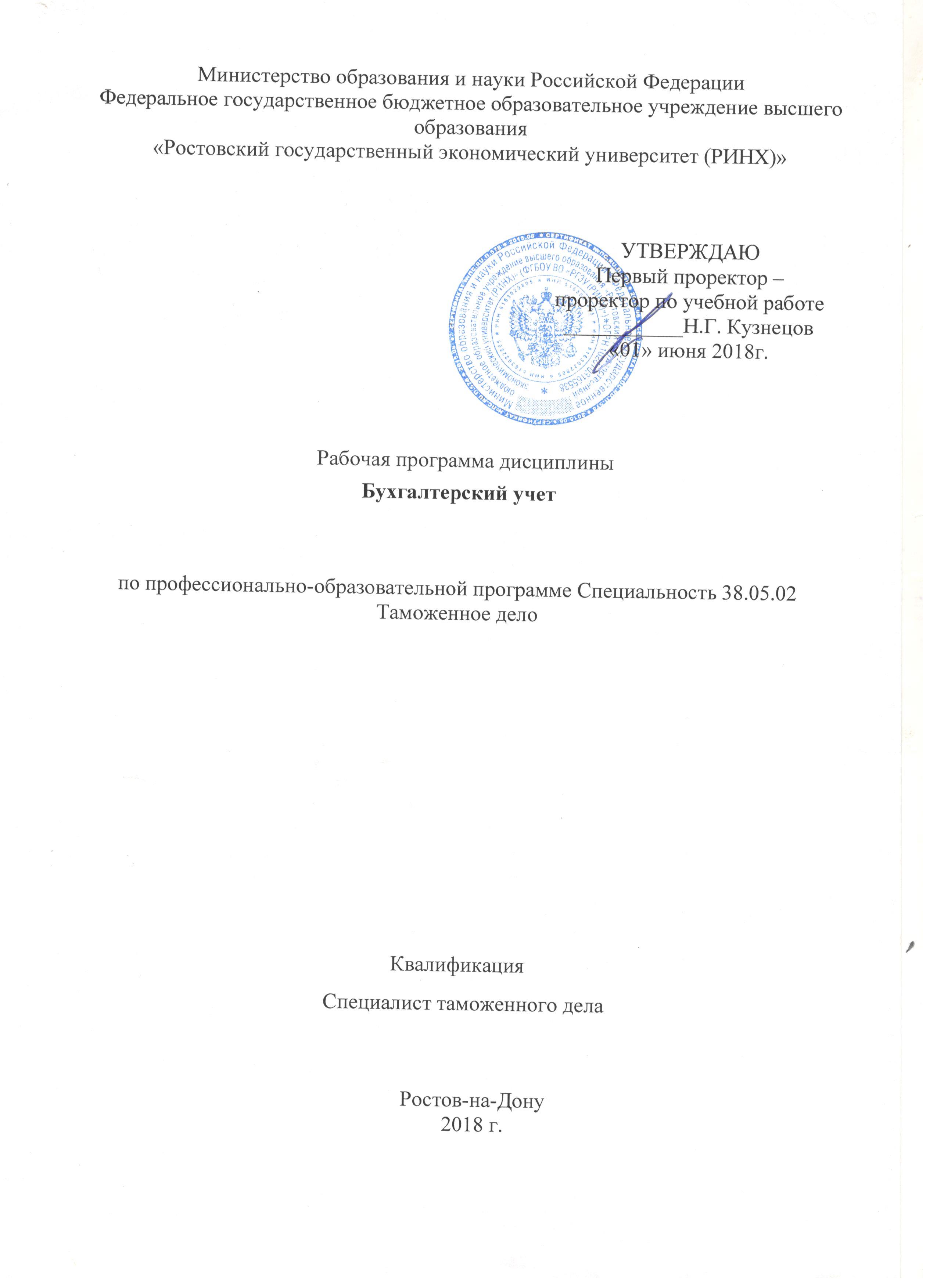 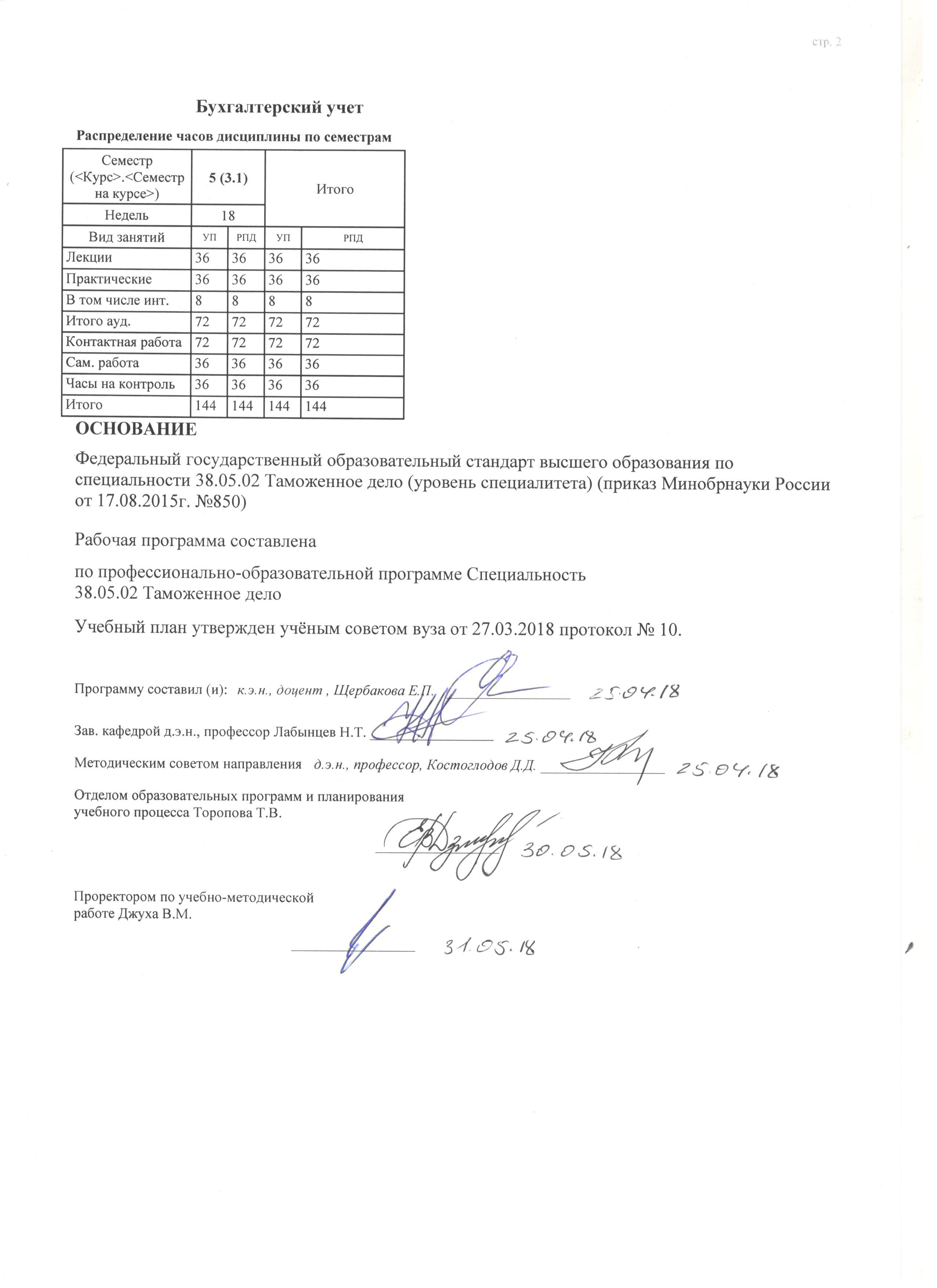 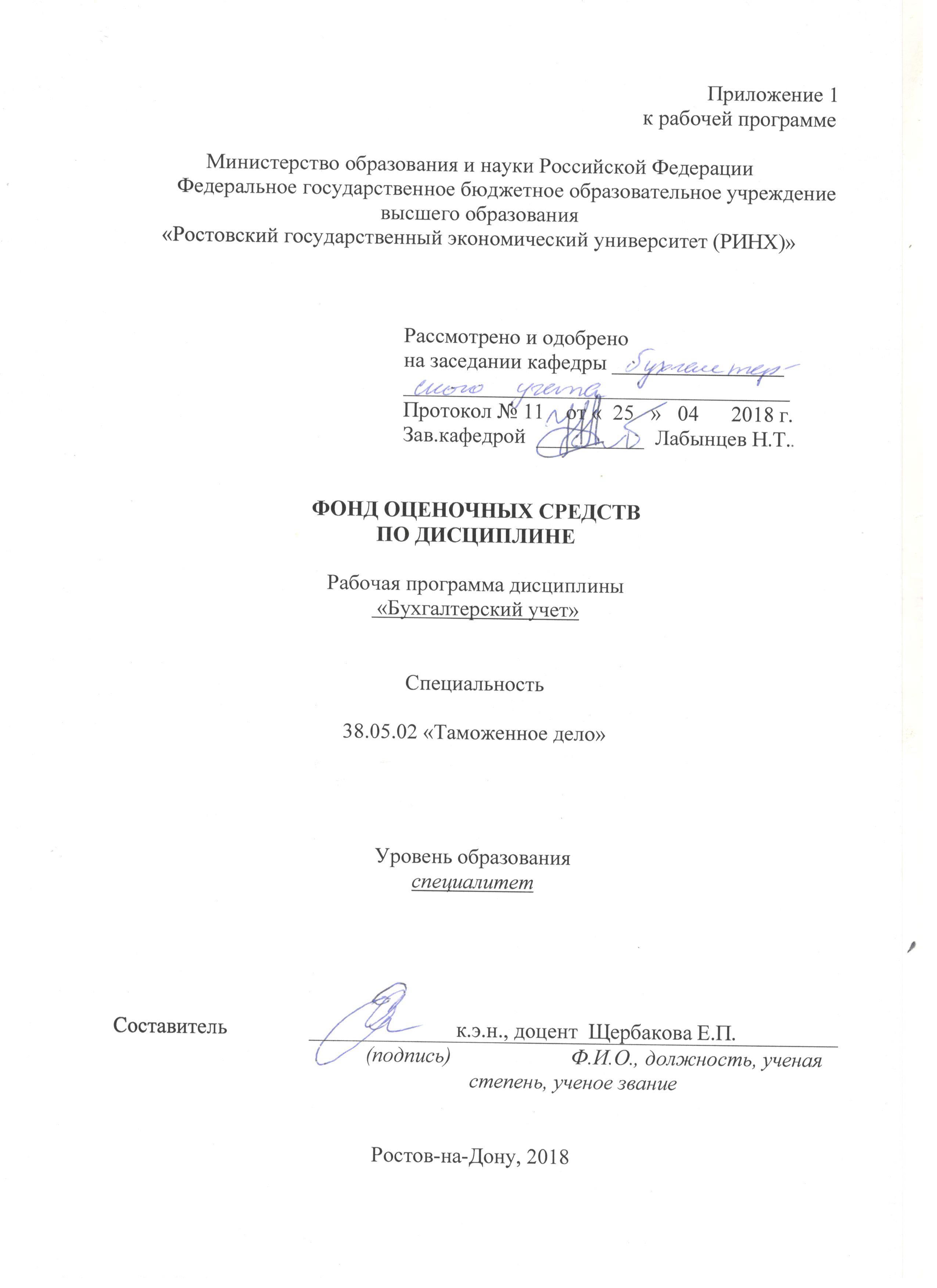 Оглавление1.	Перечень компетенций с указанием этапов их формирования в процессе освоения образовательной программы 	32.	Описание показателей и критериев оценивания компетенций на различных этапах их формирования, описание шкал оценивания	33.	Типовые контрольные задания или иные материалы, необходимые для оценки знаний, умений, навыков и (или) опыта деятельности, характеризующих этапы формирования компетенций в процессе освоения образовательной программы	74.     Методические материалы, определяющие процедуры оценивания знаний, умений, навыков и (или) опыта деятельности, характеризующих этапы формирования компетенций	 481. Перечень компетенций с указанием этапов их формирования в процессе освоения образовательной программы1.1. Перечень компетенций с указанием этапов их формирования представлен в п. 3. «Требования к результатам освоения дисциплины» рабочей программы дисциплины. 2. Описание показателей и критериев оценивания компетенций на различных этапах их формирования, описание шкал оценивания2.1 Показатели и критерии оценивания компетенций:  СР – самостоятельная работа, Д – доклад, П – презентации, Т – тест,  Р – реферат.2.2 Шкалы оценивания:   Текущий контроль успеваемости и промежуточная аттестация осуществляется в рамках накопительной балльно-рейтинговой системы в 100-балльной шкале.Критерии оценки ответа на экзамене:оценка «отлично» выставляется, если изложенный материал фактически верен, наличие глубоких исчерпывающих знаний в объеме пройденной программы дисциплины в соответствии с поставленными программой курса целями и задачами обучения; правильные, уверенные действия по применению полученных знаний на практике, грамотное и логически стройное изложение материала при ответе, усвоение основной и знакомство с дополнительной литературой; оценка хорошо» наличие твердых и достаточно полных знаний в объеме пройденной программы дисциплины в соответствии с целями обучения, правильные действия по применению знаний на практике, четкое изложение материала, допускаются отдельные логические и стилистические погрешности, обучающийся  усвоил основную литературу, рекомендованную в рабочей программе дисциплины; оценка «удовлетворительно» наличие твердых знаний в объеме пройденного курса в соответствии с целями обучения, изложение ответов с отдельными ошибками, уверенно исправленными после дополнительных вопросов; правильные в целом действия по применению знаний на практике; оценка неудовлетворительно» ответы не связаны с вопросами, наличие грубых ошибок в ответе, непонимание сущности излагаемого вопроса, неумение применять знания на практике, неуверенность и неточность ответов на дополнительные и наводящие вопросы»  В приведенной выше таблице указаны максимально возможные баллы, которые студент может получить по каждому виду учебной работы. Преподаватель выставляет баллы в соответствии с уровнем освоения студентом каждого вида работ. 1. Лекции. Студенту зачисляется 0,5 балла (максимально 9 баллов по результатам двух контрольных точек) за посещение каждой лекции в случае внимательного прослушивания излагаемого материала, ведения соответствующих записей и надлежащем поведении. Балл может быть снижен по усмотрению преподавателя, если студент не слушает лектора, не ведет записей и/или мешает другим слушателям воспринимать лекцию. 2. Семинары и практические занятия. Студенту зачисляется 0,5 балла (максимально 9 баллов по результатам двух контрольных точек) за посещение каждого занятия в том случае, если он посетил занятие и активно работал на нем (ответ на вопрос, решение задач и т.п.). Балл снижается по усмотрению преподавателя, если студент не выполняет указанных условий.3. Самостоятельная работа предполагает освоение студентом отдельных теоретических вопросов по изучаемым темам. Преподаватель указывает источники для изучения  и проверяет степень усвоения материала по качеству рефератов (по выбору студента). Число баллов в этом случае зависит от качества работы студента (максимально 42 баллов по результатам двух контрольных точек). Кроме того, на дату контрольной точки студент предоставляет отчет по практическим занятиям, (форма отчета – на усмотрение преподавателя), максимальная оценка за отчет – 10 баллов (максимально 10 баллов по результатам двух контрольных точек).4. Тестирование студентов проводится после изучения каждого модуля. По желанию студента тестирование может быть заменено написанием контрольной работы (сочетает ответы на теоретические вопросы и решение задач). Максимальная оценка при всех верных ответах по вопросам теста или контрольной работы каждого модуля – 20 баллов. Оценка снижается по мере роста числа ошибочных ответов (максимально 40 баллов по результатам двух контрольных точек).Путем суммирования баллов контрольных точек формируется общее число баллов текущей аттестации. Таким образом, получая текущие оценки, студент может набрать максимально 100 баллов. Зачет выставляется по текущей успеваемости, если число набранных баллов превышает 50. При этом в зачётную книжку проставляется не только общая оценка «Зачтено» при сумме баллов 51 и выше, но и число заработанных баллов. Внимание! Если студента не устраивает балльная оценка, полученная по итогам учёта текущей успеваемости, он имеет право отказаться от неё и попробовать повысить балл посредством сдачи зачета как формы промежуточной аттестации. В этом случае студент может заработать до 100 баллов при верных ответах на все вопросы зачетного задания. Оценка, полученная по текущей успеваемости при этом не включается в итоговое число баллов, но допуск к зачету получают только студенты, набравшие не менее 50 баллов по текущей аттестации.Внимание! Если студент имеет право свободного посещения занятий или занимается по индивидуальному плану обучения, то процедура текущей и промежуточной оценки усвоения им дисциплины должна быть уточнена и обязательно согласована с преподавателем и деканатом.3. Типовые контрольные задания или иные материалы, необходимые для оценки знаний, умений, навыков и (или) опыта деятельности, характеризующих этапы формирования компетенций в процессе освоения образовательной программыМинистерство образования и науки Российской ФедерацииФедеральное государственное бюджетное образовательное учреждение высшего образования«Ростовский государственный экономический университет (РИНХ)»Кафедра бухгалтерского учетаВопросы к экзаменупо дисциплине   Бухгалтерский учетРоль и значение учета в системе управления.Виды хозяйственного учета – оперативный, бухгалтерский и статистический: их назначение, цели и область применения.Назначение, задачи и требования, предъявляемые к бухучету, согласно закона «О бухгалтерском учете».Система нормативного регулирования бухгалтерского учета и отчетности в РФ.Предмет и метод бухгалтерского учета.Основные группировки, используемые в экономической классификации средств хозяйства.Составные элементы (приемы) метода бухгалтерского учета и их взаимосвязь.Назначение бухгалтерского баланса. Основные концепции, лежащие в основе отражения балансовой информации.Информационное содержание бухгалтерского баланса и его аналитические возможности.Основные виды и разновидности бухгалтерских балансов, используемых в рыночной экономике.Типы изменения баланса под влиянием хозяйственных операций.Назначение, строение и основные показатели счетов бухгалтерского учета.План счетов бухгалтерского учета финансово-хозяйственной деятельности и его роль в организации учета на предприятии.Сущность двойной записи и ее контрольное значение.Виды бухгалтерских проводок  – их назначение и содержание.Взаимосвязь счетов синтетического и аналитического учета.Взаимосвязь систем счетов бухгалтерского учета с показателями бухгалтерского баланса.Значение приема «оценки» как метода стоимостного измерения средств хозяйства.Правила оценки имущества и обязательств, используемые в текущем учете и в бухгалтерской отчетности.Калькуляция как способ измерения стоимости объекта учета.Общая модель учета затрат по заготовлению производственных запасов.Общая модель учета затрат, связанных с приобретением основных средств и аналогичных объектов учета.Общая модель учета затрат процесса производства.Общая модель учета затрат выпуска и реализации продукции.Роль и значение первичного наблюдения и его организация в бухгалтерском учете.Обязательные реквизиты и требования, предъявляемые к первичным документам бухгалтерского учета.Роль и значение документооборота в организации учета на предприятии.Классификация первичных документов.Классификация учетных регистров, сроки и порядок их хранения.Виды инвентаризаций.Порядок проведения и оформления результатов инвентаризации в учете.Формы ведения учета, используемые в отечественной практике организации учета, при ручном и автоматизированном варианте обработки информации.Учетная политика предприятия, ее назначение и требования, предъявляемые к ней.Права и обязанности главного бухгалтера на предприятии.Учет поступления основных средств.Принципы учета операций с МПЗ.Порядок начисления заработной платы.Порядок начисления амортизации по нематериальным активам.Учет прямых затрат на производство.Учет выпуска и реализации готовой продукции.Учет расчетов с поставщиками и покупателями.Учет расчетов с подотчетными лицами.Учет расчетов с бюджетом.Учет нераспределенной прибыли.Порядок формирования прибыли отчетного года.Учет уставного капитала.Учет добавочного и резервного капитала.Учет кредитов.Учет займов.Учет целевого финансирования.Учет финансовых вложений.Концепция бухгалтерского учета в рыночных условиях РФ (цель, задачи и принципы организации учета).Классификация затрат на производство.Сравнительная характеристика финансового и управленческого учета.Основные принципы учета, используемые в международной и российской учетной практике.Понятие о международных учетных стандартах финансовой отчетности.Состав бухгалтерской отчетности.Порядок и сроки предоставления бухгалтерской отчетности.Составитель ________________________ Щербакова Е.П.                                                                               (подпись)«____»__________________20     г.  Министерство образования и науки Российской ФедерацииФедеральное государственное бюджетное образовательное учреждение высшего образования«Ростовский государственный экономический университет (РИНХ)»Кафедра бухгалтерского учетаЭКЗАМЕНАЦИОННЫЙ БИЛЕТ № 1по дисциплине   БУХГАЛТЕРСКИЙ УЧЕТ1.  Роль и значение учета в системе управления.2.  Порядок и сроки предоставления бухгалтерской отчетности.Составитель _____________________________________ Е.П. ЩербаковаЗаведующий кафедрой    __________________________ Н.Т. Лабынцев                                                                                                                                                         «____»__________________20     г.  Министерство образования и науки Российской ФедерацииФедеральное государственное бюджетное образовательное учреждение высшего образования«Ростовский государственный экономический университет (РИНХ)»Кафедра бухгалтерского учетаЭКЗАМЕНАЦИОННЫЙ БИЛЕТ № 2по дисциплине   БУХГАЛТЕРСКИЙ УЧЕТ1.  Виды хозяйственного учета – оперативный, бухгалтерский и статистический: их назначение, цели и область применения.2.  Состав бухгалтерской отчетности.Составитель _____________________________________ Е.П. ЩербаковаЗаведующий кафедрой    __________________________ Н.Т. Лабынцев                                                                                                                                                         «____»__________________20     г. Министерство образования и науки Российской ФедерацииФедеральное государственное бюджетное образовательное учреждение высшего образования«Ростовский государственный экономический университет (РИНХ)»Кафедра бухгалтерского учетаЭКЗАМЕНАЦИОННЫЙ БИЛЕТ № 3по дисциплине   БУХГАЛТЕРСКИЙ УЧЕТ1.  Назначение, задачи и требования, предъявляемые к бухучету, согласно закона «О бухгалтерском учете».2.  Понятие о международных учетных стандартах финансовой отчетности.Составитель _____________________________________ Е.П. ЩербаковаЗаведующий кафедрой    __________________________ Н.Т. Лабынцев                                                                                                                                                         «____»__________________20     г.  Министерство образования и науки Российской ФедерацииФедеральное государственное бюджетное образовательное учреждение высшего образования«Ростовский государственный экономический университет (РИНХ)»Кафедра бухгалтерского учетаЭКЗАМЕНАЦИОННЫЙ БИЛЕТ № 4по дисциплине   БУХГАЛТЕРСКИЙ УЧЕТ1.  Основные принципы учета, используемые в международной и российской учетной практике.2. Основные принципы учета, используемые в международной и российской учетной практике.Составитель _____________________________________ Е.П. ЩербаковаЗаведующий кафедрой    __________________________ Н.Т. Лабынцев                                                                                                                                                         «____»__________________20     г.  Министерство образования и науки Российской ФедерацииФедеральное государственное бюджетное образовательное учреждение высшего образования«Ростовский государственный экономический университет (РИНХ)»Кафедра бухгалтерского учетаЭКЗАМЕНАЦИОННЫЙ БИЛЕТ № 5по дисциплине   БУХГАЛТЕРСКИЙ УЧЕТ1.  Предмет и метод бухгалтерского учета.2.  Сравнительная характеристика финансового и управленческого учета.Составитель _____________________________________ Е.П. ЩербаковаЗаведующий кафедрой    __________________________ Н.Т. Лабынцев                                                                                                                                                         «____»__________________20     г.  Министерство образования и науки Российской ФедерацииФедеральное государственное бюджетное образовательное учреждение высшего образования«Ростовский государственный экономический университет (РИНХ)»Кафедра бухгалтерского учетаЭКЗАМЕНАЦИОННЫЙ БИЛЕТ № 6по дисциплине   БУХГАЛТЕРСКИЙ УЧЕТ1.  Основные группировки, используемые в экономической классификации средств хозяйства.2. Классификация затрат на производство.Составитель _____________________________________ Е.П. ЩербаковаЗаведующий кафедрой    __________________________ Н.Т. Лабынцев                                                                                                                                                         «____»__________________20     г. Министерство образования и науки Российской ФедерацииФедеральное государственное бюджетное образовательное учреждение высшего образования«Ростовский государственный экономический университет (РИНХ)»Кафедра бухгалтерского учетаЭКЗАМЕНАЦИОННЫЙ БИЛЕТ № 7по дисциплине   БУХГАЛТЕРСКИЙ УЧЕТСоставные элементы (приемы) метода бухгалтерского учета и их взаимосвязь.2.  Концепция бухгалтерского учета в рыночных условиях РФ (цель, задачи и принципы организации учета).Составитель _____________________________________ Е.П. ЩербаковаЗаведующий кафедрой    __________________________ Н.Т. Лабынцев                                                                                                                                                         «____»__________________20     г.  Министерство образования и науки Российской ФедерацииФедеральное государственное бюджетное образовательное учреждение высшего образования«Ростовский государственный экономический университет (РИНХ)»Кафедра бухгалтерского учетаЭКЗАМЕНАЦИОННЫЙ БИЛЕТ № 8по дисциплине   БУХГАЛТЕРСКИЙ УЧЕТ1.  Назначение бухгалтерского баланса. Основные концепции, лежащие в основе отражения балансовой информации.2.  Учет финансовых вложений.Составитель _____________________________________ Е.П. ЩербаковаЗаведующий кафедрой    __________________________ Н.Т. Лабынцев                                                                                                                                                         «____»__________________20     г.  Министерство образования и науки Российской ФедерацииФедеральное государственное бюджетное образовательное учреждение высшего образования«Ростовский государственный экономический университет (РИНХ)»Кафедра бухгалтерского учетаЭКЗАМЕНАЦИОННЫЙ БИЛЕТ № 9по дисциплине   БУХГАЛТЕРСКИЙ УЧЕТ1. Информационное содержание бухгалтерского баланса и его аналитические возможности.2.  Учет целевого финансирования.Составитель _____________________________________ Е.П. ЩербаковаЗаведующий кафедрой    __________________________ Н.Т. Лабынцев                                                                                                                                                         «____»__________________20     г.  Министерство образования и науки Российской ФедерацииФедеральное государственное бюджетное образовательное учреждение высшего образования«Ростовский государственный экономический университет (РИНХ)»Кафедра бухгалтерского учетаЭКЗАМЕНАЦИОННЫЙ БИЛЕТ № 10по дисциплине   БУХГАЛТЕРСКИЙ УЧЕТ1. Основные виды и разновидности бухгалтерских балансов, используемых в рыночной экономике.2.  Учет займов.Составитель _____________________________________ Е.П. ЩербаковаЗаведующий кафедрой    __________________________ Н.Т. Лабынцев                                                                                                                                                         «____»__________________20     г. Министерство образования и науки Российской ФедерацииФедеральное государственное бюджетное образовательное учреждение высшего образования«Ростовский государственный экономический университет (РИНХ)»Кафедра бухгалтерского учетаТесты письменные и/или компьютерные*по дисциплине   БУХГАЛТЕРСКИЙ УЧЕТ 1. Банк тестов по модулям и (или) темамМодуль 1Что определяет предмет бухгалтерского учета?собственный и заемный капитал;активы организации, источники их формирования, возникшие обязательства и полученные результаты;активы организаций и их место в формировании финансовых результатов организации;хозяйственные операции.По составу и функциональной роли имущество организации подразделяется на: а) внеоборотные активы; б) капитальные вложения, в) оборотные активы; г) уставный капитал, д) отвлеченные активыа, б, в;а, в, д;б, в, д;а, б, д.Внеоборотные активы включают: а) нематериальные активы; б) валютные средства; в) производственные запасы; г) капитальные вложения; д) основные средстваа, б, д;а, г, д;а, б, г;б, в, д.Что входит в состав основных средств ?средства труда, по которым срок полезного использования превышает 12 месяцев;средства труда, предназначенные для непроизводственной сферы;предметы стоимостью более стократного размера минимальной месячной оплаты труда;Предметы труда, используемые в производственных целях.5. В состав нематериальных активов включаются: а) исключительное право патентообладателя на изобретение; б) интеллектуальные и деловые качества персонала организации; в) исключительное право на товарный знак; г) исключительное авторское право на программы для ЭВМ; д) имущество собственника в натуральной форме.1. а, б, в;2. а, в, г;3. б, в, г, д;4. а, б, д.6. Бухгалтерский баланс — это обобщенное отражение и экономическая группировка активов организации:на определенную дату в натурально-стоимостных показателях;в денежной оценке по видам и источникам образования на определенную дату;в денежной и натуральной форме по видам и источникам образования за определенный период времени.7. В чем состоит назначение бухгалтерского баланса?подтвердить наличие активов организации;подтвердить равенство активов и пассивов организации;обобщать данные о финансовом положении организации на отчетную дату.8. Чем вызвано равенство актива и пассива баланса?сущностью двойной записи;в балансе приведены данные об имуществе организации: с одной стороны по его видам, а с другой – по источникам его формирования;использованием денежного измерителя. 9. Субсчет-этосчет синтетического учетасчет аналитического учетаспособ группировки данных аналитического учета10. Сальдо конечное по пассивному счету равно нулю, еслипо счету в течение месяца не было движенияоборот по дебету счета равен обороту по кредиту счетасальдо начальное плюс кредитовый оборот равны дебетовому обороту 11. Классификация счетов по структуре предназначена для:соизмерения дебетовых и кредитовых оборотов по счетупонимания значения оборотов и остатков по счетампостроения системы контроля 12. Операции второго типа балансовых изменений валюту баланса:увеличиваютне изменяютуменьшают13. Особенности отражения операций на забалансовых счетах состоят внеобходимости составления особых документовпростой записидвойной записи14. Забалансовые счета используются для:учета средств,  принадлежащих данному хозяйствующему субъекту    учета средств переданных другим организациям       для учета средств, принятых на ответственное хранение15. В пассиве баланса сгруппированы:имуществоисточникирезультаты хозяйственной деятельности16. Что такое документ:письменное свидетельство действительного совершения хозяйственной операции или дающее право на ее совершение;сведения о факте хозяйственной деятельности;источник информации о совершении хозяйственной операции.17. Каким нормативным документом регулируется порядок составления документов?Положением о бухгалтерском учете;Законом о бухгалтерском учете;Планом счетов бухгалтерского учета.18. Документы бухгалтерского оформления применяются для:записей на счетах бухгалтерского учета;осуществления бухгалтерских записей;сокращения объема первичной документации.Оправдательные документы:подтверждают факт совершения хозяйственной операции;содержат приказ на совершение хозяйственной операции;служат основанием для записей на счетах бухгалтерского учета.20. Инвентаризация – это:сверка учетных записей с фактическим наличием имущества;проверка наличия и состояния материальных ценностей, денежных средств;уточнение фактического наличия имущества и финансовых обязательств путем сопоставления их с данными бухгалтерского учета на определенную дату.Модуль 21. К внеоборотным активам относят: а) нематериальные активы; б) основные средства; в) производственные запасы; г) незавершенные капитальные вложения; д)стоимость оборудования, требующего монтажа и предназначенного для установки; е) товары, приобретенные для продажи; ж) долгосрочные финансовые вложения1. а, б, в, г е;2. а, б, г, д, ж;3. б, в, г, е, ж;4. а, в, г, д, е.2. Под долгосрочными инвестициями понимают:затраты на создание, увеличение размеров, а также приобретение внеоборотных активов длительного пользования (свыше 1 года), не предназначенных для продажи, в том числе долгосрочных финансовых вложений в государственные ценные бумаги, ценные бумаги и уставные капиталы других организаций; затраты на создание, увеличение размеров, а также приобретение внеоборотных активов длительного пользования (свыше 1 года), не предназначенных для продажи, за исключением долгосрочных финансовых вложений в государственные ценные бумаги, ценные бумаги и уставные капиталы других организаций;затраты на создание, увеличение размеров, а также приобретение внеоборотных активов длительного пользования (свыше 5 лет), не предназначенных для продажи, за исключением долгосрочных финансовых вложений в государственные ценные бумаги, ценные бумаги и уставные капиталы других организаций.3. Основные средства классифицируется:  а) по отраслевому признаку; б) по назначению или характеру участия в процессе производства; в) пообъектно; г) по видам; д) степени использования; е) по наличию прав; ж) по степени участия в процессе производства.а, б, в, г, ж;а, б, г, д,  е;б, в, г, д, ж.4. По какой стоимости оценивается оборудование, изготовленное собственными силами предприятия?1. по средней себестоимости;2. по нормативной себестоимости;3. по стоимости его изготовления.5. Какой записью на счетах отражают поступление основных средств по первоначальной стоимости от поставщиков?Дт сч. 01 «Основные средства»  Кт сч. 60 «Расчеты с поставщиками и подрядчиками»;Дт сч. 01 «Основные средства» Кт сч. 76 «Расчеты с разными дебиторами и кредиторами»;Дт сч. 08 «Вложения во внеоборотные активы»  Кт сч. 60 «Расчеты с поставщиками и подрядчиками».6. Под сроком полезного использования понимается период, в течение которого объект основных средств:не требует капитального ремонта;приносит экономические выгоды (доход) организации;учитывается на балансе организации.7. Годовая сумма амортизационных отчислений при линейном способе определяется исходя из:первоначальной (восстановительной) стоимости объекта основных средств; нормы амортизации, исчисленной исходя из срока полезного использования объекта;остаточной стоимости объекта основных средств на начало отчетного периода; нормы амортизации, исчисленной исходя из срока полезного использования объекта; остаточной стоимости объекта основных средств на начало отчетного периода; натурального показателя объема продукции (работ) в отчетном периоде.8. Годовая сумма амортизационных отчислений при способе списания стоимости пропорционально объему продукции (работ) определяется исходя из:первоначальной (восстановительной) стоимости объекта; натурального показателя объема продукции (работ) в отчетном периоде; соотношения первоначальной стоимости объекта и предполагаемого объема продукции работ за весь срок его полезного использования;остаточной стоимости объекта основных средств на начало отчетного периода; натурального показателя объема продукции (работ) в отчетном периоде; соотношения первоначальной стоимости объекта и предполагаемого объема продукции работ за весь срок его полезного использования;натурального показателя объема продукции (работ) в отчетном периоде; коэффициента ускорения; соотношения первоначальной стоимости объекта и предполагаемого объема продукции работ за весь срок его полезного использования.9. Убытки от выбытия объекта основных средств при списании вследствие непригодности к дальнейшей эксплуатации относятся: на финансовые результаты;на себестоимость продукции;на чистую прибыль.10. Материальные ценности, остающиеся от списания непригодных к восстановлению и дальнейшему использованию основных средств, относятся:на финансовые результаты;на добавочный капитал;на прибыль.11. Объекты, не имеющие материально-вещественной структуры, относятся к объектам нематериальных активов, если они используются в течение периода:свыше 12 месяцев;не меньше 12 месяцев;независимо от срока.12. К нематериальным активам относят объекты, в отношении которых единовременно выполняются следующие условия: а)  отсутствие материально вещественной формы; б) возможность отделения от другого имущества;   в) использование их для  производства продукции в течение 12 месяцев; г) использование их для  производства продукции, работ, услуг, управленческих нужд; д) использование их сроком более 12 месяцев; е) последующая перепродажа данного имущества не предполагается; ж) наличие материально-вещественной формы;  з) способность приносить доход в будущем; и) наличие документов, подтверждающих существование данного нематериального актива.в, г, е, ж, з, и;а, б, г, д, е, з, и;а, б, д, е, ж, и;а, в, г, е, з;а, в, г, д, е, з, к.13.  В первоначальную стоимость объектов нематериальных активов, созданных организацией, включаются: а) начисленная оплата туда с отчислениями в государственные внебюджетные фонды; б) расходы на получение патентов и свидетельств, запрещающих исключительные права владельца; в)   налог на добавленную стоимость; г)   оплата услуг соискателей; д) стоимость использованных материалов; е)  общехозяйственные расходы1. а, б, в, г;2. а, б, г, д;3. в, г, д, е.14.  Сдача в эксплуатацию объектов нематериальных активов, приобретенных за плату, отражается записью:Дт сч. 04 "Нематериальные активы"  Кт сч. 60 "Расчеты с поставщиками и подрядчиками";Дт сч. 04 "Нематериальные активы"  Кт сч. 97 "Расходы будущих периодов";Дт сч. 04 "Нематериальные активы"  Кт сч. 08 "Вложения во внеоборотные активы".15.  При досрочном выбытии объектов нематериальных активов их остаточная стоимость списывается на счет:82 "Резервный капитал";80 "Уставный капитал";99 "Прибыли и убытков";4. 91 "Прочие доходы и расходы".4. Первоначальная стоимость объектов основных средств может быть изменена в случаях:достройки; капитального ремонта; дооборудования; изменения места их эксплуатации в организации; переоценки;капитального ремонта; реконструкции; изменения места их эксплуатации в организации; частичной ликвидации; переоценки;достройки; дооборудования; реконструкции;  частной ликвидации и переоценки.16. Срок полезного использования объектов основных средств определяется организацией исходя из: а) ожидаемого срока использования в соответствии с предполагаемой производительностью (мощностью); б) первоначальной стоимости; в) нормативно-правовых и других ограничений использования объектов; г) ожидаемого физического износа в соответствии с предполагаемым режимом эксплуатации; д) объема выпуска продукции, работ, услуг.а, б, в, га. в, г;в, г, д.17. Годовая сумма амортизационных отчислений при способе уменьшаемого остатка рассчитывается исходя из:остаточной стоимости объекта  основных средств на начало отчетного периода; нормы амортизации, исчисленной исходя из срока полезного использования объекта основных средств; коэффициента ускорения;первоначальной стоимости объекта; нормы амортизации, исчисленной исходя из срока полезного использования объекта основных средств; коэффициента ускорения;первоначальной стоимости объекта; натурального показателя объема продукции (работ) в отчетном периоде; коэффициента ускорения.18. Амортизационные отчисления по приобретенному объекту основных средств начисляются:с первого числа месяца, следующего за месяцем принятия объекта к учету;со дня, следующего за днем принятия объекта к учету;с первого числа месяца, следующего за месяцем оформления акта приемки-передачи.19. Под выбытием объектов основных средств понимают: а) безвозмездную передачу; б) передачу на реконструкцию; в) ликвидацию при авариях, стихийных бедствиях, чрезвычайных ситуациях; г) передачу в виде вклада в уставный капитал других организаций; д) продажу; е) передачу в ремонт; ж) списание в случаях морального и физического износа.а, в, г, д, ж;а, б, в, е, ж;в, г, д, е, ж.20. Нематериальные активы отличаются от основных средств:высокой стоимостью;большим сроком службы;отсутствием материально-вещественной формы;способом перенесения стоимости на продукт труда.21. Действующая классификация нематериальных активов включает: а) деловая репутация организации, б) лицензии; в) организационные расходы, признанные в качестве вклада в уставный (складочный) капитал организации, г) объекты интеллектуальной собственности (исключительное право на результаты интеллектуальной собственности) или имущественное право автора или иного правообладателя на объекты такой собственности; д) базы данных для ЭВМ; е) деловые качества персонала1. а, б, в;2. а, г;3. в, д, е.22.  Первоначальная стоимость нематериальных активов – это:балансовая стоимость;сумма фактических затрат по приобретению без налога на добавленную стоимость и других возмещаемых налогов;сумма фактических затрат по приобретению вместе с налогом на добавленную стоимость.23. Амортизация по нематериальным активам начисляется способами: а) линейным; б) по сумме чисел лет срока полезного использования; в) уменьшаемого остатка; г) списание стоимости пропорционально объему произведенной продукции (работ); д)   равными долями в два приема.а, б, в, г;	а, в, г;в, г, д.24.  При начислении амортизационных отчислений способом списания стоимости пропорционально объему продукции (работ) во внимание принимают: а) первоначальную стоимость; б) остаточную стоимость; в) срок полезного использования; г) объем выработанной продукции; д) место эксплуатации.а, б, в, г;а, г;в, г, д.25.  Передача объектов нематериальных активов в качестве вклада в уставный капитал отражается на счете:1. 99 «Прибыли и убытков»;2. 80 "Уставный капитал";3. 58 "Финансовые вложения";4. 98 "Доходы будущих периодов".25. Получены и оприходованы в кассу денежные средства с расчетного счета организации. В учете сделана  бухгалтерская проводка:1. Дт сч 51 «Расчетные счета»     Кт сч 50 «Касса»2. Дт сч 50 «Касса»                       Кт сч 51 «Расчетные счета»     3. дт сч 50  «Касса»                       Кт сч 71 «Расчеты с подотчетными лицами»	27. Расчетные счета открываются организациям, имеющим:собственные оборотные средства;самостоятельный баланс;самостоятельный баланс и собственные оборотные средства.28. Учёт расчётов с покупателями (заказчиками) за поставленные им товарно-материальные ценности и оказанные услуги осуществляется на синтетическом счёте:1.  51 "Расчетные счета"2.  60 "Расчеты с поставщиками и подрядчиками"3.  62 "Расчеты с покупателями и заказчиками"4.  76 "Расчеты с разными дебиторами и кредиторами"5.  91 "Прочие доходы и расходы"29. Возврат остатка неиспользованных подотчетных сумм отражается записью по кредиту счета 71 "Расчеты с подотчетными лицами" и дебету счета:1.  51 "Расчетные счета"2.  55 "Специальные счета в банках"3.  26 "Общехозяйственные расходы"4.  50 "Касса"30. Получение долгосрочного кредита на погашение долгов перед бюджетом отражается бухгалтерской записью:1.  Д-т сч. 58 "Финансовые вложения" - К-т сч. 51"Расчетные счета"2.  Д-т сч. 51"Расчетные счета" - К-т сч. 67 "Расчеты по долгосрочным кредитам и займам"3.  Д-т сч. 68 "Расчеты по налогам и сборам" - К-т сч. 67 "Расчеты по долгосрочным кредитам и займам"4.  Д-т сч. 67 "Расчеты по долгосрочным кредитам и займам" - К-т сч. 68 "Расчеты по налогам и сборам"31. Перечисление в бюджет сумм налога на имущество отражается в учете записью:1.  Д-т сч. 99 "Прибыль и убытки" - К-т сч. 68 "Расчеты по налогам и сборам"2.  Д-т сч. 68 "Расчеты по налогам и сборам" - К-т сч. 91 "Прочие доходы и расходы"3.  Д-т сч. 68 "Расчеты по налогам и сборам" - К-т сч. 51 "Расчетные счета"4.  Д- т сч. 51 "Расчетные счета" - К-т сч. 68 "Расчеты по налогам и сборам"	32. К основной заработной плате относятся:1.  оплата очередных отпусков;2. выплаты за непроработанное время;3. заработная плата производственных рабочих.33. Удержание налога на доходы физических лиц отражается бухгалтерской записью:1. Дт сч. 70 «Расчеты с персоналом по оплате труда» Кт сч. 69 «Расчеты по социальному страхованию и обеспечению»;2. Дт сч. 70 «Расчеты с персоналом по оплате труда»    Кт сч. 68 «Расчеты по налогам и сборам»;3. Дт сч. 70 «Расчеты с персоналом по оплате труда» Кт сч. 60 «Расчеты с поставщиками и подрядчиками».34. Выдача  из кассы всех видов начислений отраженных по кредиту 70 после всех удержаний  отражается записью:1. Дт сч. 50 «Касса»    Кт сч. 70 «Расчеты с персоналом по оплате труда»;2. Дт сч. 70 «Расчеты с персоналом по оплате труда» Кт сч. 50 «Касса»;3. Дт сч. 70 «Расчеты с персоналом по оплате труда» Кт сч. 20 «Основное производство».35. Обязательными удержаниями являются:1. налог на доходы физических лиц, по исполнительным листам и надписями нотариальных контор в пользу юридических и физических лиц;2. ранее выданные плановый аванс и выплаты, сделанные в межрасчетный период;3. погашение задолженности по подотчетным суммам.36. Запись "Д-т сч. 52 "Валютные счета" - К-т сч. 57 "Переводы в пути" означает:1.  перечисление валютной выручки на текущий валютный счет2.  получение валютной выручки за проданную продукцию3.  отражение курсовой разницы4.  зачисление приобретенной иностранной валюты37. Курсовые разницы определяются: на дату принятия к учету активов или обязательствна дату составления бухгалтерской отчетностив обоих указанных случаях38. Получение предоплаты отражается записью:1.  Д-т сч. 62 "Расчёты с покупателями и заказчиками" - К-т сч. 51 "Расчётные счета"2.  Д-т сч. 60 "Расчёты с поставщиками и подрядчиками" -К-т сч. 10 "Материалов"3.  Д-т сч. 51 "Расчётные счета" - К-т сч. 62 "Расчёты с покупателями и заказчиками4.  Д-т сч. 62 "Расчёты с покупателями и заказчиками" - К-т сч. 60 "Расчёты с поставщиками и подрядчиками"39. Суммы штрафов, пени, неустоек, предъявленных другим организациям, отражаются в учете по дебету счета 76 "Расчеты с разными дебиторами и кредиторами", субсчет "Расчеты по претензиям" и кредиту счета:1.  99 "Прибыли и убытки"2.  91 "Прочие доходы и расходы"3. 90 "Продажи"	4.  84 "Нераспределенная прибыль ( непокрытый убыток)40. Получение долгосрочного кредита на погашение задолженности перед поставщиками отражается бухгалтерской записью:1.  Д-т сч. 67 "Расчеты по долгосрочным кредитам и займам" - К-т сч.60 "Расчеты поставщиками и подрядчиками"2.  Д-т сч. 51"Расчетные счета" - К-т сч. 67 "Расчеты по долгосрочным кредитам и займам"3.  Д-т сч.60 "Расчеты с поставщиками и подрядчиками"-К-т сч.51 "Расчетные счета"4.  Д-т сч. 51"Расчетные счета" - К-т сч.60 "Расчеты с поставщиками и подрядчиками"	41. Назовите основные формы оплаты труда:1.повременная, сдельная, аккордная;2.основная и дополнительная;3.простая повременная и простая сдельная;            4.только основная.	42. Учет отработанного времени необходимого при начислении заработной платы, а также правильного определения средней численности работников на предприятии организуется: 1. в лицевом счете работника;2. в табеле учета рабочего времени (ф. № Т-12).43. Удержание неиспользованных авансовых сумм отражается бухгалтерской записью:1. Дт сч. 70 «Расчеты с персоналом по оплате труда»   Кт сч. 71 «Расчеты с подотчетными лицами»;2. Дт сч. 70 «Расчеты с персоналом по оплате труда»   Кт сч. 73 «Расчеты с персоналом по оплате труда»;3. Дт сч. 70 «Расчеты с персоналом по оплате труда» Кт 76 «Расчеты с разными дебиторами и кредиторами».44. Резерв на оплату отпусков работников организации создается за счет:1. резервного капитала;2. нераспределенной прибыли;3. себестоимости продукции, работ, услуг;      4. добавочного капитала.	45. К дополнительной заработной плате относятся 1. премия за экономию материалов;2. выплаты за непроработанное время;3. заработная плата.46. Какая    хозяйственная   операция отражается бухгалтерской проводкой Дт 20 Кт 97?1. Создание резерва на ремонт основных средств.2. Списание потерь от брака.3. Списание за счет расходов резерва на ремонт ОС.4. Погашение расходов на освоение новых видов продукции.47.  Какая   хозяйственная   операция   отражается бухгалтерской проводкой Дт 25/1 Кт 20/1?1. Распределение общепроизводственных расходов.2. Списание общепроизводственных затрат по погибшим в результате стихийных бедствий посевам.3. Отнесение общепроизводственных затрат на виновное лицо.48.Отражаются затраты по  устранению исправимого брака:1 Дт 28 «Брак в производстве»  Кт 10, 70, 692 Дт 10, 70, 69 Кт  28 «Брак в производстве»3 Дт 20 «Основное производство» Кт  10, 70, 6949. Стоимость забракованной продукции по цене возможного использования отражается проводкой:1 Дт сч.10  Кт сч. 91.2 Дт сч.10   Кт сч. 20. 3 Дт сч. 10  Кт сч. 28  50. Выпущена из производства и сдана на склад готовая продукция по фактической себестоимости1 Дт сч.40  Кт сч. 20.2 Дт сч.43   Кт сч. 20. 3 Дт сч. 20  Кт сч. 43  51. Под прямыми расходами на производство продукции понимаются:расходы, связанные с изготовлением конкретных изделий;расходы, возникшие в конкретном цехе;все производственные расходы.52. К статьям калькуляции относятся: а) материальные затраты; б) сырье и материалы; в) возвратные отходы; г) затраты на оплату труда; д) заработную плату производственных работников; е) отчисления на социальные нужды; ж) амортизацию основных средств; з) расходы на подготовку и освоение производства; и) прочие расходы; к) прочие производственные расходы.а, 6, в, г, д, ж;б, в, д, е, з, к;а, б, в, г, д, е;а, б, в, з, и, к;53.  Расходы по обычным видам деятельности в бухгалтерском учете группируются по следующим элементам: а) материальные затраты; б) затраты на оплату труда; в) расходы на содержание и эксплуатацию оборудования; г) цеховые расходы; д) отчисления на социальные нужды; е) амортизация; ж) прочие затраты; з) прочие производственные расходы.а, б, д, е, ж;а, в, г, е, з ;6, в, г, д, ж;в, г, е, ж, з;а, в, д, ж, з.54. Незавершенное производство – это:предметы труда, находящиеся в обработке на рабочих местах;сырье и материалы, находящиеся на общезаводских складах;оборотные средства сферы обращения.55. Постоянные затраты – это:1 затраты, возникающие непосредственно в процессе производства конкретного изделия2 затраты по поддержанию производственного процесса в рабочем состоянии 3 затраты, величина которых изменяется с изменением степени загрузки оборудования56.Списание  на  себестоимость  продукции  общепроизводственных расходов  отражается бухгалтерской записью:1 Дт сч. 25 Кт сч.262 Дт сч. 20 Кт сч.25         3 Дт сч. 25 Кт сч.20. 57. Какая хозяйственная операция отражается проводкой Дт 43 Кт 20/1?1. Оприходование готовой продукции.2. Недостача продукции.3. Гибель продукции в результате стихийного бедствия.58.Отражается стоимость забракованной продукции:1 Дт 28 «Брак в производстве»  Кт 23«Вспомогательные  производства»2 Дт 28 «Брак в производстве» Кт 25 «Общепроизводственные расходы»3 Дт 28«Брак в производстве» Кт  20 «Основное производство»59. Отпуск топлива в транспортный участок в бухгалтерском учёте сопровождается проводкой:Дебет 20 Кредит 10;Дебет 23 Кредит 10;Дебет 26 Кредит 10.60. Выпущена из цехов вспомогательного производства и сданы на склад материалы по фактической себестоимости1 Дт сч.10  Кт сч. 20.2 Дт сч.10   Кт сч. 23. 3 Дт сч.43  Кт сч. 23   2. Инструкция по выполнению. Укажите номер правильного варианта ответа. Возможен только один правильный ответ.3. Критерии оценки: В зависимости от количества набранных балов:менее 50 % -  не зачтено 50-100 %     - зачтеноСоставитель ________________________ Щербакова Е.П.                                                                              (подпись)«____»__________________20     г. Министерство образования и науки Российской ФедерацииФедеральное государственное бюджетное образовательное учреждение высшего образования«Ростовский государственный экономический университет (РИНХ)»Кафедра бухгалтерского учетаКейс-задачапо дисциплине Бухгалтерский учетЗадание: Исходные данные.Остатки по счетам ОАО «Альфа» на 01 октября 20ХХ года (тыс. руб.):Хозяйственные операции за октябрь:Начислена заработная плата работникам основного производства – 23,0 тыс. руб.Частично погашена задолженность перед банком – 15,0 тыс. руб.Возвращены денежные средства из кассы на расчетный счет – 10,0 тыс. руб.Инструкция и/или методические рекомендации по выполнению. а) открыть счета бухгалтерского учета;б) отразить хозяйственные операции на счетах бухгалтерского учета;в) составить обортно-сальдовую ведомость за период с 01 октября 20ХХ года по 31 октября 20ХХ года. Составитель ________________________                                                                                                                 (подпись)«____»__________________2015 г. Министерство образования и науки Российской ФедерацииФедеральное государственное бюджетное образовательное учреждение высшего образования«Ростовский государственный экономический университет (РИНХ)»Кафедра бухгалтерского учетаКейс-задачипо дисциплине Бухгалтерский учетЗадание 1. На основании нижеприведенных данных произвести группировку хозяйственных средств организации по видам и источникам образования1.Сгруппировать хозяйственные средства ОАО «Корпус» по видам имущества и источникам его образования на 1 октября 200_ г. На основе данных для выполнения задания сгруппировать имущество организации по видам и источникам образования. Данные для выполнения задания:	Задание 3. Сгруппировать имущество и источники его образования машиностроительного завода по их составу и размещению. Для группировки рекомендуется использовать таблицы 1 и 2.                                                                   тыс. руб.Тема 2. Предмет и метод бухгалтерского учета. Счета и двойная запись. Задание 3. На основании решенного задания 2 заполнить бухгалтерский баланс ОАО «Импульс» по состоянию на 1 января 20__г.Баланс на 1 января 20ХХ года:Задание 4. Определить типы изменения баланса в нижеприведенных хозяйственных операциях ОАО «Импульс» по состоянию на 1 февраля 20__г.Хозяйственные операции ОАО «Импульс» за январь 20__г.Задание 4б. Определить типы изменения баланса в нижеприведенных хозяйственных операциях ОАО «Вега» по состоянию на 1 февраля 20__г.Хозяйственные операции ОАО «Вега» за январь 20__г.Задание 5. На основании исходных данных: Составить бухгалтерский баланс на 1 октября 20ХХг.  на основе  остатков по синтетическим счетам. Открыть бухгалтерские счета, записать в них хозяйственные операции за октябрь 20ХХг. способом двойной записи. Подсчитать обороты за месяц и остатки на конец месяца на счетах бухгалтерского учета. Составить оборотную ведомость и бухгалтерский баланс на 1 ноября 20ХХг.Исходные данные:Остатки на синтетических счетах на  01.10.20ХХг. ООО «Капитал»Журнал хозяйственных операций за октябрь 20ХХг.Задание 6. На основании исходных данных открыть счета бухгалтерского учета по данным бухгалтерского баланса на 1 октября 20ХХг. записать на счетах бухгалтерского учета хозяйственные операции за октябрь 20ХХг. способом двойной записи. Подсчитать обороты за месяц и остатки на конец месяца на счетах бухгалтерского учета. Составить оборотную ведомость и бухгалтерский баланс на 1 ноября 20ХХг.       Исходные данные:Баланс  ОАО «Темп» на 1 октября 20ХХг.Журнал хозяйственных операций за октябрь 20ХХг.Тема 3. Тема  2.1. Учет денежных средств и текущих обязательствЗадание 7.  а) открыть счета бухгалтерского учета; б) отразить хозяйственные операции на счетах бухгалтерского учета; в) составить обортно-сальдовую ведомость и баланс на конец периода.             Исходные данные (тыс. руб.):Баланс на 1 марта 20ХХ года:Журнал хозяйственных операций за мартЗадание 8: Проанализируйте предложенную ситуацию. Составьте бухгалтерские проводки в журнале учета хозяйственных операций.Ситуация 1. Организация 6.05 направило в банк поручение на покупку 50000 евро. В этот же день банк списал 2187010 руб. на покупку валюты. Банк купил валюту 7.05 по курсу 43,52 руб/евро. И в тот же день зачислил на рублевый счет излишне списанную сумму. Комиссия за покупку валюты - 200 евро, банк списал эту сумму с рублевого счета в день покупки валюты. Курс ЦБ РФ на 7.05 – 43,72 руб/евро. Ситуация 2. Организация продает 10000 долл. США из расчета в день продажи 12.06 - 35,1 руб/долл. Выручка от продажи зачислена 14.06, курс на эту дату составил - 35,2 руб/долл. Комиссия за продажу валюты составила 100 долл., банк списал эту сумму с рублевого счета в день продажи валюты.Ситуация 3. Организация направляет сотрудника в Бельгию для решения производственных вопросов, сроком на 6 дней с 20.05 по 25.05. При этом для командировок в Бельгию суточные установлены - 85 евро, по России 900 руб. в день. Работнику 18.05 выдано под отчет 1200 евро и 6000 руб. После возвращения 28.05 работник представил авансовый отчет: стоимость проезда 3200 руб. и 240 евро; счет за проживание 600 евро; копия загранпаспорта о пересечении границы 21.05 и 24.05. Неиспользованная сумма возвращена в кассу 29.05. Официальный курс валют: на 18.05 - 47,7 руб/евро.;  на 29.05 - 47,6 руб/евро.Задание 4. ООО «Тепломаркет» приобрело у ООО «СтройОпт» для розничной торговли партию товаров на сумму 118 000 руб., в том числе НДС 18% - 18 000 руб. ООО «СтройОпт» предоставило ООО «Тепломаркет» товарную накладную и счет-фактуру на данную партию товаров. ООО «Тепломаркет» оплатило товары по безналичному расчету в день их получения. Отразите произведенные операции в бухгалтерском учете. Данные запишите в таблицу.Таблица Содержание операций по расчетам с поставщиками Задание 5. ООО «Агроспецстрой» отгрузило продукцию собственного производства по отпускным ценам на 74 000 руб., в том числе НДС 11288 руб. Фактическая себестоимость отгруженной продукции - 55 000 руб. через 5 дней поступил платеж от покупателя на расчетный счет. Отразите произведенные операции в бухгалтерском учете. Данные запишите в таблицу.Таблица Отражение расчетов с покупателями на счетах бухгалтерского учетаЗадание 6. Торговой организации ООО «Техника» 10 марта банком был предоставлен кредит в сумме 1000 000 рублей сроком на 3 месяца под 24% годовых. В соответствии с условиями кредитного договора организация обязана ежемесячно уплачивать банку проценты за пользование кредитом не позднее 5 числа следующего месяца. Срок возврата кредита, установленный договором – 10 июня. Отразите произведенные операции в бухгалтерском учете. Данные запишите в таблицу.Рассчитайте общую сумму процентов, которую должно уплатить ООО «Техника» за пользование предоставленным кредитом:Таблица Учет операций с заемными средствамиРасчет суммы процентовТема 2.3. Учет материально-производственных запасовЗадание 15: а) открыть счета бухгалтерского учета; б) отразить хозяйственные операции на счетах бухгалтерского учета; в) составить обортно-сальдовую ведомость и баланс на конец периода. Учет МПЗ ведется по  учетным ценам, с использованием счетов 15 и 16. Исходные данные:1. Остатки по счетам на 1 марта 20ХХ года:2. Журнал хозяйственных операций за мартТема 2.4. Учет основных средств и нематериальных активовЗадание 13: а) открыть счета бухгалтерского учета; б) отразить хозяйственные операции на счетах бухгалтерского учета; в) составить обортно-сальдовую ведомость и баланс на конец периода. Исходные данные:1. Остатки по счетам на 1 марта 20ХХ года:2. Журнал хозяйственных операций за мартЗадание 14. Рассчитать сумму амортизационных отчислений за первые четыре года эксплуатации тремя способами по:а) машинам и оборудованию – первоначальная стоимость 1000000 руб., срок полезного использования 8 лет;б) вычислительной технике – первоначальная стоимость 400000 руб., срок полезного использования 8 лет.1. Линейным методом:а)б)2. Способом уменьшаемого остатка с коэффициентом 23. Способом списания стоимости по сумме чисел лет срока полезного использования4. Способом пропорционально объему выполненных работ. Если в декабре приобретен автомобиль грузоподъемностью более 2 т с предполагаемым пробегом 400000 км. Первоначальная стоимость объекта 800000 руб., в отчетном периоде пробег составил 5000 км. Тема 2.5. Учет труда и его оплатыЗадание 12: а) открыть счета бухгалтерского учета; б) отразить хозяйственные операции на счетах бухгалтерского учета; в) составить обортно-сальдовую ведомость и баланс на конец периода. Исходные данные:Баланс на 1 марта 20ХХ года:Журнал хозяйственных операций за мартТема 2.6. Учет уставного, добавочного и резервного капиталовЗадание 18: а) открыть счета бухгалтерского учета; б) рассчитать величину чистых активов на 1 декабря 20ХХ; в) отразить хозяйственные операции на счетах бухгалтерского учета; г) составить обортно-сальдовую ведомость и баланс на конец периода;                             д) рассчитать величину чистых активов на 31 декабря 20ХХ. Исходные данные:Баланс на 1 декабря 20ХХ года:Журнал хозяйственных операций за декабрьТема 2.7.  Учет издержек хозяйственной деятельности и продажи продукцииЗадание 16: а) открыть счета бухгалтерского учета; б) отразить хозяйственные операции на счетах бухгалтерского учета; в) определить производственную себестоимость изделия А и Б; г) выявить финансовый результат деятельности организации; д) составить обортно-сальдовую ведомость за период. Исходные данные.Остатки по счетам Главной книги на начало периода:«Основные средства» - 1200000 руб.«Материалы» - 1500000 руб.«Основное производство/изделие С» - 16200 руб.«Расчетные счета» - 208800 руб.«Расчеты с покупателями и заказчиками» - 5000 руб.«Уставный капитал» - 2930000 руб.Журнал хозяйственных операций за периодВедомость распределения затрат вспомогательных производствВедомость распределения общепроизводственных расходовВедомость распределения общехозяйственных расходовУЧЕТ ГОТОВОЙ ПРОДУКЦИИЗадание17: а) открыть счета бухгалтерского учета; б) отразить хозяйственные операции на счетах бухгалтерского учета; в) составить обортно-сальдовую ведомость и баланс на конец периода. Исходные данные:Баланс на 1 марта 20ХХ года:2. Отклонение фактической производственной себестоимости от учетной цены на начало периода по сч. 43 «Готовая продукция» - 50000 руб. (экономия).Отклонение фактической производственной себестоимости от учетной цены на начало периода по сч. 45 «Товары отгруженные» + 2000 руб. 3. Условиями договора купли-продажи продукции предусмотрено, что переход права собственности на отгруженную продукцию производится после ее оплаты покупателем. Журнал хозяйственных операций за мартРасчет 1. расчет отклонений между остатком ГП и суммой товаров отгруженныхРасчет 2. расчет отклонений между остатком продукции отгруженной и оплаченнойРасчет 3. распределение расходов по продаже Тема  2.8. Учет финансовых результатовНа основании исходных данных по бухгалтерскому учету продажи готовой продукции:а) открыть счета бухгалтерского учета;б) отразить на счетах операции по продаже готовой продукции;в) определить финансовый результат от обычных видов деятельности.Исходные данные:Остатки по счетам ОАО «Бег» на 01.07.200_г.:готовая продукция – 30.000 руб.;задолженность покупателей – 25.000 руб.;расчетные счета – 10.000 руб.;уставный капитал – 10.000 руб.;задолженность поставщикам – 55.000 руб.Хозяйственные операции ОАО «Бег» за июль 200_г.Тема 2.9. Бухгалтерская отчетностьНа основании исходных данных обобщающего практического задания необходимо составить журнал регистрации хозяйственных операций предлагаемой формы, где в зависимости от влияния на баланс хозяйственных операций указать их тип.Журнал регистрации хозяйственных операций ООО «Корвет»Используя исходные данные об остатках средств организации и источников их образования на 01.12.200_г., открыть счета учебной формы (приложения 4, 5, 6), произвести в них разноску сумм хозяйственных операций согласно журналу регистрации, подсчитать обороты по каждому счету и определить сальдо на конец отчетного периода.Для контроля учетных записей необходимо использовать форму оборотно-сальдовой ведомости по синтетическим счетам.Сводная оборотно-сальдовая ведомость по счетам синтетического учета ООО «Корвет»Исходные данные:Основным видом деятельности исследуемой организации - ООО «Корвет» является производство изделий «А» и «Б», изготавливаемых в цехе основного производства.Согласно главной книге ООО «Корвет» сальдо на 01.12.200_г. по счетам синтетического учета составляют:Журнал хозяйственных операций ООО «Корвет» за декабрь 200_г. Составитель ________________________ Щербакова Е.П.                                             (подпись)«____»__________________20     г. Министерство образования и науки Российской ФедерацииФедеральное государственное бюджетное образовательное учреждение высшего образования«Ростовский государственный экономический университет (РИНХ)»Кафедра бухгалтерского учетаВопросы для коллоквиумов, собеседованияпо дисциплине Бухгалтерский учет Вопросы для самостоятельного изучения и собеседованияТема 1. Основы организации бухгалтерского учета 1. Сущность бухгалтерского учета в систему управления экономически субъектом2. Принципы финансового учета и его взаимосвязь с управленческим учетом3. Бухгалтерская служба организации, ее функции.Тема 2. Предмет и метод бухгалтерского учета. Счета и двойная запись.1. Виды балансов, их значение и порядок составления2. Назначение бухгалтерских счетов.3. Классификация счетов. План счетов бухгалтерского учета4. Формы бухгалтерского учета и их основные отличительные чертыТема  3. Учет денежных средств и финансовых вложений1. Учет переводов в пути2. Учет операций на специальных  счетах 3. Состав финансовых вложений. Виды оценки финансовых вложенийТема 4. Учет материально-производственных запасов 1.Задачи учета, классификация материально-производственных запасов2. Учет МПЗ на складах 3. Инвентаризация материальных ценностей и порядок отражения её результатов в учетеТема 5. Учет основных средств и нематериальных активов 1. Понятие вложений во внеоборотные активы. Принципы их учета2. Учет затрат на капитальное строительство, приобретение оборудоваия3. Учет ремонта основных средств4. Инвентаризация основных средств5. Понятие, виды и оценка нематериальных активов, их составТема 6. Учет труда и его оплаты1. Виды, формы и системы оплаты труда. 2. Виды налоговых вычетов по НДФЛ3. Учет расчетов с персоналом по прочим операциям Тема 7.  Учет уставного, добавочного и резервного капиталов1. Особенности формирования уставного капитала АО, ООО и др.2. Учет нераспределенной прибылиТема  8. Учет финансовых результатов1. Доходы и расходы организации, их виды, порядок признания в учете2. Реформация баланса.3. Особенности формирования бухгалтерской и налоговой прибылиТема 9 Бухгалтерская (финансовая) отчетность1. Виды отчетности2. Порядок формирования показателей форм отчетности Составитель ________________________ Щербакова Е.П. «____»__________________20    г. Министерство образования и науки Российской ФедерацииФедеральное государственное бюджетное образовательное учреждение высшего образования«Ростовский государственный экономический университет (РИНХ)»Кафедра бухгалтерского учетаТемы рефератов, докладов, сообщенийпо дисциплине Бухгалтерский учетУчет в Древнем мире: Персия, Иудея, Китай.Лука Пачоли и его роль в развитии учета.Русская школа учета: становление, развитие.Бухгалтерский учет как орудие управления предприятием.Принципы финансового учета.Основные положения Закона «О бухгалтерском учете»  402-ФЗУчетная политика организацииПонятие бухгалтерского баланса и история его возникновения.Особенности учета расчетов в иностранной валюте.Особенности учета долговых обязательств.Способы прекращения обязательств и их отражение в учете.Формы и системы оплаты труда.Учет расчетов по социальному страхованию и обеспечению.Понятие, виды и оценка вложений во внеоборотные активы.Учет арендных операций.Особенности учета нематериальных активов.Классификация и оценка материально-производственных запасов.Сущность себестоимости продукции в системе бухгалтерского учета.Классификация затрат в бухгалтерском учете.Особенности учета бракованной продукции.Классификация  доходов и расходов.Реформация баланса.Учет собственного капитала.Учет заемного  капитала.Учет государственной помощи.Консолидированная финансовая отчетность организаций.Международные стандарты финансовой отчетности.Реформирование российского бухгалтерского учета.Максимальное время выступления: до 7 мин.Составитель ________________________ Щербакова Е.П.                                                                       (подпись)                 «____»__________________20     г. 4 Методические материалы, определяющие процедуры оценивания знаний, умений, навыков и (или) опыта деятельности, характеризующих этапы формирования компетенцийПроцедуры оценивания включают в себя текущий контроль и промежуточную аттестацию.Текущий контроль успеваемости проводится с использованием оценочных средств, представленных в п. 3 данного приложения. Результаты текущего контроля доводятся до сведения студентов до промежуточной аттестации.Промежуточная аттестация проводится в форме экзамена.Экзамен проводится по расписанию экзаменационной сессии в письменном виде.  Количество вопросов в экзаменационном задании – 3.  Проверка ответов и объявление результатов производится в день экзамена.  Результаты аттестации заносятся в экзаменационную ведомость и зачетную книжку студента. Студенты, не прошедшие промежуточную аттестацию по графику сессии, должны ликвидировать задолженность в установленном порядке.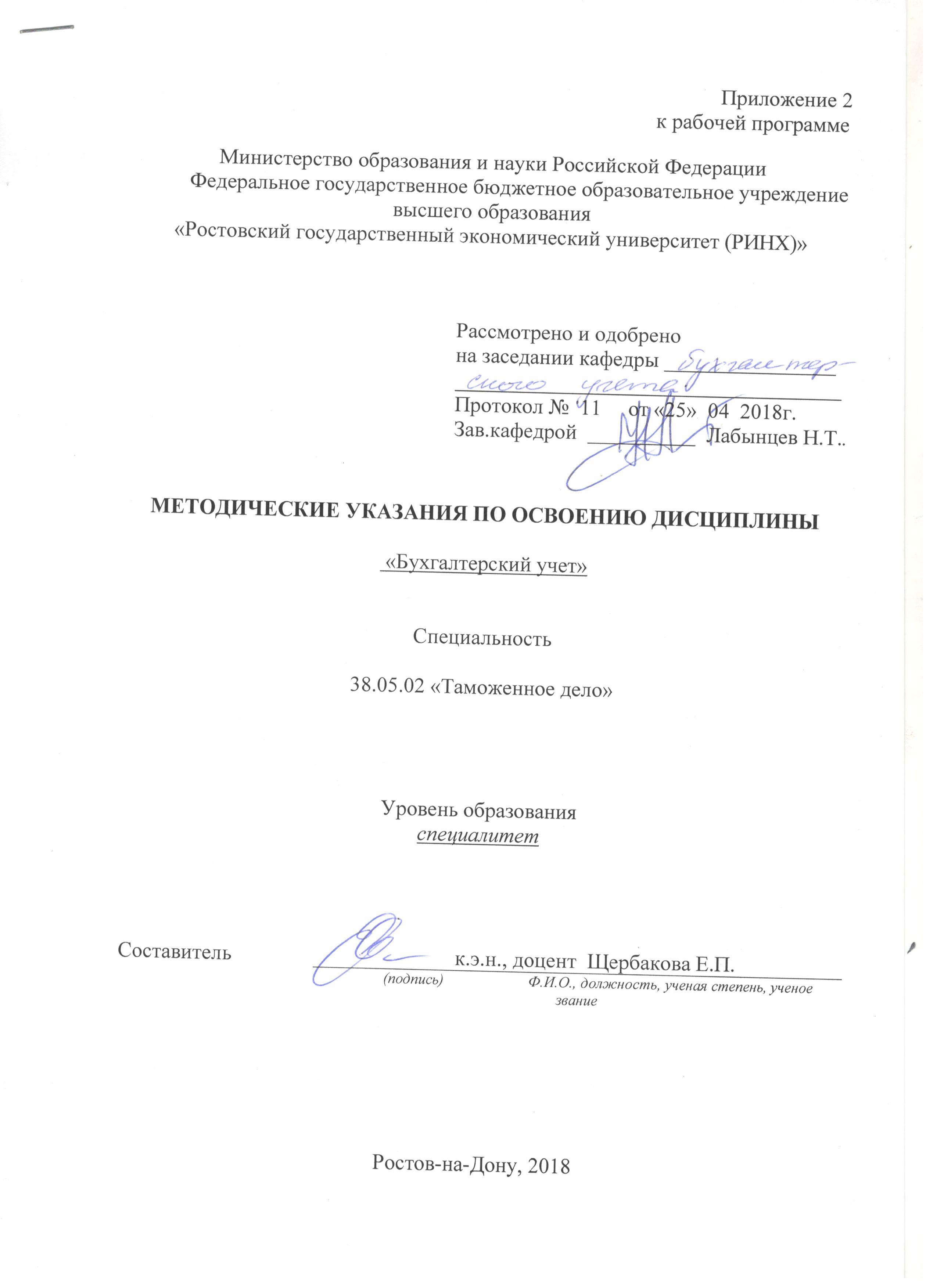 Методические  указания  по  освоению  дисциплины  «Бухгалтерский учет»  адресованы  студентам всех форм обучения. Учебным планом по направлению подготовки 38.05.02 «Таможенное дело» предусмотрены следующие виды занятий:- лекции;- практические занятия.В ходе лекционных занятий рассматриваются темы, представленные ниже, даются  рекомендации для самостоятельной работы и подготовке к практическим занятиям:- содержание и функции бухгалтерского учета;- предмет и метод бухгалтерского учета. Счета и двойная запись;- учет денежных средств и учет денежных средств и текущих обязательств;- учет материально-производственных запасов;- учет основных средств и нематериальных активов;- учет труда и его оплаты;- учет уставного, добавочного и резервного капиталов;- учет издержек хозяйственной деятельности и продажи продукции;- учет финансовых результатов;- бухгалтерская (финансовая) отчетность.В ходе практических занятий углубляются и закрепляются знания студентов  по  ряду  рассмотренных  на  лекциях  вопросов,  развиваются навыки: экономического исследования, сбора, обработки и анализа экономических и социальных данных в сфере экономических процессов; самостоятельной работы, самоорганизации и организации выполнения поручений; анализа экономических явлений и процессов с помощью стандартных теоретических  и эконометрических моделей; экономического исследования производственных процессов коммерческих предприятий, терминологическим аппаратом, обобщения полученной информации в виде докладов, выступлений; поиска, анализа и использования нормативных и правовых документов в своей профессиональной деятельности;  составления финансовой отчетности с учетом последствий влияния различных методов и способов финансового учета на финансовые результаты деятельности организации на основе использования современных методов обработки деловой информации и корпоративных информационных систем; документального оформления решений в управлении операционной (производственной) деятельности организации при внедрении технологических, продуктовых инноваций или организационных изменений; применения основных принципов и стандартов финансового учета для формирования учетной политики и финансовой отчетности организации, управления затратами и принятия решений на основе данных управленческого учетаПри подготовке к практическим занятиям каждый студент должен:  – изучить рекомендованную учебную литературу;  – изучить конспекты лекций;  – подготовить ответы на все вопросы по изучаемой теме;  – письменно решить домашнее задание, рекомендованные преподавателем при изучении каждой темы.    По согласованию с  преподавателем  студент  может  подготовить реферат, доклад или сообщение по теме занятия. В процессе подготовки к практическим занятиям студенты  могут  воспользоваться  консультациями преподавателя.  Вопросы, не  рассмотренные  на  лекциях  и  практических занятиях, должны  быть  изучены  студентами  в  ходе  самостоятельной  работы. Контроль  самостоятельной  работы  студентов  над  учебной  программой курса  осуществляется  в  ходе   занятий методом  устного опроса  или  посредством  тестирования.  В  ходе  самостоятельной  работы  каждый  студент  обязан  прочитать  основную  и  по  возможности  дополнительную  литературу  по  изучаемой  теме,  дополнить  конспекты лекций  недостающим  материалом,  выписками  из  рекомендованных первоисточников.  Выделить  непонятные  термины,  найти  их  значение  в энциклопедических словарях.  Студент  должен  готовиться  к  предстоящему  практическому занятию  по  всем,  обозначенным  в  рабочей программе дисциплины вопросам.  При  реализации  различных  видов  учебной  работы  используются разнообразные (в т.ч. интерактивные) методы обучения, в частности:   - интерактивная доска для подготовки и проведения лекционных и семинарских занятий;  - использование информационных ресурсов и баз данных.Для подготовки к занятиям, текущему контролю и промежуточной аттестации  студенты  могут  воспользоваться электронной библиотекой ВУЗа http://library.rsue.ru/, http://biblioclub.ru/.  Также обучающиеся могут  взять  на  дом необходимую  литературу  на  абонементе  вузовской библиотеки или воспользоваться читальными залами вуза.  стр. 3Визирование РПД для исполнения в очередном учебном годуВизирование РПД для исполнения в очередном учебном годуВизирование РПД для исполнения в очередном учебном годуВизирование РПД для исполнения в очередном учебном годуОтдел образовательных программ и планирования учебного процесса Торопова Т.В.Отдел образовательных программ и планирования учебного процесса Торопова Т.В.Отдел образовательных программ и планирования учебного процесса Торопова Т.В.Отдел образовательных программ и планирования учебного процесса Торопова Т.В.Отдел образовательных программ и планирования учебного процесса Торопова Т.В.Отдел образовательных программ и планирования учебного процесса Торопова Т.В.Отдел образовательных программ и планирования учебного процесса Торопова Т.В._______________________________________________________________________________________________________________________Рабочая программа пересмотрена, обсуждена и одобрена дляисполнения в 2019-2020 учебном году на заседанииРабочая программа пересмотрена, обсуждена и одобрена дляисполнения в 2019-2020 учебном году на заседанииРабочая программа пересмотрена, обсуждена и одобрена дляисполнения в 2019-2020 учебном году на заседанииРабочая программа пересмотрена, обсуждена и одобрена дляисполнения в 2019-2020 учебном году на заседаниикафедрыкафедрыкафедрыкафедрыкафедрыкафедрыкафедрыкафедрыкафедрыкафедрыкафедрыкафедрыкафедрыкафедрыкафедрыкафедрыБухгалтерский учетБухгалтерский учетБухгалтерский учетБухгалтерский учетБухгалтерский учетБухгалтерский учетБухгалтерский учетБухгалтерский учетБухгалтерский учетБухгалтерский учетЗав. кафедрой д.э.н., профессор Лабынцев Н.Т. _________________Зав. кафедрой д.э.н., профессор Лабынцев Н.Т. _________________Зав. кафедрой д.э.н., профессор Лабынцев Н.Т. _________________Зав. кафедрой д.э.н., профессор Лабынцев Н.Т. _________________Зав. кафедрой д.э.н., профессор Лабынцев Н.Т. _________________Зав. кафедрой д.э.н., профессор Лабынцев Н.Т. _________________Зав. кафедрой д.э.н., профессор Лабынцев Н.Т. _________________Зав. кафедрой д.э.н., профессор Лабынцев Н.Т. _________________Зав. кафедрой д.э.н., профессор Лабынцев Н.Т. _________________Зав. кафедрой д.э.н., профессор Лабынцев Н.Т. _________________Зав. кафедрой д.э.н., профессор Лабынцев Н.Т. _________________Программу составил (и):Программу составил (и):к.э.н., доцент , Щербакова Е.П.  _________________к.э.н., доцент , Щербакова Е.П.  _________________к.э.н., доцент , Щербакова Е.П.  _________________к.э.н., доцент , Щербакова Е.П.  _________________к.э.н., доцент , Щербакова Е.П.  _________________к.э.н., доцент , Щербакова Е.П.  _________________к.э.н., доцент , Щербакова Е.П.  _________________к.э.н., доцент , Щербакова Е.П.  _________________к.э.н., доцент , Щербакова Е.П.  _________________Программу составил (и):Программу составил (и):к.э.н., доцент , Щербакова Е.П.  _________________к.э.н., доцент , Щербакова Е.П.  _________________к.э.н., доцент , Щербакова Е.П.  _________________к.э.н., доцент , Щербакова Е.П.  _________________к.э.н., доцент , Щербакова Е.П.  _________________к.э.н., доцент , Щербакова Е.П.  _________________к.э.н., доцент , Щербакова Е.П.  _________________к.э.н., доцент , Щербакова Е.П.  _________________к.э.н., доцент , Щербакова Е.П.  _________________Визирование РПД для исполнения в очередном учебном годуВизирование РПД для исполнения в очередном учебном годуВизирование РПД для исполнения в очередном учебном годуВизирование РПД для исполнения в очередном учебном годуОтдел образовательных программ и планирования учебного процесса Торопова Т.В.Отдел образовательных программ и планирования учебного процесса Торопова Т.В.Отдел образовательных программ и планирования учебного процесса Торопова Т.В.Отдел образовательных программ и планирования учебного процесса Торопова Т.В.Отдел образовательных программ и планирования учебного процесса Торопова Т.В.Отдел образовательных программ и планирования учебного процесса Торопова Т.В.Отдел образовательных программ и планирования учебного процесса Торопова Т.В.Рабочая программа пересмотрена, обсуждена и одобрена дляисполнения в 2020-2021 учебном году на заседанииРабочая программа пересмотрена, обсуждена и одобрена дляисполнения в 2020-2021 учебном году на заседанииРабочая программа пересмотрена, обсуждена и одобрена дляисполнения в 2020-2021 учебном году на заседанииРабочая программа пересмотрена, обсуждена и одобрена дляисполнения в 2020-2021 учебном году на заседанииРабочая программа пересмотрена, обсуждена и одобрена дляисполнения в 2020-2021 учебном году на заседанииРабочая программа пересмотрена, обсуждена и одобрена дляисполнения в 2020-2021 учебном году на заседанииРабочая программа пересмотрена, обсуждена и одобрена дляисполнения в 2020-2021 учебном году на заседанииРабочая программа пересмотрена, обсуждена и одобрена дляисполнения в 2020-2021 учебном году на заседанииРабочая программа пересмотрена, обсуждена и одобрена дляисполнения в 2020-2021 учебном году на заседанииРабочая программа пересмотрена, обсуждена и одобрена дляисполнения в 2020-2021 учебном году на заседанииРабочая программа пересмотрена, обсуждена и одобрена дляисполнения в 2020-2021 учебном году на заседаниикафедрыкафедрыкафедрыкафедрыкафедрыкафедрыкафедрыкафедрыБухгалтерский учетБухгалтерский учетБухгалтерский учетБухгалтерский учетБухгалтерский учетБухгалтерский учетБухгалтерский учетБухгалтерский учетБухгалтерский учетБухгалтерский учетЗав. кафедрой д.э.н., профессор Лабынцев Н.Т. _________________Зав. кафедрой д.э.н., профессор Лабынцев Н.Т. _________________Зав. кафедрой д.э.н., профессор Лабынцев Н.Т. _________________Зав. кафедрой д.э.н., профессор Лабынцев Н.Т. _________________Зав. кафедрой д.э.н., профессор Лабынцев Н.Т. _________________Зав. кафедрой д.э.н., профессор Лабынцев Н.Т. _________________Зав. кафедрой д.э.н., профессор Лабынцев Н.Т. _________________Зав. кафедрой д.э.н., профессор Лабынцев Н.Т. _________________Зав. кафедрой д.э.н., профессор Лабынцев Н.Т. _________________Зав. кафедрой д.э.н., профессор Лабынцев Н.Т. _________________Зав. кафедрой д.э.н., профессор Лабынцев Н.Т. _________________Программу составил (и):Программу составил (и):Программу составил (и):к.э.н., доцент , Щербакова Е.П.  _________________к.э.н., доцент , Щербакова Е.П.  _________________к.э.н., доцент , Щербакова Е.П.  _________________к.э.н., доцент , Щербакова Е.П.  _________________к.э.н., доцент , Щербакова Е.П.  _________________к.э.н., доцент , Щербакова Е.П.  _________________к.э.н., доцент , Щербакова Е.П.  _________________к.э.н., доцент , Щербакова Е.П.  _________________Визирование РПД для исполнения в очередном учебном годуВизирование РПД для исполнения в очередном учебном годуВизирование РПД для исполнения в очередном учебном годуВизирование РПД для исполнения в очередном учебном годуОтдел образовательных программ и планирования учебного процесса Торопова Т.В.Отдел образовательных программ и планирования учебного процесса Торопова Т.В.Отдел образовательных программ и планирования учебного процесса Торопова Т.В.Отдел образовательных программ и планирования учебного процесса Торопова Т.В.Отдел образовательных программ и планирования учебного процесса Торопова Т.В.Отдел образовательных программ и планирования учебного процесса Торопова Т.В.Отдел образовательных программ и планирования учебного процесса Торопова Т.В.Рабочая программа пересмотрена, обсуждена и одобрена дляисполнения в 2021-2022 учебном году на заседанииРабочая программа пересмотрена, обсуждена и одобрена дляисполнения в 2021-2022 учебном году на заседанииРабочая программа пересмотрена, обсуждена и одобрена дляисполнения в 2021-2022 учебном году на заседанииРабочая программа пересмотрена, обсуждена и одобрена дляисполнения в 2021-2022 учебном году на заседанииРабочая программа пересмотрена, обсуждена и одобрена дляисполнения в 2021-2022 учебном году на заседанииРабочая программа пересмотрена, обсуждена и одобрена дляисполнения в 2021-2022 учебном году на заседанииРабочая программа пересмотрена, обсуждена и одобрена дляисполнения в 2021-2022 учебном году на заседанииРабочая программа пересмотрена, обсуждена и одобрена дляисполнения в 2021-2022 учебном году на заседанииРабочая программа пересмотрена, обсуждена и одобрена дляисполнения в 2021-2022 учебном году на заседанииРабочая программа пересмотрена, обсуждена и одобрена дляисполнения в 2021-2022 учебном году на заседанииРабочая программа пересмотрена, обсуждена и одобрена дляисполнения в 2021-2022 учебном году на заседаниикафедрыкафедрыкафедрыкафедрыкафедрыкафедрыкафедрыкафедрыБухгалтерский учетБухгалтерский учетБухгалтерский учетБухгалтерский учетБухгалтерский учетБухгалтерский учетБухгалтерский учетБухгалтерский учетБухгалтерский учетБухгалтерский учетЗав. кафедрой д.э.н., профессор Лабынцев Н.Т. _________________Зав. кафедрой д.э.н., профессор Лабынцев Н.Т. _________________Зав. кафедрой д.э.н., профессор Лабынцев Н.Т. _________________Зав. кафедрой д.э.н., профессор Лабынцев Н.Т. _________________Зав. кафедрой д.э.н., профессор Лабынцев Н.Т. _________________Зав. кафедрой д.э.н., профессор Лабынцев Н.Т. _________________Зав. кафедрой д.э.н., профессор Лабынцев Н.Т. _________________Зав. кафедрой д.э.н., профессор Лабынцев Н.Т. _________________Зав. кафедрой д.э.н., профессор Лабынцев Н.Т. _________________Зав. кафедрой д.э.н., профессор Лабынцев Н.Т. _________________Зав. кафедрой д.э.н., профессор Лабынцев Н.Т. _________________Программу составил (и):Программу составил (и):Программу составил (и):к.э.н., доцент , Щербакова Е.П.  _________________к.э.н., доцент , Щербакова Е.П.  _________________к.э.н., доцент , Щербакова Е.П.  _________________к.э.н., доцент , Щербакова Е.П.  _________________к.э.н., доцент , Щербакова Е.П.  _________________к.э.н., доцент , Щербакова Е.П.  _________________к.э.н., доцент , Щербакова Е.П.  _________________к.э.н., доцент , Щербакова Е.П.  _________________Визирование РПД для исполнения в очередном учебном годуВизирование РПД для исполнения в очередном учебном годуВизирование РПД для исполнения в очередном учебном годуВизирование РПД для исполнения в очередном учебном годуОтдел образовательных программ и планирования учебного процесса Торопова Т.В.Отдел образовательных программ и планирования учебного процесса Торопова Т.В.Отдел образовательных программ и планирования учебного процесса Торопова Т.В.Отдел образовательных программ и планирования учебного процесса Торопова Т.В.Отдел образовательных программ и планирования учебного процесса Торопова Т.В.Отдел образовательных программ и планирования учебного процесса Торопова Т.В.Отдел образовательных программ и планирования учебного процесса Торопова Т.В.Рабочая программа пересмотрена, обсуждена и одобрена дляисполнения в 2022-2023 учебном году на заседанииРабочая программа пересмотрена, обсуждена и одобрена дляисполнения в 2022-2023 учебном году на заседанииРабочая программа пересмотрена, обсуждена и одобрена дляисполнения в 2022-2023 учебном году на заседанииРабочая программа пересмотрена, обсуждена и одобрена дляисполнения в 2022-2023 учебном году на заседанииРабочая программа пересмотрена, обсуждена и одобрена дляисполнения в 2022-2023 учебном году на заседанииРабочая программа пересмотрена, обсуждена и одобрена дляисполнения в 2022-2023 учебном году на заседанииРабочая программа пересмотрена, обсуждена и одобрена дляисполнения в 2022-2023 учебном году на заседанииРабочая программа пересмотрена, обсуждена и одобрена дляисполнения в 2022-2023 учебном году на заседанииРабочая программа пересмотрена, обсуждена и одобрена дляисполнения в 2022-2023 учебном году на заседанииРабочая программа пересмотрена, обсуждена и одобрена дляисполнения в 2022-2023 учебном году на заседанииРабочая программа пересмотрена, обсуждена и одобрена дляисполнения в 2022-2023 учебном году на заседаниикафедрыкафедрыкафедрыкафедрыкафедрыкафедрыкафедрыкафедрыБухгалтерский учетБухгалтерский учетБухгалтерский учетБухгалтерский учетБухгалтерский учетБухгалтерский учетБухгалтерский учетБухгалтерский учетБухгалтерский учетБухгалтерский учетЗав. кафедрой д.э.н., профессор Лабынцев Н.Т. _________________Зав. кафедрой д.э.н., профессор Лабынцев Н.Т. _________________Зав. кафедрой д.э.н., профессор Лабынцев Н.Т. _________________Зав. кафедрой д.э.н., профессор Лабынцев Н.Т. _________________Зав. кафедрой д.э.н., профессор Лабынцев Н.Т. _________________Зав. кафедрой д.э.н., профессор Лабынцев Н.Т. _________________Зав. кафедрой д.э.н., профессор Лабынцев Н.Т. _________________Зав. кафедрой д.э.н., профессор Лабынцев Н.Т. _________________Зав. кафедрой д.э.н., профессор Лабынцев Н.Т. _________________Зав. кафедрой д.э.н., профессор Лабынцев Н.Т. _________________Зав. кафедрой д.э.н., профессор Лабынцев Н.Т. _________________Программу составил (и):Программу составил (и):Программу составил (и):к.э.н., доцент , Щербакова Е.П.  _________________к.э.н., доцент , Щербакова Е.П.  _________________к.э.н., доцент , Щербакова Е.П.  _________________к.э.н., доцент , Щербакова Е.П.  _________________к.э.н., доцент , Щербакова Е.П.  _________________к.э.н., доцент , Щербакова Е.П.  _________________к.э.н., доцент , Щербакова Е.П.  _________________к.э.н., доцент , Щербакова Е.П.  _________________УП: 38.05.02_1.plxУП: 38.05.02_1.plxУП: 38.05.02_1.plxУП: 38.05.02_1.plxУП: 38.05.02_1.plxстр. 41. ЦЕЛИ ОСВОЕНИЯ ДИСЦИПЛИНЫ1. ЦЕЛИ ОСВОЕНИЯ ДИСЦИПЛИНЫ1. ЦЕЛИ ОСВОЕНИЯ ДИСЦИПЛИНЫ1. ЦЕЛИ ОСВОЕНИЯ ДИСЦИПЛИНЫ1. ЦЕЛИ ОСВОЕНИЯ ДИСЦИПЛИНЫ1. ЦЕЛИ ОСВОЕНИЯ ДИСЦИПЛИНЫ1. ЦЕЛИ ОСВОЕНИЯ ДИСЦИПЛИНЫ1. ЦЕЛИ ОСВОЕНИЯ ДИСЦИПЛИНЫ1. ЦЕЛИ ОСВОЕНИЯ ДИСЦИПЛИНЫ1. ЦЕЛИ ОСВОЕНИЯ ДИСЦИПЛИНЫ1. ЦЕЛИ ОСВОЕНИЯ ДИСЦИПЛИНЫ1. ЦЕЛИ ОСВОЕНИЯ ДИСЦИПЛИНЫ1.1Цели освоения дисциплины: ознакомление обучающихся с теоретическими основами и практическими методами бухгалтерского учета на современном этапе.Цели освоения дисциплины: ознакомление обучающихся с теоретическими основами и практическими методами бухгалтерского учета на современном этапе.Цели освоения дисциплины: ознакомление обучающихся с теоретическими основами и практическими методами бухгалтерского учета на современном этапе.Цели освоения дисциплины: ознакомление обучающихся с теоретическими основами и практическими методами бухгалтерского учета на современном этапе.Цели освоения дисциплины: ознакомление обучающихся с теоретическими основами и практическими методами бухгалтерского учета на современном этапе.Цели освоения дисциплины: ознакомление обучающихся с теоретическими основами и практическими методами бухгалтерского учета на современном этапе.Цели освоения дисциплины: ознакомление обучающихся с теоретическими основами и практическими методами бухгалтерского учета на современном этапе.Цели освоения дисциплины: ознакомление обучающихся с теоретическими основами и практическими методами бухгалтерского учета на современном этапе.Цели освоения дисциплины: ознакомление обучающихся с теоретическими основами и практическими методами бухгалтерского учета на современном этапе.Цели освоения дисциплины: ознакомление обучающихся с теоретическими основами и практическими методами бухгалтерского учета на современном этапе.Цели освоения дисциплины: ознакомление обучающихся с теоретическими основами и практическими методами бухгалтерского учета на современном этапе.1.2Задачи: изучение целей, задач и функции бухгалтерского учета; предмета и метода бухгалтерского учета; порядка проведения первичного наблюдения; методов стоимостного измерения объектов учета; порядка составления регистров и форм бухгалтерского учета; бухгалтерских счетов и двойной записи; основ бухгалтерской отчетности; основных концепций финансового учета; методики учета хозяйственных процессов, вызывающих изменение в составе имущества  хозяйствующего субъекта и источниках его образованияЗадачи: изучение целей, задач и функции бухгалтерского учета; предмета и метода бухгалтерского учета; порядка проведения первичного наблюдения; методов стоимостного измерения объектов учета; порядка составления регистров и форм бухгалтерского учета; бухгалтерских счетов и двойной записи; основ бухгалтерской отчетности; основных концепций финансового учета; методики учета хозяйственных процессов, вызывающих изменение в составе имущества  хозяйствующего субъекта и источниках его образованияЗадачи: изучение целей, задач и функции бухгалтерского учета; предмета и метода бухгалтерского учета; порядка проведения первичного наблюдения; методов стоимостного измерения объектов учета; порядка составления регистров и форм бухгалтерского учета; бухгалтерских счетов и двойной записи; основ бухгалтерской отчетности; основных концепций финансового учета; методики учета хозяйственных процессов, вызывающих изменение в составе имущества  хозяйствующего субъекта и источниках его образованияЗадачи: изучение целей, задач и функции бухгалтерского учета; предмета и метода бухгалтерского учета; порядка проведения первичного наблюдения; методов стоимостного измерения объектов учета; порядка составления регистров и форм бухгалтерского учета; бухгалтерских счетов и двойной записи; основ бухгалтерской отчетности; основных концепций финансового учета; методики учета хозяйственных процессов, вызывающих изменение в составе имущества  хозяйствующего субъекта и источниках его образованияЗадачи: изучение целей, задач и функции бухгалтерского учета; предмета и метода бухгалтерского учета; порядка проведения первичного наблюдения; методов стоимостного измерения объектов учета; порядка составления регистров и форм бухгалтерского учета; бухгалтерских счетов и двойной записи; основ бухгалтерской отчетности; основных концепций финансового учета; методики учета хозяйственных процессов, вызывающих изменение в составе имущества  хозяйствующего субъекта и источниках его образованияЗадачи: изучение целей, задач и функции бухгалтерского учета; предмета и метода бухгалтерского учета; порядка проведения первичного наблюдения; методов стоимостного измерения объектов учета; порядка составления регистров и форм бухгалтерского учета; бухгалтерских счетов и двойной записи; основ бухгалтерской отчетности; основных концепций финансового учета; методики учета хозяйственных процессов, вызывающих изменение в составе имущества  хозяйствующего субъекта и источниках его образованияЗадачи: изучение целей, задач и функции бухгалтерского учета; предмета и метода бухгалтерского учета; порядка проведения первичного наблюдения; методов стоимостного измерения объектов учета; порядка составления регистров и форм бухгалтерского учета; бухгалтерских счетов и двойной записи; основ бухгалтерской отчетности; основных концепций финансового учета; методики учета хозяйственных процессов, вызывающих изменение в составе имущества  хозяйствующего субъекта и источниках его образованияЗадачи: изучение целей, задач и функции бухгалтерского учета; предмета и метода бухгалтерского учета; порядка проведения первичного наблюдения; методов стоимостного измерения объектов учета; порядка составления регистров и форм бухгалтерского учета; бухгалтерских счетов и двойной записи; основ бухгалтерской отчетности; основных концепций финансового учета; методики учета хозяйственных процессов, вызывающих изменение в составе имущества  хозяйствующего субъекта и источниках его образованияЗадачи: изучение целей, задач и функции бухгалтерского учета; предмета и метода бухгалтерского учета; порядка проведения первичного наблюдения; методов стоимостного измерения объектов учета; порядка составления регистров и форм бухгалтерского учета; бухгалтерских счетов и двойной записи; основ бухгалтерской отчетности; основных концепций финансового учета; методики учета хозяйственных процессов, вызывающих изменение в составе имущества  хозяйствующего субъекта и источниках его образованияЗадачи: изучение целей, задач и функции бухгалтерского учета; предмета и метода бухгалтерского учета; порядка проведения первичного наблюдения; методов стоимостного измерения объектов учета; порядка составления регистров и форм бухгалтерского учета; бухгалтерских счетов и двойной записи; основ бухгалтерской отчетности; основных концепций финансового учета; методики учета хозяйственных процессов, вызывающих изменение в составе имущества  хозяйствующего субъекта и источниках его образованияЗадачи: изучение целей, задач и функции бухгалтерского учета; предмета и метода бухгалтерского учета; порядка проведения первичного наблюдения; методов стоимостного измерения объектов учета; порядка составления регистров и форм бухгалтерского учета; бухгалтерских счетов и двойной записи; основ бухгалтерской отчетности; основных концепций финансового учета; методики учета хозяйственных процессов, вызывающих изменение в составе имущества  хозяйствующего субъекта и источниках его образования2. МЕСТО ДИСЦИПЛИНЫ В СТРУКТУРЕ ОБРАЗОВАТЕЛЬНОЙ ПРОГРАММЫ2. МЕСТО ДИСЦИПЛИНЫ В СТРУКТУРЕ ОБРАЗОВАТЕЛЬНОЙ ПРОГРАММЫ2. МЕСТО ДИСЦИПЛИНЫ В СТРУКТУРЕ ОБРАЗОВАТЕЛЬНОЙ ПРОГРАММЫ2. МЕСТО ДИСЦИПЛИНЫ В СТРУКТУРЕ ОБРАЗОВАТЕЛЬНОЙ ПРОГРАММЫ2. МЕСТО ДИСЦИПЛИНЫ В СТРУКТУРЕ ОБРАЗОВАТЕЛЬНОЙ ПРОГРАММЫ2. МЕСТО ДИСЦИПЛИНЫ В СТРУКТУРЕ ОБРАЗОВАТЕЛЬНОЙ ПРОГРАММЫ2. МЕСТО ДИСЦИПЛИНЫ В СТРУКТУРЕ ОБРАЗОВАТЕЛЬНОЙ ПРОГРАММЫ2. МЕСТО ДИСЦИПЛИНЫ В СТРУКТУРЕ ОБРАЗОВАТЕЛЬНОЙ ПРОГРАММЫ2. МЕСТО ДИСЦИПЛИНЫ В СТРУКТУРЕ ОБРАЗОВАТЕЛЬНОЙ ПРОГРАММЫ2. МЕСТО ДИСЦИПЛИНЫ В СТРУКТУРЕ ОБРАЗОВАТЕЛЬНОЙ ПРОГРАММЫ2. МЕСТО ДИСЦИПЛИНЫ В СТРУКТУРЕ ОБРАЗОВАТЕЛЬНОЙ ПРОГРАММЫ2. МЕСТО ДИСЦИПЛИНЫ В СТРУКТУРЕ ОБРАЗОВАТЕЛЬНОЙ ПРОГРАММЫЦикл (раздел) ООП:Цикл (раздел) ООП:Цикл (раздел) ООП:Б1.В.07Б1.В.07Б1.В.07Б1.В.07Б1.В.07Б1.В.07Б1.В.07Б1.В.07Б1.В.072.1Требования к предварительной подготовке обучающегося:Требования к предварительной подготовке обучающегося:Требования к предварительной подготовке обучающегося:Требования к предварительной подготовке обучающегося:Требования к предварительной подготовке обучающегося:Требования к предварительной подготовке обучающегося:Требования к предварительной подготовке обучающегося:Требования к предварительной подготовке обучающегося:Требования к предварительной подготовке обучающегося:Требования к предварительной подготовке обучающегося:Требования к предварительной подготовке обучающегося:2.1.1Необходимыми условиями для успешного освоения дисциплины являются навыки, знания и умения, полученные в результате изучения дисциплин: Мировая экономикаНеобходимыми условиями для успешного освоения дисциплины являются навыки, знания и умения, полученные в результате изучения дисциплин: Мировая экономикаНеобходимыми условиями для успешного освоения дисциплины являются навыки, знания и умения, полученные в результате изучения дисциплин: Мировая экономикаНеобходимыми условиями для успешного освоения дисциплины являются навыки, знания и умения, полученные в результате изучения дисциплин: Мировая экономикаНеобходимыми условиями для успешного освоения дисциплины являются навыки, знания и умения, полученные в результате изучения дисциплин: Мировая экономикаНеобходимыми условиями для успешного освоения дисциплины являются навыки, знания и умения, полученные в результате изучения дисциплин: Мировая экономикаНеобходимыми условиями для успешного освоения дисциплины являются навыки, знания и умения, полученные в результате изучения дисциплин: Мировая экономикаНеобходимыми условиями для успешного освоения дисциплины являются навыки, знания и умения, полученные в результате изучения дисциплин: Мировая экономикаНеобходимыми условиями для успешного освоения дисциплины являются навыки, знания и умения, полученные в результате изучения дисциплин: Мировая экономикаНеобходимыми условиями для успешного освоения дисциплины являются навыки, знания и умения, полученные в результате изучения дисциплин: Мировая экономикаНеобходимыми условиями для успешного освоения дисциплины являются навыки, знания и умения, полученные в результате изучения дисциплин: Мировая экономика2.1.2Экономическая теорияЭкономическая теорияЭкономическая теорияЭкономическая теорияЭкономическая теорияЭкономическая теорияЭкономическая теорияЭкономическая теорияЭкономическая теорияЭкономическая теорияЭкономическая теория2.2Дисциплины и практики, для которых освоение данной дисциплины (модуля) необходимо как предшествующее:Дисциплины и практики, для которых освоение данной дисциплины (модуля) необходимо как предшествующее:Дисциплины и практики, для которых освоение данной дисциплины (модуля) необходимо как предшествующее:Дисциплины и практики, для которых освоение данной дисциплины (модуля) необходимо как предшествующее:Дисциплины и практики, для которых освоение данной дисциплины (модуля) необходимо как предшествующее:Дисциплины и практики, для которых освоение данной дисциплины (модуля) необходимо как предшествующее:Дисциплины и практики, для которых освоение данной дисциплины (модуля) необходимо как предшествующее:Дисциплины и практики, для которых освоение данной дисциплины (модуля) необходимо как предшествующее:Дисциплины и практики, для которых освоение данной дисциплины (модуля) необходимо как предшествующее:Дисциплины и практики, для которых освоение данной дисциплины (модуля) необходимо как предшествующее:Дисциплины и практики, для которых освоение данной дисциплины (модуля) необходимо как предшествующее:2.2.1Анализ хозяйственной деятельности участников ВЭДАнализ хозяйственной деятельности участников ВЭДАнализ хозяйственной деятельности участников ВЭДАнализ хозяйственной деятельности участников ВЭДАнализ хозяйственной деятельности участников ВЭДАнализ хозяйственной деятельности участников ВЭДАнализ хозяйственной деятельности участников ВЭДАнализ хозяйственной деятельности участников ВЭДАнализ хозяйственной деятельности участников ВЭДАнализ хозяйственной деятельности участников ВЭДАнализ хозяйственной деятельности участников ВЭД2.2.2ФинансыФинансыФинансыФинансыФинансыФинансыФинансыФинансыФинансыФинансыФинансы2.2.3Экономическая безопасностьЭкономическая безопасностьЭкономическая безопасностьЭкономическая безопасностьЭкономическая безопасностьЭкономическая безопасностьЭкономическая безопасностьЭкономическая безопасностьЭкономическая безопасностьЭкономическая безопасностьЭкономическая безопасность2.2.4Таможенные платежиТаможенные платежиТаможенные платежиТаможенные платежиТаможенные платежиТаможенные платежиТаможенные платежиТаможенные платежиТаможенные платежиТаможенные платежиТаможенные платежи3. ТРЕБОВАНИЯ К РЕЗУЛЬТАТАМ ОСВОЕНИЯ ДИСЦИПЛИНЫ3. ТРЕБОВАНИЯ К РЕЗУЛЬТАТАМ ОСВОЕНИЯ ДИСЦИПЛИНЫ3. ТРЕБОВАНИЯ К РЕЗУЛЬТАТАМ ОСВОЕНИЯ ДИСЦИПЛИНЫ3. ТРЕБОВАНИЯ К РЕЗУЛЬТАТАМ ОСВОЕНИЯ ДИСЦИПЛИНЫ3. ТРЕБОВАНИЯ К РЕЗУЛЬТАТАМ ОСВОЕНИЯ ДИСЦИПЛИНЫ3. ТРЕБОВАНИЯ К РЕЗУЛЬТАТАМ ОСВОЕНИЯ ДИСЦИПЛИНЫ3. ТРЕБОВАНИЯ К РЕЗУЛЬТАТАМ ОСВОЕНИЯ ДИСЦИПЛИНЫ3. ТРЕБОВАНИЯ К РЕЗУЛЬТАТАМ ОСВОЕНИЯ ДИСЦИПЛИНЫ3. ТРЕБОВАНИЯ К РЕЗУЛЬТАТАМ ОСВОЕНИЯ ДИСЦИПЛИНЫ3. ТРЕБОВАНИЯ К РЕЗУЛЬТАТАМ ОСВОЕНИЯ ДИСЦИПЛИНЫ3. ТРЕБОВАНИЯ К РЕЗУЛЬТАТАМ ОСВОЕНИЯ ДИСЦИПЛИНЫ3. ТРЕБОВАНИЯ К РЕЗУЛЬТАТАМ ОСВОЕНИЯ ДИСЦИПЛИНЫОК-7:      способностью использовать основы экономических и математических знаний при оценке эффективности результатов деятельности в различных сферахОК-7:      способностью использовать основы экономических и математических знаний при оценке эффективности результатов деятельности в различных сферахОК-7:      способностью использовать основы экономических и математических знаний при оценке эффективности результатов деятельности в различных сферахОК-7:      способностью использовать основы экономических и математических знаний при оценке эффективности результатов деятельности в различных сферахОК-7:      способностью использовать основы экономических и математических знаний при оценке эффективности результатов деятельности в различных сферахОК-7:      способностью использовать основы экономических и математических знаний при оценке эффективности результатов деятельности в различных сферахОК-7:      способностью использовать основы экономических и математических знаний при оценке эффективности результатов деятельности в различных сферахОК-7:      способностью использовать основы экономических и математических знаний при оценке эффективности результатов деятельности в различных сферахОК-7:      способностью использовать основы экономических и математических знаний при оценке эффективности результатов деятельности в различных сферахОК-7:      способностью использовать основы экономических и математических знаний при оценке эффективности результатов деятельности в различных сферахОК-7:      способностью использовать основы экономических и математических знаний при оценке эффективности результатов деятельности в различных сферахОК-7:      способностью использовать основы экономических и математических знаний при оценке эффективности результатов деятельности в различных сферахЗнать:Знать:Знать:Знать:Знать:Знать:Знать:Знать:Знать:Знать:Знать:Знать:понятия, определения и теоремы математического анализа, свойства вероятностейпонятия, определения и теоремы математического анализа, свойства вероятностейпонятия, определения и теоремы математического анализа, свойства вероятностейпонятия, определения и теоремы математического анализа, свойства вероятностейпонятия, определения и теоремы математического анализа, свойства вероятностейпонятия, определения и теоремы математического анализа, свойства вероятностейпонятия, определения и теоремы математического анализа, свойства вероятностейпонятия, определения и теоремы математического анализа, свойства вероятностейпонятия, определения и теоремы математического анализа, свойства вероятностейпонятия, определения и теоремы математического анализа, свойства вероятностейпонятия, определения и теоремы математического анализа, свойства вероятностейпонятия, определения и теоремы математического анализа, свойства вероятностейУметь:Уметь:Уметь:Уметь:Уметь:Уметь:Уметь:Уметь:Уметь:Уметь:Уметь:Уметь:выбирать и применять математические методы при анализе внешнеторговой деятельности и таможенных процессоввыбирать и применять математические методы при анализе внешнеторговой деятельности и таможенных процессоввыбирать и применять математические методы при анализе внешнеторговой деятельности и таможенных процессоввыбирать и применять математические методы при анализе внешнеторговой деятельности и таможенных процессоввыбирать и применять математические методы при анализе внешнеторговой деятельности и таможенных процессоввыбирать и применять математические методы при анализе внешнеторговой деятельности и таможенных процессоввыбирать и применять математические методы при анализе внешнеторговой деятельности и таможенных процессоввыбирать и применять математические методы при анализе внешнеторговой деятельности и таможенных процессоввыбирать и применять математические методы при анализе внешнеторговой деятельности и таможенных процессоввыбирать и применять математические методы при анализе внешнеторговой деятельности и таможенных процессоввыбирать и применять математические методы при анализе внешнеторговой деятельности и таможенных процессоввыбирать и применять математические методы при анализе внешнеторговой деятельности и таможенных процессовВладеть:Владеть:Владеть:Владеть:Владеть:Владеть:Владеть:Владеть:Владеть:Владеть:Владеть:Владеть:методами решения типовых математических задачметодами решения типовых математических задачметодами решения типовых математических задачметодами решения типовых математических задачметодами решения типовых математических задачметодами решения типовых математических задачметодами решения типовых математических задачметодами решения типовых математических задачметодами решения типовых математических задачметодами решения типовых математических задачметодами решения типовых математических задачметодами решения типовых математических задачПК-1: способностью осуществлять контроль за соблюдением таможенного законодательства и законодательства Российской Федерации о таможенном деле при совершении таможенных операций участниками внешнеэкономической деятельности (далее - ВЭД) и иными лицами, осуществляющими деятельность в сфере таможенного делаПК-1: способностью осуществлять контроль за соблюдением таможенного законодательства и законодательства Российской Федерации о таможенном деле при совершении таможенных операций участниками внешнеэкономической деятельности (далее - ВЭД) и иными лицами, осуществляющими деятельность в сфере таможенного делаПК-1: способностью осуществлять контроль за соблюдением таможенного законодательства и законодательства Российской Федерации о таможенном деле при совершении таможенных операций участниками внешнеэкономической деятельности (далее - ВЭД) и иными лицами, осуществляющими деятельность в сфере таможенного делаПК-1: способностью осуществлять контроль за соблюдением таможенного законодательства и законодательства Российской Федерации о таможенном деле при совершении таможенных операций участниками внешнеэкономической деятельности (далее - ВЭД) и иными лицами, осуществляющими деятельность в сфере таможенного делаПК-1: способностью осуществлять контроль за соблюдением таможенного законодательства и законодательства Российской Федерации о таможенном деле при совершении таможенных операций участниками внешнеэкономической деятельности (далее - ВЭД) и иными лицами, осуществляющими деятельность в сфере таможенного делаПК-1: способностью осуществлять контроль за соблюдением таможенного законодательства и законодательства Российской Федерации о таможенном деле при совершении таможенных операций участниками внешнеэкономической деятельности (далее - ВЭД) и иными лицами, осуществляющими деятельность в сфере таможенного делаПК-1: способностью осуществлять контроль за соблюдением таможенного законодательства и законодательства Российской Федерации о таможенном деле при совершении таможенных операций участниками внешнеэкономической деятельности (далее - ВЭД) и иными лицами, осуществляющими деятельность в сфере таможенного делаПК-1: способностью осуществлять контроль за соблюдением таможенного законодательства и законодательства Российской Федерации о таможенном деле при совершении таможенных операций участниками внешнеэкономической деятельности (далее - ВЭД) и иными лицами, осуществляющими деятельность в сфере таможенного делаПК-1: способностью осуществлять контроль за соблюдением таможенного законодательства и законодательства Российской Федерации о таможенном деле при совершении таможенных операций участниками внешнеэкономической деятельности (далее - ВЭД) и иными лицами, осуществляющими деятельность в сфере таможенного делаПК-1: способностью осуществлять контроль за соблюдением таможенного законодательства и законодательства Российской Федерации о таможенном деле при совершении таможенных операций участниками внешнеэкономической деятельности (далее - ВЭД) и иными лицами, осуществляющими деятельность в сфере таможенного делаПК-1: способностью осуществлять контроль за соблюдением таможенного законодательства и законодательства Российской Федерации о таможенном деле при совершении таможенных операций участниками внешнеэкономической деятельности (далее - ВЭД) и иными лицами, осуществляющими деятельность в сфере таможенного делаПК-1: способностью осуществлять контроль за соблюдением таможенного законодательства и законодательства Российской Федерации о таможенном деле при совершении таможенных операций участниками внешнеэкономической деятельности (далее - ВЭД) и иными лицами, осуществляющими деятельность в сфере таможенного делаЗнать:Знать:Знать:Знать:Знать:Знать:Знать:Знать:Знать:Знать:Знать:Знать:Методы группировки и учета затрат для целей управления в отечественной и зарубежной теорииМетоды группировки и учета затрат для целей управления в отечественной и зарубежной теорииМетоды группировки и учета затрат для целей управления в отечественной и зарубежной теорииМетоды группировки и учета затрат для целей управления в отечественной и зарубежной теорииМетоды группировки и учета затрат для целей управления в отечественной и зарубежной теорииМетоды группировки и учета затрат для целей управления в отечественной и зарубежной теорииМетоды группировки и учета затрат для целей управления в отечественной и зарубежной теорииМетоды группировки и учета затрат для целей управления в отечественной и зарубежной теорииМетоды группировки и учета затрат для целей управления в отечественной и зарубежной теорииМетоды группировки и учета затрат для целей управления в отечественной и зарубежной теорииМетоды группировки и учета затрат для целей управления в отечественной и зарубежной теорииМетоды группировки и учета затрат для целей управления в отечественной и зарубежной теорииУметь:Уметь:Уметь:Уметь:Уметь:Уметь:Уметь:Уметь:Уметь:Уметь:Уметь:Уметь:Применять приемы формирования себестоимости на основе отечественного и зарубежного опытаПрименять приемы формирования себестоимости на основе отечественного и зарубежного опытаПрименять приемы формирования себестоимости на основе отечественного и зарубежного опытаПрименять приемы формирования себестоимости на основе отечественного и зарубежного опытаПрименять приемы формирования себестоимости на основе отечественного и зарубежного опытаПрименять приемы формирования себестоимости на основе отечественного и зарубежного опытаПрименять приемы формирования себестоимости на основе отечественного и зарубежного опытаПрименять приемы формирования себестоимости на основе отечественного и зарубежного опытаПрименять приемы формирования себестоимости на основе отечественного и зарубежного опытаПрименять приемы формирования себестоимости на основе отечественного и зарубежного опытаПрименять приемы формирования себестоимости на основе отечественного и зарубежного опытаПрименять приемы формирования себестоимости на основе отечественного и зарубежного опытаВладеть:Владеть:Владеть:Владеть:Владеть:Владеть:Владеть:Владеть:Владеть:Владеть:Владеть:Владеть:Приемами анализа и оценки эффективности систем управленческого учета в отечественной и зарубежной практикеПриемами анализа и оценки эффективности систем управленческого учета в отечественной и зарубежной практикеПриемами анализа и оценки эффективности систем управленческого учета в отечественной и зарубежной практикеПриемами анализа и оценки эффективности систем управленческого учета в отечественной и зарубежной практикеПриемами анализа и оценки эффективности систем управленческого учета в отечественной и зарубежной практикеПриемами анализа и оценки эффективности систем управленческого учета в отечественной и зарубежной практикеПриемами анализа и оценки эффективности систем управленческого учета в отечественной и зарубежной практикеПриемами анализа и оценки эффективности систем управленческого учета в отечественной и зарубежной практикеПриемами анализа и оценки эффективности систем управленческого учета в отечественной и зарубежной практикеПриемами анализа и оценки эффективности систем управленческого учета в отечественной и зарубежной практикеПриемами анализа и оценки эффективности систем управленческого учета в отечественной и зарубежной практикеПриемами анализа и оценки эффективности систем управленческого учета в отечественной и зарубежной практике4. СТРУКТУРА И СОДЕРЖАНИЕ ДИСЦИПЛИНЫ (МОДУЛЯ)4. СТРУКТУРА И СОДЕРЖАНИЕ ДИСЦИПЛИНЫ (МОДУЛЯ)4. СТРУКТУРА И СОДЕРЖАНИЕ ДИСЦИПЛИНЫ (МОДУЛЯ)4. СТРУКТУРА И СОДЕРЖАНИЕ ДИСЦИПЛИНЫ (МОДУЛЯ)4. СТРУКТУРА И СОДЕРЖАНИЕ ДИСЦИПЛИНЫ (МОДУЛЯ)4. СТРУКТУРА И СОДЕРЖАНИЕ ДИСЦИПЛИНЫ (МОДУЛЯ)4. СТРУКТУРА И СОДЕРЖАНИЕ ДИСЦИПЛИНЫ (МОДУЛЯ)4. СТРУКТУРА И СОДЕРЖАНИЕ ДИСЦИПЛИНЫ (МОДУЛЯ)4. СТРУКТУРА И СОДЕРЖАНИЕ ДИСЦИПЛИНЫ (МОДУЛЯ)4. СТРУКТУРА И СОДЕРЖАНИЕ ДИСЦИПЛИНЫ (МОДУЛЯ)4. СТРУКТУРА И СОДЕРЖАНИЕ ДИСЦИПЛИНЫ (МОДУЛЯ)4. СТРУКТУРА И СОДЕРЖАНИЕ ДИСЦИПЛИНЫ (МОДУЛЯ)Код занятияКод занятияНаименование разделов и тем /вид занятия/Наименование разделов и тем /вид занятия/Семестр / КурсСеместр / КурсЧасовКомпетен-цииЛитератураИнтеракт.ПримечаниеПримечаниеРаздел 1. "СОДЕРЖАНИЕ И ФУНКЦИИ БУХГАЛТЕРСКОГО УЧЕТА"Раздел 1. "СОДЕРЖАНИЕ И ФУНКЦИИ БУХГАЛТЕРСКОГО УЧЕТА"1.11.1Тема 1. Содержание и функции бухгалтерского учета.(Бухгалтерский учет, как информационная система; измерители, применяемые в бухгалтерском учете; задачи бухгалтерского учета и предъявляемые к нему требования на современном этапе). /Лек/Тема 1. Содержание и функции бухгалтерского учета.(Бухгалтерский учет, как информационная система; измерители, применяемые в бухгалтерском учете; задачи бухгалтерского учета и предъявляемые к нему требования на современном этапе). /Лек/552ОК-7 ПК-1Л1.1 Л1.2 Л1.3 Л1.4 Л1.5 Л1.6 Л2.1 Л2.3 Л2.4 Л2.5 Л2.6 Л2.7 Л2.8 Л3.1 Л3.2Э11УП: 38.05.02_1.plxУП: 38.05.02_1.plxУП: 38.05.02_1.plxстр. 51.2Тема 2. Предмет и метод бухгалтерского учета. Счета и двойная запись.(Предмет бухгалтерского учета и важнейшие его объекты;        методы бухгалтерского учета и его составные части;         балансовое обобщение; система бухгалтерских счетов; двойная запись;              учетные регистры бухгалтерского учета). /Лек/556ОК-7 ПК-1Л1.1 Л1.2 Л1.3 Л1.4 Л1.5 Л2.1 Л2.2 Л2.3 Л2.4 Л2.5 Л2.6 Л2.7 Л2.8 Л3.1Э121.3Тема 1. Содержание и функции бухгалтерского учета.(Бухгалтерский учет, как информационная система; измерители, применяемые в бухгалтерском учете; задачи бухгалтерского учета и предъявляемые к нему требования на современном этапе). /Пр/552ОК-7 ПК-1Л1.1 Л1.2 Л1.3 Л1.4 Л1.5 Л2.2 Л2.3 Л2.4 Л2.5 Л2.6 Л2.7 Л2.8 Л3.1 Л3.2 Л3.3Э101.4Тема 2. Предмет и метод бухгалтерского учета. Счета и двойная запись.(Предмет бухгалтерского учета и важнейшие его объекты;          методы бухгалтерского учета и его составные части;         балансовое обобщение; система бухгалтерских счетов; двойная запись;             учетные регистры бухгалтерского учета). /Пр/556ОК-7 ПК-1Л1.1 Л1.2 Л1.3 Л1.4 Л1.5 Л2.2 Л2.3 Л2.4 Л2.5 Л2.6 Л2.7 Л2.8 Л3.1 Л3.2 Л3.3Э101.5Тема 1. Содержание и функции бухгалтерского учета.(Бухгалтерский учет, как информационная система; измерители, применяемые в бухгалтерском учете; задачи бухгалтерского учета и предъявляемые к нему требования на современном этапе).             Тема 2. Предмет и метод бухгалтерского учета. Счета и двойная запись.(Предмет бухгалтерского учета и важнейшие его объекты;          методы бухгалтерского учета и его составные части;         балансовое обобщение; система бухгалтерских счетов; двойная запись;             учетные регистры бухгалтерского учета). /Ср/5510ОК-7 ПК-1Л1.1 Л1.2 Л1.3 Л1.4 Л1.5 Л2.1 Л2.2 Л2.3 Л2.4 Л2.5 Л2.6 Л2.7 Л2.8 Л3.1 Л3.2 Л3.3Э10Раздел 2. "ФИНАНСОВЫЙ УЧЕТ"УП: 38.05.02_1.plxУП: 38.05.02_1.plxУП: 38.05.02_1.plxстр. 62.1Тема 3. Учет денежных средств и текущих обязательств.(Учет кассовых операций;       учет операций на счетах в банке (расчетных, валютных);         учет операций на специальных счетах в банке; понятие дебиторской и кредиторской задолженности;                 учет расчетов с покупателями и заказчиками; учет расчетов с поставщиками и подрядчиками;                  учет расчетов по претензиям;    учет подотчетных сумм;         учет расчетов по налогам и сборам).Тема 4. Учет материально- производственных запасов.(Задачи учета, классификация и оценка материально-производственных запасов;    методы оценки материально- производственных запасов;      учет поступления материально- производственных запасов на складах и в бухгалтерии; синтетический учет движения МПЗ; инвентаризация материальных ценностей и порядок отражения её результатов в учете). /Лек/556ОК-7 ПК-1Л1.1 Л1.2 Л1.3 Л1.4 Л1.5 Л2.1 Л2.2 Л2.3 Л2.4 Л2.5 Л2.6 Л2.7 Л2.8 Л3.1 Л3.2 Л3.3Э132.2Тема 5. Учет основных средств и нематериальных активов.(Классификация и оценка основных средств; учет наличия и движения основных средств; учет амортизации основных средств; учет ремонта основных средств; инвентаризация основных средств; понятие нематериальных активов, их состав и оценка; учет амортизации и движения НМА). /Лек/556ОК-7 ПК-1Л1.1 Л1.2 Л1.3 Л1.4 Л1.5 Л2.1 Л2.2 Л2.3 Л2.5 Л2.6 Л2.7 Л2.8 Л3.1 Л3.2 Л3.3Э112.3Тема 6. Учет труда и его оплаты.(Виды, формы и системы оплаты труда; порядок начисления заработной платы.; документы по учету труда и его оплаты; синтетический и аналитический учет расчетов по оплате труда;учет удержаний из сумм начисленной заработной платы).Тема 7. Учет уставного, добавочного и резервного капиталов.(Учет уставного капитала;      учет резервного и добавочного капитала). /Лек/556ОК-7 ПК-1Л1.1 Л1.2 Л1.3 Л1.5 Л2.1 Л2.2 Л2.3 Л2.5 Л2.6 Л2.7 Л2.8 Л3.1 Л3.2 Л3.3Э112.4Тема 8. Учет издержек хозяйственной деятельности и продажи продукции.(Состав, группировка и классификация затрат на производство; объекты учета затрат и калькулирования себестоимости продукции;  учет затрат на обслуживание производства и управление;   сводный учет затрат на производство и калькулирование отчетной себестоимости;        учет готовой продукции, работ, услуг; учет расходов на продажу). /Лек/554ОК-7 ПК-1Л1.1 Л1.2 Л1.3 Л1.4 Л1.5 Л2.1 Л2.2 Л2.3 Л2.4 Л2.5 Л2.6 Л2.7 Л2.8 Л3.1 Л3.2 Л3.3Э10УП: 38.05.02_1.plxУП: 38.05.02_1.plxУП: 38.05.02_1.plxстр. 72.5Тема 9. Учет финансовых результатов.(Учет продаж;                  учет прочих доходов и расходов; учет доходов будущих периодов; учет прибылей и убытков).Тема 10. Бухгалтерская отчетность.(Состав финансовой отчетности; принципы составления систем учет и отчетности различных стран). /Лек/556ОК-7 ПК-1Л1.1 Л1.2 Л1.3 Л1.4 Л1.5 Л2.1 Л2.2 Л2.3 Л2.4 Л2.5 Л2.7 Л2.8 Л3.1 Л3.2 Л3.3Э102.6Тема 3. Учет денежных средств и текущих обязательств.(Учет кассовых операций;       учет операций на счетах в банке (расчетных, валютных);         учет операций на специальных счетах в банке; понятие дебиторской и кредиторской задолженности;                 учет расчетов с покупателями и заказчиками; учет расчетов с поставщиками и подрядчиками;                  учет расчетов по претензиям;    учет подотчетных сумм; учет расчетов по налогам и сборам).Тема 4. Учет материально- производственных запасов.(Задачи учета, классификация и оценка материально-производственных запасов;       методы оценки материально-производственных запасов;      учет поступления материально-производственных запасов на складах и в бухгалтерии; синтетический учет движения МПЗ; инвентаризация материальных ценностей и порядок отражения её результатов в учете). /Пр/556ОК-7 ПК-1Л1.1 Л1.2 Л1.3 Л1.5 Л2.1 Л2.2 Л2.3 Л2.5 Л2.6 Л2.7 Л2.8 Л3.1 Л3.2 Л3.3Э102.7Тема 5. Учет основных средств и нематериальных активов.(Классификация и оценка основных средств; учет наличия и движения основных средств; учет амортизации основных средств; учет ремонта основных средств; инвентаризация основных средств; понятие нематериальных активов, их состав и оценка; учет амортизации и движения НМА). /Пр/556ОК-7 ПК-1Л1.1 Л1.2 Л1.3 Л1.4 Л1.5 Л2.1 Л2.2 Л2.3 Л2.4 Л2.5 Л2.6 Л2.7 Л2.8 Л3.1 Л3.2 Л3.3Э102.8Тема 6. Учет труда и его оплаты.(Виды, формы и системы оплаты труда; порядок начисления заработной платы.; документы по учету труда и его оплаты; синтетический и аналитический учет расчетов по оплате труда;учет удержаний из сумм начисленной заработной платы).Тема 7. Учет уставного, добавочного и резервного капиталов.(Учет уставного капитала;      учет резервного и добавочного капитала). /Пр/556ОК-7 ПК-1Л1.1 Л1.2 Л1.3 Л1.4 Л1.5 Л2.1 Л2.2 Л2.3 Л2.4 Л2.5 Л2.6 Л2.7 Л2.8 Л3.1 Л3.2 Л3.3Э10УП: 38.05.02_1.plxУП: 38.05.02_1.plxУП: 38.05.02_1.plxстр. 82.9Тема 8. Учет издержек хозяйственной деятельности и продажи продукции.(Состав, группировка и классификация затрат на производство; объекты учета затрат и калькулирования себестоимости продукции; учет затрат на обслуживание производства и управление;   сводный учет затрат на производство и калькулирование отчетной себестоимости;        учет готовой продукции, работ, услуг; учет расходов на продажу). /Пр/554ОК-7 ПК-1Л1.1 Л1.2 Л1.3 Л1.4 Л1.5 Л2.1 Л2.2 Л2.3 Л2.4 Л2.5 Л2.6 Л2.7 Л2.8 Л3.1 Л3.2 Л3.3Э102.10Тема 9. Учет финансовых результатов.(Учет продаж;                   учет прочих доходов и расходов; учет доходов будущих периодов; учет прибылей и убытков).Тема 10. Бухгалтерская отчетность.(Состав финансовой отчетности; принципы составления систем учет и отчетности различных стран). /Пр/556ОК-7 ПК-1Л1.1 Л1.2 Л1.4 Л1.5 Л2.1 Л2.2 Л2.6 Л2.7 Л2.8 Л3.1Э102.11Тема 3. Учет денежных средств и текущих обязательств.(Учет кассовых операций;       учет операций на счетах в банке (расчетных, валютных);         учет операций на специальных счетах в банке; понятие дебиторской и кредиторской задолженности;                 учет расчетов с покупателями и заказчиками; учет расчетов с поставщиками и подрядчиками;                  учет расчетов по претензиям;    учет подотчетных сумм; учет расчетов по налогам и сборам).Тема 4. Учет материально- производственных запасов.(Задачи учета, классификация и оценка материально-производственных запасов;       методы оценки материально-производственных запасов;      учет поступления материально-производственных запасов на складах и в бухгалтерии; синтетический учет движения МПЗ; инвентаризация материальных ценностей и порядок отражения её результатов в учете). /Ср/5510ОК-7 ПК-1Л1.1 Л1.2 Л1.3 Л1.4 Л1.5 Л2.1 Л2.2 Л2.3 Л2.4 Л2.5 Л2.6 Л2.7 Л2.8 Л3.1Э10УП: 38.05.02_1.plxУП: 38.05.02_1.plxУП: 38.05.02_1.plxстр. 92.12Тема 5. Учет основных средств и нематериальных активов.(Классификация и оценка основных средств; учет наличия и движения основных средств; учет амортизации основных средств; учет ремонта основных средств; инвентаризация основных средств; понятие нематериальных активов, их состав и оценка; учет амортизации и движения НМА).                   Тема 6. Учет труда и его оплаты.(Виды, формы и системы оплаты труда; порядок начисления заработной платы.; документы по учету труда и его оплаты; синтетический и аналитический учет расчетов по оплате труда;учет удержаний из сумм начисленной заработной платы). /Ср/558ОК-7 ПК-1Л1.1 Л1.2 Л1.3 Л1.4 Л1.5 Л2.1 Л2.2 Л2.5 Л2.6 Л2.7 Л2.8 Л3.1Э102.13Тема 7. Учет уставного, добавочного и резервного капиталов.(Учет уставного капитала;      учет резервного и добавочного капитала). Тема 8. Учет издержек хозяйственной деятельности и продажи продукции.(Состав, группировка и классификация затрат на производство; объекты учета затрат и калькулирования себестоимости продукции; учет затрат на обслуживание производства и управление;   сводный учет затрат на производство и калькулирование отчетной себестоимости;         Тема 9. Учет финансовых результатов.Тема 10. Бухгалтерская отчетность.(Состав финансовой отчетности; принципы составления систем учет и отчетности различных стран).учет готовой продукции, работ, услуг; учет расходов на продажу). /Ср/558ОК-7 ПК-1Л1.1 Л1.2 Л1.3 Л1.4 Л1.5 Л2.1 Л2.2 Л2.3 Л2.4 Л2.5 Л2.6 Л2.7 Л2.8 Л3.1Э102.14/Экзамен/5536ОК-7 ПК-1Л1.1 Л1.2 Л1.3 Л1.4 Л1.5 Л2.1 Л2.2 Л2.3 Л2.4 Л2.5 Л2.6 Л2.7 Л2.8 Л3.1 Л3.2 Л3.3Э105. ФОНД ОЦЕНОЧНЫХ СРЕДСТВ5. ФОНД ОЦЕНОЧНЫХ СРЕДСТВ5. ФОНД ОЦЕНОЧНЫХ СРЕДСТВ5. ФОНД ОЦЕНОЧНЫХ СРЕДСТВ5. ФОНД ОЦЕНОЧНЫХ СРЕДСТВ5. ФОНД ОЦЕНОЧНЫХ СРЕДСТВ5. ФОНД ОЦЕНОЧНЫХ СРЕДСТВ5. ФОНД ОЦЕНОЧНЫХ СРЕДСТВ5. ФОНД ОЦЕНОЧНЫХ СРЕДСТВ5. ФОНД ОЦЕНОЧНЫХ СРЕДСТВ5.1. Фонд оценочных средств для проведения промежуточной аттестации5.1. Фонд оценочных средств для проведения промежуточной аттестации5.1. Фонд оценочных средств для проведения промежуточной аттестации5.1. Фонд оценочных средств для проведения промежуточной аттестации5.1. Фонд оценочных средств для проведения промежуточной аттестации5.1. Фонд оценочных средств для проведения промежуточной аттестации5.1. Фонд оценочных средств для проведения промежуточной аттестации5.1. Фонд оценочных средств для проведения промежуточной аттестации5.1. Фонд оценочных средств для проведения промежуточной аттестации5.1. Фонд оценочных средств для проведения промежуточной аттестацииВопросы к экзамену:1. Роль и значение учета в системе управления.2. Виды хозяйственного учета – оперативный, бухгалтерский и статистический: их назначение, цели и область применения.3. Назначение, задачи и требования, предъявляемые к бухучету, согласно закона «О бухгалтерском учете».4. Система нормативного регулирования бухгалтерского учета и отчетности в РФ.5. Предмет и метод бухгалтерского учета.6. Основные группировки, используемые в экономической классификации средств хозяйства.7. Составные элементы (приемы) метода бухгалтерского учета и их взаимосвязь.8. Назначение бухгалтерского баланса. Основные концепции, лежащие в основе отражения балансовой информации.9. Информационное содержание бухгалтерского баланса и его аналитические возможности.10. Основные виды и разновидности бухгалтерских балансов, используемых в рыночной экономике.11. Типы изменения баланса под влиянием хозяйственных операций.Вопросы к экзамену:1. Роль и значение учета в системе управления.2. Виды хозяйственного учета – оперативный, бухгалтерский и статистический: их назначение, цели и область применения.3. Назначение, задачи и требования, предъявляемые к бухучету, согласно закона «О бухгалтерском учете».4. Система нормативного регулирования бухгалтерского учета и отчетности в РФ.5. Предмет и метод бухгалтерского учета.6. Основные группировки, используемые в экономической классификации средств хозяйства.7. Составные элементы (приемы) метода бухгалтерского учета и их взаимосвязь.8. Назначение бухгалтерского баланса. Основные концепции, лежащие в основе отражения балансовой информации.9. Информационное содержание бухгалтерского баланса и его аналитические возможности.10. Основные виды и разновидности бухгалтерских балансов, используемых в рыночной экономике.11. Типы изменения баланса под влиянием хозяйственных операций.Вопросы к экзамену:1. Роль и значение учета в системе управления.2. Виды хозяйственного учета – оперативный, бухгалтерский и статистический: их назначение, цели и область применения.3. Назначение, задачи и требования, предъявляемые к бухучету, согласно закона «О бухгалтерском учете».4. Система нормативного регулирования бухгалтерского учета и отчетности в РФ.5. Предмет и метод бухгалтерского учета.6. Основные группировки, используемые в экономической классификации средств хозяйства.7. Составные элементы (приемы) метода бухгалтерского учета и их взаимосвязь.8. Назначение бухгалтерского баланса. Основные концепции, лежащие в основе отражения балансовой информации.9. Информационное содержание бухгалтерского баланса и его аналитические возможности.10. Основные виды и разновидности бухгалтерских балансов, используемых в рыночной экономике.11. Типы изменения баланса под влиянием хозяйственных операций.Вопросы к экзамену:1. Роль и значение учета в системе управления.2. Виды хозяйственного учета – оперативный, бухгалтерский и статистический: их назначение, цели и область применения.3. Назначение, задачи и требования, предъявляемые к бухучету, согласно закона «О бухгалтерском учете».4. Система нормативного регулирования бухгалтерского учета и отчетности в РФ.5. Предмет и метод бухгалтерского учета.6. Основные группировки, используемые в экономической классификации средств хозяйства.7. Составные элементы (приемы) метода бухгалтерского учета и их взаимосвязь.8. Назначение бухгалтерского баланса. Основные концепции, лежащие в основе отражения балансовой информации.9. Информационное содержание бухгалтерского баланса и его аналитические возможности.10. Основные виды и разновидности бухгалтерских балансов, используемых в рыночной экономике.11. Типы изменения баланса под влиянием хозяйственных операций.Вопросы к экзамену:1. Роль и значение учета в системе управления.2. Виды хозяйственного учета – оперативный, бухгалтерский и статистический: их назначение, цели и область применения.3. Назначение, задачи и требования, предъявляемые к бухучету, согласно закона «О бухгалтерском учете».4. Система нормативного регулирования бухгалтерского учета и отчетности в РФ.5. Предмет и метод бухгалтерского учета.6. Основные группировки, используемые в экономической классификации средств хозяйства.7. Составные элементы (приемы) метода бухгалтерского учета и их взаимосвязь.8. Назначение бухгалтерского баланса. Основные концепции, лежащие в основе отражения балансовой информации.9. Информационное содержание бухгалтерского баланса и его аналитические возможности.10. Основные виды и разновидности бухгалтерских балансов, используемых в рыночной экономике.11. Типы изменения баланса под влиянием хозяйственных операций.Вопросы к экзамену:1. Роль и значение учета в системе управления.2. Виды хозяйственного учета – оперативный, бухгалтерский и статистический: их назначение, цели и область применения.3. Назначение, задачи и требования, предъявляемые к бухучету, согласно закона «О бухгалтерском учете».4. Система нормативного регулирования бухгалтерского учета и отчетности в РФ.5. Предмет и метод бухгалтерского учета.6. Основные группировки, используемые в экономической классификации средств хозяйства.7. Составные элементы (приемы) метода бухгалтерского учета и их взаимосвязь.8. Назначение бухгалтерского баланса. Основные концепции, лежащие в основе отражения балансовой информации.9. Информационное содержание бухгалтерского баланса и его аналитические возможности.10. Основные виды и разновидности бухгалтерских балансов, используемых в рыночной экономике.11. Типы изменения баланса под влиянием хозяйственных операций.Вопросы к экзамену:1. Роль и значение учета в системе управления.2. Виды хозяйственного учета – оперативный, бухгалтерский и статистический: их назначение, цели и область применения.3. Назначение, задачи и требования, предъявляемые к бухучету, согласно закона «О бухгалтерском учете».4. Система нормативного регулирования бухгалтерского учета и отчетности в РФ.5. Предмет и метод бухгалтерского учета.6. Основные группировки, используемые в экономической классификации средств хозяйства.7. Составные элементы (приемы) метода бухгалтерского учета и их взаимосвязь.8. Назначение бухгалтерского баланса. Основные концепции, лежащие в основе отражения балансовой информации.9. Информационное содержание бухгалтерского баланса и его аналитические возможности.10. Основные виды и разновидности бухгалтерских балансов, используемых в рыночной экономике.11. Типы изменения баланса под влиянием хозяйственных операций.Вопросы к экзамену:1. Роль и значение учета в системе управления.2. Виды хозяйственного учета – оперативный, бухгалтерский и статистический: их назначение, цели и область применения.3. Назначение, задачи и требования, предъявляемые к бухучету, согласно закона «О бухгалтерском учете».4. Система нормативного регулирования бухгалтерского учета и отчетности в РФ.5. Предмет и метод бухгалтерского учета.6. Основные группировки, используемые в экономической классификации средств хозяйства.7. Составные элементы (приемы) метода бухгалтерского учета и их взаимосвязь.8. Назначение бухгалтерского баланса. Основные концепции, лежащие в основе отражения балансовой информации.9. Информационное содержание бухгалтерского баланса и его аналитические возможности.10. Основные виды и разновидности бухгалтерских балансов, используемых в рыночной экономике.11. Типы изменения баланса под влиянием хозяйственных операций.Вопросы к экзамену:1. Роль и значение учета в системе управления.2. Виды хозяйственного учета – оперативный, бухгалтерский и статистический: их назначение, цели и область применения.3. Назначение, задачи и требования, предъявляемые к бухучету, согласно закона «О бухгалтерском учете».4. Система нормативного регулирования бухгалтерского учета и отчетности в РФ.5. Предмет и метод бухгалтерского учета.6. Основные группировки, используемые в экономической классификации средств хозяйства.7. Составные элементы (приемы) метода бухгалтерского учета и их взаимосвязь.8. Назначение бухгалтерского баланса. Основные концепции, лежащие в основе отражения балансовой информации.9. Информационное содержание бухгалтерского баланса и его аналитические возможности.10. Основные виды и разновидности бухгалтерских балансов, используемых в рыночной экономике.11. Типы изменения баланса под влиянием хозяйственных операций.Вопросы к экзамену:1. Роль и значение учета в системе управления.2. Виды хозяйственного учета – оперативный, бухгалтерский и статистический: их назначение, цели и область применения.3. Назначение, задачи и требования, предъявляемые к бухучету, согласно закона «О бухгалтерском учете».4. Система нормативного регулирования бухгалтерского учета и отчетности в РФ.5. Предмет и метод бухгалтерского учета.6. Основные группировки, используемые в экономической классификации средств хозяйства.7. Составные элементы (приемы) метода бухгалтерского учета и их взаимосвязь.8. Назначение бухгалтерского баланса. Основные концепции, лежащие в основе отражения балансовой информации.9. Информационное содержание бухгалтерского баланса и его аналитические возможности.10. Основные виды и разновидности бухгалтерских балансов, используемых в рыночной экономике.11. Типы изменения баланса под влиянием хозяйственных операций.УП: 38.05.02_1.plxУП: 38.05.02_1.plxУП: 38.05.02_1.plxстр. 1012. Назначение, строение и основные показатели счетов бухгалтерского учета.13. План счетов бухгалтерского учета финансово-хозяйственной деятельности и его роль в организации учета на предприятии.14. Сущность двойной записи и ее контрольное значение.15. Виды бухгалтерских проводок  – их назначение и содержание.16. Взаимосвязь счетов синтетического и аналитического учета.17. Взаимосвязь систем счетов бухгалтерского учета с показателями бухгалтерского баланса.18. Значение приема «оценки» как метода стоимостного измерения средств хозяйства.19. Правила оценки имущества и обязательств, используемые в текущем учете и в бухгалтерской отчетности.20. Калькуляция как способ измерения стоимости объекта учета.21. Общая модель учета затрат по заготовлению производственных запасов.22. Общая модель учета затрат, связанных с приобретением основных средств и аналогичных объектов учета.23. Общая модель учета затрат процесса производства.24. Общая модель учета затрат выпуска и реализации продукции.25. Роль и значение первичного наблюдения и его организация в бухгалтерском учете.26. Обязательные реквизиты и требования, предъявляемые к первичным документам бухгалтерского учета.27. Роль и значение документооборота в организации учета на предприятии.28. Классификация первичных документов.29. Классификация учетных регистров, сроки и порядок их хранения.30. Виды инвентаризаций.31. Порядок проведения и оформления результатов инвентаризации в учете.32. Формы ведения учета, используемые в отечественной практике организации учета, при ручном и автоматизированном варианте обработки информации.33. Учетная политика предприятия, ее назначение и требования, предъявляемые к ней.34. Права и обязанности главного бухгалтера на предприятии.35. Учет поступления основных средств.36. Принципы учета операций с МПЗ.37. Порядок начисления заработной платы.38. Порядок начисления амортизации по нематериальным активам.39. Учет прямых затрат на производство.40. Учет выпуска и реализации готовой продукции.41. Учет расчетов с поставщиками и покупателями.42. Учет расчетов с подотчетными лицами.43. Учет расчетов с бюджетом.44. Учет нераспределенной прибыли.45. Порядок формирования прибыли отчетного года.46. Учет уставного капитала.47. Учет добавочного и резервного капитала.48. Учет кредитов.49. Учет займов.50. Учет целевого финансирования.51. Учет финансовых вложений.52. Концепция бухгалтерского учета в рыночных условиях РФ (цель, задачи и принципы организации учета).53. Классификация затрат на производство.54. Сравнительная характеристика финансового и управленческого учета.55. Основные принципы учета, используемые в международной и российской учетной практике.56. Понятие о международных учетных стандартах финансовой отчетности.57. Состав бухгалтерской отчетности.58. Порядок и сроки предоставления бухгалтерской отчетности.12. Назначение, строение и основные показатели счетов бухгалтерского учета.13. План счетов бухгалтерского учета финансово-хозяйственной деятельности и его роль в организации учета на предприятии.14. Сущность двойной записи и ее контрольное значение.15. Виды бухгалтерских проводок  – их назначение и содержание.16. Взаимосвязь счетов синтетического и аналитического учета.17. Взаимосвязь систем счетов бухгалтерского учета с показателями бухгалтерского баланса.18. Значение приема «оценки» как метода стоимостного измерения средств хозяйства.19. Правила оценки имущества и обязательств, используемые в текущем учете и в бухгалтерской отчетности.20. Калькуляция как способ измерения стоимости объекта учета.21. Общая модель учета затрат по заготовлению производственных запасов.22. Общая модель учета затрат, связанных с приобретением основных средств и аналогичных объектов учета.23. Общая модель учета затрат процесса производства.24. Общая модель учета затрат выпуска и реализации продукции.25. Роль и значение первичного наблюдения и его организация в бухгалтерском учете.26. Обязательные реквизиты и требования, предъявляемые к первичным документам бухгалтерского учета.27. Роль и значение документооборота в организации учета на предприятии.28. Классификация первичных документов.29. Классификация учетных регистров, сроки и порядок их хранения.30. Виды инвентаризаций.31. Порядок проведения и оформления результатов инвентаризации в учете.32. Формы ведения учета, используемые в отечественной практике организации учета, при ручном и автоматизированном варианте обработки информации.33. Учетная политика предприятия, ее назначение и требования, предъявляемые к ней.34. Права и обязанности главного бухгалтера на предприятии.35. Учет поступления основных средств.36. Принципы учета операций с МПЗ.37. Порядок начисления заработной платы.38. Порядок начисления амортизации по нематериальным активам.39. Учет прямых затрат на производство.40. Учет выпуска и реализации готовой продукции.41. Учет расчетов с поставщиками и покупателями.42. Учет расчетов с подотчетными лицами.43. Учет расчетов с бюджетом.44. Учет нераспределенной прибыли.45. Порядок формирования прибыли отчетного года.46. Учет уставного капитала.47. Учет добавочного и резервного капитала.48. Учет кредитов.49. Учет займов.50. Учет целевого финансирования.51. Учет финансовых вложений.52. Концепция бухгалтерского учета в рыночных условиях РФ (цель, задачи и принципы организации учета).53. Классификация затрат на производство.54. Сравнительная характеристика финансового и управленческого учета.55. Основные принципы учета, используемые в международной и российской учетной практике.56. Понятие о международных учетных стандартах финансовой отчетности.57. Состав бухгалтерской отчетности.58. Порядок и сроки предоставления бухгалтерской отчетности.12. Назначение, строение и основные показатели счетов бухгалтерского учета.13. План счетов бухгалтерского учета финансово-хозяйственной деятельности и его роль в организации учета на предприятии.14. Сущность двойной записи и ее контрольное значение.15. Виды бухгалтерских проводок  – их назначение и содержание.16. Взаимосвязь счетов синтетического и аналитического учета.17. Взаимосвязь систем счетов бухгалтерского учета с показателями бухгалтерского баланса.18. Значение приема «оценки» как метода стоимостного измерения средств хозяйства.19. Правила оценки имущества и обязательств, используемые в текущем учете и в бухгалтерской отчетности.20. Калькуляция как способ измерения стоимости объекта учета.21. Общая модель учета затрат по заготовлению производственных запасов.22. Общая модель учета затрат, связанных с приобретением основных средств и аналогичных объектов учета.23. Общая модель учета затрат процесса производства.24. Общая модель учета затрат выпуска и реализации продукции.25. Роль и значение первичного наблюдения и его организация в бухгалтерском учете.26. Обязательные реквизиты и требования, предъявляемые к первичным документам бухгалтерского учета.27. Роль и значение документооборота в организации учета на предприятии.28. Классификация первичных документов.29. Классификация учетных регистров, сроки и порядок их хранения.30. Виды инвентаризаций.31. Порядок проведения и оформления результатов инвентаризации в учете.32. Формы ведения учета, используемые в отечественной практике организации учета, при ручном и автоматизированном варианте обработки информации.33. Учетная политика предприятия, ее назначение и требования, предъявляемые к ней.34. Права и обязанности главного бухгалтера на предприятии.35. Учет поступления основных средств.36. Принципы учета операций с МПЗ.37. Порядок начисления заработной платы.38. Порядок начисления амортизации по нематериальным активам.39. Учет прямых затрат на производство.40. Учет выпуска и реализации готовой продукции.41. Учет расчетов с поставщиками и покупателями.42. Учет расчетов с подотчетными лицами.43. Учет расчетов с бюджетом.44. Учет нераспределенной прибыли.45. Порядок формирования прибыли отчетного года.46. Учет уставного капитала.47. Учет добавочного и резервного капитала.48. Учет кредитов.49. Учет займов.50. Учет целевого финансирования.51. Учет финансовых вложений.52. Концепция бухгалтерского учета в рыночных условиях РФ (цель, задачи и принципы организации учета).53. Классификация затрат на производство.54. Сравнительная характеристика финансового и управленческого учета.55. Основные принципы учета, используемые в международной и российской учетной практике.56. Понятие о международных учетных стандартах финансовой отчетности.57. Состав бухгалтерской отчетности.58. Порядок и сроки предоставления бухгалтерской отчетности.12. Назначение, строение и основные показатели счетов бухгалтерского учета.13. План счетов бухгалтерского учета финансово-хозяйственной деятельности и его роль в организации учета на предприятии.14. Сущность двойной записи и ее контрольное значение.15. Виды бухгалтерских проводок  – их назначение и содержание.16. Взаимосвязь счетов синтетического и аналитического учета.17. Взаимосвязь систем счетов бухгалтерского учета с показателями бухгалтерского баланса.18. Значение приема «оценки» как метода стоимостного измерения средств хозяйства.19. Правила оценки имущества и обязательств, используемые в текущем учете и в бухгалтерской отчетности.20. Калькуляция как способ измерения стоимости объекта учета.21. Общая модель учета затрат по заготовлению производственных запасов.22. Общая модель учета затрат, связанных с приобретением основных средств и аналогичных объектов учета.23. Общая модель учета затрат процесса производства.24. Общая модель учета затрат выпуска и реализации продукции.25. Роль и значение первичного наблюдения и его организация в бухгалтерском учете.26. Обязательные реквизиты и требования, предъявляемые к первичным документам бухгалтерского учета.27. Роль и значение документооборота в организации учета на предприятии.28. Классификация первичных документов.29. Классификация учетных регистров, сроки и порядок их хранения.30. Виды инвентаризаций.31. Порядок проведения и оформления результатов инвентаризации в учете.32. Формы ведения учета, используемые в отечественной практике организации учета, при ручном и автоматизированном варианте обработки информации.33. Учетная политика предприятия, ее назначение и требования, предъявляемые к ней.34. Права и обязанности главного бухгалтера на предприятии.35. Учет поступления основных средств.36. Принципы учета операций с МПЗ.37. Порядок начисления заработной платы.38. Порядок начисления амортизации по нематериальным активам.39. Учет прямых затрат на производство.40. Учет выпуска и реализации готовой продукции.41. Учет расчетов с поставщиками и покупателями.42. Учет расчетов с подотчетными лицами.43. Учет расчетов с бюджетом.44. Учет нераспределенной прибыли.45. Порядок формирования прибыли отчетного года.46. Учет уставного капитала.47. Учет добавочного и резервного капитала.48. Учет кредитов.49. Учет займов.50. Учет целевого финансирования.51. Учет финансовых вложений.52. Концепция бухгалтерского учета в рыночных условиях РФ (цель, задачи и принципы организации учета).53. Классификация затрат на производство.54. Сравнительная характеристика финансового и управленческого учета.55. Основные принципы учета, используемые в международной и российской учетной практике.56. Понятие о международных учетных стандартах финансовой отчетности.57. Состав бухгалтерской отчетности.58. Порядок и сроки предоставления бухгалтерской отчетности.12. Назначение, строение и основные показатели счетов бухгалтерского учета.13. План счетов бухгалтерского учета финансово-хозяйственной деятельности и его роль в организации учета на предприятии.14. Сущность двойной записи и ее контрольное значение.15. Виды бухгалтерских проводок  – их назначение и содержание.16. Взаимосвязь счетов синтетического и аналитического учета.17. Взаимосвязь систем счетов бухгалтерского учета с показателями бухгалтерского баланса.18. Значение приема «оценки» как метода стоимостного измерения средств хозяйства.19. Правила оценки имущества и обязательств, используемые в текущем учете и в бухгалтерской отчетности.20. Калькуляция как способ измерения стоимости объекта учета.21. Общая модель учета затрат по заготовлению производственных запасов.22. Общая модель учета затрат, связанных с приобретением основных средств и аналогичных объектов учета.23. Общая модель учета затрат процесса производства.24. Общая модель учета затрат выпуска и реализации продукции.25. Роль и значение первичного наблюдения и его организация в бухгалтерском учете.26. Обязательные реквизиты и требования, предъявляемые к первичным документам бухгалтерского учета.27. Роль и значение документооборота в организации учета на предприятии.28. Классификация первичных документов.29. Классификация учетных регистров, сроки и порядок их хранения.30. Виды инвентаризаций.31. Порядок проведения и оформления результатов инвентаризации в учете.32. Формы ведения учета, используемые в отечественной практике организации учета, при ручном и автоматизированном варианте обработки информации.33. Учетная политика предприятия, ее назначение и требования, предъявляемые к ней.34. Права и обязанности главного бухгалтера на предприятии.35. Учет поступления основных средств.36. Принципы учета операций с МПЗ.37. Порядок начисления заработной платы.38. Порядок начисления амортизации по нематериальным активам.39. Учет прямых затрат на производство.40. Учет выпуска и реализации готовой продукции.41. Учет расчетов с поставщиками и покупателями.42. Учет расчетов с подотчетными лицами.43. Учет расчетов с бюджетом.44. Учет нераспределенной прибыли.45. Порядок формирования прибыли отчетного года.46. Учет уставного капитала.47. Учет добавочного и резервного капитала.48. Учет кредитов.49. Учет займов.50. Учет целевого финансирования.51. Учет финансовых вложений.52. Концепция бухгалтерского учета в рыночных условиях РФ (цель, задачи и принципы организации учета).53. Классификация затрат на производство.54. Сравнительная характеристика финансового и управленческого учета.55. Основные принципы учета, используемые в международной и российской учетной практике.56. Понятие о международных учетных стандартах финансовой отчетности.57. Состав бухгалтерской отчетности.58. Порядок и сроки предоставления бухгалтерской отчетности.12. Назначение, строение и основные показатели счетов бухгалтерского учета.13. План счетов бухгалтерского учета финансово-хозяйственной деятельности и его роль в организации учета на предприятии.14. Сущность двойной записи и ее контрольное значение.15. Виды бухгалтерских проводок  – их назначение и содержание.16. Взаимосвязь счетов синтетического и аналитического учета.17. Взаимосвязь систем счетов бухгалтерского учета с показателями бухгалтерского баланса.18. Значение приема «оценки» как метода стоимостного измерения средств хозяйства.19. Правила оценки имущества и обязательств, используемые в текущем учете и в бухгалтерской отчетности.20. Калькуляция как способ измерения стоимости объекта учета.21. Общая модель учета затрат по заготовлению производственных запасов.22. Общая модель учета затрат, связанных с приобретением основных средств и аналогичных объектов учета.23. Общая модель учета затрат процесса производства.24. Общая модель учета затрат выпуска и реализации продукции.25. Роль и значение первичного наблюдения и его организация в бухгалтерском учете.26. Обязательные реквизиты и требования, предъявляемые к первичным документам бухгалтерского учета.27. Роль и значение документооборота в организации учета на предприятии.28. Классификация первичных документов.29. Классификация учетных регистров, сроки и порядок их хранения.30. Виды инвентаризаций.31. Порядок проведения и оформления результатов инвентаризации в учете.32. Формы ведения учета, используемые в отечественной практике организации учета, при ручном и автоматизированном варианте обработки информации.33. Учетная политика предприятия, ее назначение и требования, предъявляемые к ней.34. Права и обязанности главного бухгалтера на предприятии.35. Учет поступления основных средств.36. Принципы учета операций с МПЗ.37. Порядок начисления заработной платы.38. Порядок начисления амортизации по нематериальным активам.39. Учет прямых затрат на производство.40. Учет выпуска и реализации готовой продукции.41. Учет расчетов с поставщиками и покупателями.42. Учет расчетов с подотчетными лицами.43. Учет расчетов с бюджетом.44. Учет нераспределенной прибыли.45. Порядок формирования прибыли отчетного года.46. Учет уставного капитала.47. Учет добавочного и резервного капитала.48. Учет кредитов.49. Учет займов.50. Учет целевого финансирования.51. Учет финансовых вложений.52. Концепция бухгалтерского учета в рыночных условиях РФ (цель, задачи и принципы организации учета).53. Классификация затрат на производство.54. Сравнительная характеристика финансового и управленческого учета.55. Основные принципы учета, используемые в международной и российской учетной практике.56. Понятие о международных учетных стандартах финансовой отчетности.57. Состав бухгалтерской отчетности.58. Порядок и сроки предоставления бухгалтерской отчетности.12. Назначение, строение и основные показатели счетов бухгалтерского учета.13. План счетов бухгалтерского учета финансово-хозяйственной деятельности и его роль в организации учета на предприятии.14. Сущность двойной записи и ее контрольное значение.15. Виды бухгалтерских проводок  – их назначение и содержание.16. Взаимосвязь счетов синтетического и аналитического учета.17. Взаимосвязь систем счетов бухгалтерского учета с показателями бухгалтерского баланса.18. Значение приема «оценки» как метода стоимостного измерения средств хозяйства.19. Правила оценки имущества и обязательств, используемые в текущем учете и в бухгалтерской отчетности.20. Калькуляция как способ измерения стоимости объекта учета.21. Общая модель учета затрат по заготовлению производственных запасов.22. Общая модель учета затрат, связанных с приобретением основных средств и аналогичных объектов учета.23. Общая модель учета затрат процесса производства.24. Общая модель учета затрат выпуска и реализации продукции.25. Роль и значение первичного наблюдения и его организация в бухгалтерском учете.26. Обязательные реквизиты и требования, предъявляемые к первичным документам бухгалтерского учета.27. Роль и значение документооборота в организации учета на предприятии.28. Классификация первичных документов.29. Классификация учетных регистров, сроки и порядок их хранения.30. Виды инвентаризаций.31. Порядок проведения и оформления результатов инвентаризации в учете.32. Формы ведения учета, используемые в отечественной практике организации учета, при ручном и автоматизированном варианте обработки информации.33. Учетная политика предприятия, ее назначение и требования, предъявляемые к ней.34. Права и обязанности главного бухгалтера на предприятии.35. Учет поступления основных средств.36. Принципы учета операций с МПЗ.37. Порядок начисления заработной платы.38. Порядок начисления амортизации по нематериальным активам.39. Учет прямых затрат на производство.40. Учет выпуска и реализации готовой продукции.41. Учет расчетов с поставщиками и покупателями.42. Учет расчетов с подотчетными лицами.43. Учет расчетов с бюджетом.44. Учет нераспределенной прибыли.45. Порядок формирования прибыли отчетного года.46. Учет уставного капитала.47. Учет добавочного и резервного капитала.48. Учет кредитов.49. Учет займов.50. Учет целевого финансирования.51. Учет финансовых вложений.52. Концепция бухгалтерского учета в рыночных условиях РФ (цель, задачи и принципы организации учета).53. Классификация затрат на производство.54. Сравнительная характеристика финансового и управленческого учета.55. Основные принципы учета, используемые в международной и российской учетной практике.56. Понятие о международных учетных стандартах финансовой отчетности.57. Состав бухгалтерской отчетности.58. Порядок и сроки предоставления бухгалтерской отчетности.5.2. Фонд оценочных средств для проведения текущего контроля5.2. Фонд оценочных средств для проведения текущего контроля5.2. Фонд оценочных средств для проведения текущего контроля5.2. Фонд оценочных средств для проведения текущего контроля5.2. Фонд оценочных средств для проведения текущего контроля5.2. Фонд оценочных средств для проведения текущего контроля5.2. Фонд оценочных средств для проведения текущего контроляСтруктура и содержание фонда оценочных средств представлены в Приложении 1 к рабочей программе дисциплины.Структура и содержание фонда оценочных средств представлены в Приложении 1 к рабочей программе дисциплины.Структура и содержание фонда оценочных средств представлены в Приложении 1 к рабочей программе дисциплины.Структура и содержание фонда оценочных средств представлены в Приложении 1 к рабочей программе дисциплины.Структура и содержание фонда оценочных средств представлены в Приложении 1 к рабочей программе дисциплины.Структура и содержание фонда оценочных средств представлены в Приложении 1 к рабочей программе дисциплины.Структура и содержание фонда оценочных средств представлены в Приложении 1 к рабочей программе дисциплины.6. УЧЕБНО-МЕТОДИЧЕСКОЕ И ИНФОРМАЦИОННОЕ ОБЕСПЕЧЕНИЕ ДИСЦИПЛИНЫ (МОДУЛЯ)6. УЧЕБНО-МЕТОДИЧЕСКОЕ И ИНФОРМАЦИОННОЕ ОБЕСПЕЧЕНИЕ ДИСЦИПЛИНЫ (МОДУЛЯ)6. УЧЕБНО-МЕТОДИЧЕСКОЕ И ИНФОРМАЦИОННОЕ ОБЕСПЕЧЕНИЕ ДИСЦИПЛИНЫ (МОДУЛЯ)6. УЧЕБНО-МЕТОДИЧЕСКОЕ И ИНФОРМАЦИОННОЕ ОБЕСПЕЧЕНИЕ ДИСЦИПЛИНЫ (МОДУЛЯ)6. УЧЕБНО-МЕТОДИЧЕСКОЕ И ИНФОРМАЦИОННОЕ ОБЕСПЕЧЕНИЕ ДИСЦИПЛИНЫ (МОДУЛЯ)6. УЧЕБНО-МЕТОДИЧЕСКОЕ И ИНФОРМАЦИОННОЕ ОБЕСПЕЧЕНИЕ ДИСЦИПЛИНЫ (МОДУЛЯ)6. УЧЕБНО-МЕТОДИЧЕСКОЕ И ИНФОРМАЦИОННОЕ ОБЕСПЕЧЕНИЕ ДИСЦИПЛИНЫ (МОДУЛЯ)6.1. Рекомендуемая литература6.1. Рекомендуемая литература6.1. Рекомендуемая литература6.1. Рекомендуемая литература6.1. Рекомендуемая литература6.1. Рекомендуемая литература6.1. Рекомендуемая литература6.1.1. Основная литература6.1.1. Основная литература6.1.1. Основная литература6.1.1. Основная литература6.1.1. Основная литература6.1.1. Основная литература6.1.1. Основная литератураАвторы, составителиЗаглавиеЗаглавиеИздательство, годКолич-воКолич-воЛ1.1Астахов В. П.Бухгалтерский (финансовый) учет: учеб.для бакалавровБухгалтерский (финансовый) учет: учеб.для бакалавровМ.: Юрайт, 2013101101Л1.2Терентьева Т. О., Соколов Я. В.Бухгалтерский учет и аудит: современная теория и практика: [учеб. для магистров всех экон. спец.]Бухгалтерский учет и аудит: современная теория и практика: [учеб. для магистров всех экон. спец.]М.: Экономика, 2009150150УП: 38.05.02_1.plxУП: 38.05.02_1.plxУП: 38.05.02_1.plxУП: 38.05.02_1.plxстр. 11Авторы, составителиАвторы, составителиЗаглавиеЗаглавиеИздательство, годКолич-воКолич-воЛ1.3Нечитайло И. А., Нечитайло А. И., Панкова Л. В., Томшинская И. ННечитайло И. А., Нечитайло А. И., Панкова Л. В., Томшинская И. НБухгалтерский учет и налогообложение финансовых результатов в системе управления организацией: учеб.пособие для студентов, обучающихся по напр. "Экономика" (уровень магистратуры)Бухгалтерский учет и налогообложение финансовых результатов в системе управления организацией: учеб.пособие для студентов, обучающихся по напр. "Экономика" (уровень магистратуры)Ростов н/Д: Феникс, 20143030Л1.4Лабынцев Н. Т.Лабынцев Н. Т.Бухгалтерский учет: финансовый и управленческий: учеб.Бухгалтерский учет: финансовый и управленческий: учеб.М.: Финансы и статистика, 2008490490Л1.5Пичкова Л. С., Улина Г. В.Пичкова Л. С., Улина Г. В.Бухгалтерский учет и аудит: Учеб.пособие по англ. яз.Бухгалтерский учет и аудит: Учеб.пособие по англ. яз.М.: Изд-во МГИМО(У) МИД России, 20035050Л1.6Гречишников Н. П.Гречишников Н. П.Бухгалтерский учет и аудит издержек обращения организации: выпускная квалификационная работа бакалавраБухгалтерский учет и аудит издержек обращения организации: выпускная квалификационная работа бакалавраСимферополь, 2015http://biblioclub.ru/ - неограниченный доступ для зарегистрированных пользователейhttp://biblioclub.ru/ - неограниченный доступ для зарегистрированных пользователей6.1.2. Дополнительная литература6.1.2. Дополнительная литература6.1.2. Дополнительная литература6.1.2. Дополнительная литература6.1.2. Дополнительная литература6.1.2. Дополнительная литература6.1.2. Дополнительная литература6.1.2. Дополнительная литератураАвторы, составителиАвторы, составителиЗаглавиеЗаглавиеИздательство, годКолич-воКолич-воЛ2.1Астахов В. П.Астахов В. П.Бухгалтерский учет внешнеэкономической деятельности: учеб.пособиеБухгалтерский учет внешнеэкономической деятельности: учеб.пособиеРостовн/Д: МиниТайп, 2013150150Л2.2Хвостик Т. В.Хвостик Т. В.Бухгалтерский учет для юристов: учеб.пособие для студентов учреждений сред. проф. образованияБухгалтерский учет для юристов: учеб.пособие для студентов учреждений сред. проф. образованияМ.: ФОРУМ, 20109090Л2.3Астахов В. П.Астахов В. П.Бухгалтерский учет в торговле: учеб.пособиеБухгалтерский учет в торговле: учеб.пособиеРостов н/Д: Феникс, 2011150150Л2.4Шурыгин А. В.Шурыгин А. В.Бухгалтерский учет и аудит: учеб.-метод. пособие для студентов неучет. спец.Бухгалтерский учет и аудит: учеб.-метод. пособие для студентов неучет. спец.Ростов н/Д: Изд-во РГЭУ "РИНХ", 20095454Л2.5Алексеева И. В., Нор-Аревян Г. Г.Алексеева И. В., Нор-Аревян Г. Г.Бухгалтерское дело: учеб.-метод. пособиеБухгалтерское дело: учеб.-метод. пособиеРостов н/Д: Изд-во РГЭУ (РИНХ), 20146363Л2.6Астахов В. П.Астахов В. П.Бухгалтерский учет в торговле: учеб.пособиеБухгалтерский учет в торговле: учеб.пособиеРостов н/Д: МиниТайп, 2014100100Л2.7Бабаева З. Д., Терехова В. А., Рендухов И. М.Бабаева З. Д., Терехова В. А., Рендухов И. М.Бухгалтерский учет: Задачи и вопросы: Учеб.пособиеБухгалтерский учет: Задачи и вопросы: Учеб.пособиеМ.: Финансы и статистика, 1994103103Л2.8Горина Е. М.Горина Е. М.Бухгалтерский учет, анализ и аудит расчетов с поставщиками и покупателями (на примере ООО УК «Нектарин»): выпускная квалификационная работаБухгалтерский учет, анализ и аудит расчетов с поставщиками и покупателями (на примере ООО УК «Нектарин»): выпускная квалификационная работаМосква, 2016http://biblioclub.ru/ - неограниченный доступ для зарегистрированных пользователейhttp://biblioclub.ru/ - неограниченный доступ для зарегистрированных пользователей6.1.3. Методические разработки6.1.3. Методические разработки6.1.3. Методические разработки6.1.3. Методические разработки6.1.3. Методические разработки6.1.3. Методические разработки6.1.3. Методические разработки6.1.3. Методические разработкиАвторы, составителиАвторы, составителиЗаглавиеЗаглавиеИздательство, годКолич-воКолич-воЛ3.1Шурыгин А. В.Шурыгин А. В.Бухгалтерский учет и аудит: учеб.-метод. разраб.Бухгалтерский учет и аудит: учеб.-метод. разраб.Ростов н/Д: Изд-во РГЭУ "РИНХ", 20091010Л3.2Кизилов А. Н., Макаренко Е. Н.Кизилов А. Н., Макаренко Е. Н.Бухгалтерский учет: Учеб.-метод. разработкаБухгалтерский учет: Учеб.-метод. разработкаРостов н/Д: Изд-во РГЭУ "РИНХ", 20031010Л3.3Чернышев Э. А., Евстафьева Е. М.Чернышев Э. А., Евстафьева Е. М.Бухгалтерский учет: Метод. указания по самостоят. работе для студентов дневн. формы обученияБухгалтерский учет: Метод. указания по самостоят. работе для студентов дневн. формы обученияРостов н/Д: Изд-во РГЭУ "РИНХ", 200410106.2. Перечень ресурсов информационно-телекоммуникационной сети "Интернет"6.2. Перечень ресурсов информационно-телекоммуникационной сети "Интернет"6.2. Перечень ресурсов информационно-телекоммуникационной сети "Интернет"6.2. Перечень ресурсов информационно-телекоммуникационной сети "Интернет"6.2. Перечень ресурсов информационно-телекоммуникационной сети "Интернет"6.2. Перечень ресурсов информационно-телекоммуникационной сети "Интернет"6.2. Перечень ресурсов информационно-телекоммуникационной сети "Интернет"6.2. Перечень ресурсов информационно-телекоммуникационной сети "Интернет"Э1Министерство финансов Российской Федерации.  http://www. minfin.ruМинистерство финансов Российской Федерации.  http://www. minfin.ruМинистерство финансов Российской Федерации.  http://www. minfin.ruМинистерство финансов Российской Федерации.  http://www. minfin.ruМинистерство финансов Российской Федерации.  http://www. minfin.ruМинистерство финансов Российской Федерации.  http://www. minfin.ruМинистерство финансов Российской Федерации.  http://www. minfin.ru6.3. Перечень программного обеспечения6.3. Перечень программного обеспечения6.3. Перечень программного обеспечения6.3. Перечень программного обеспечения6.3. Перечень программного обеспечения6.3. Перечень программного обеспечения6.3. Перечень программного обеспечения6.3. Перечень программного обеспечения6.3.16.3.1Microsoft OfficeMicrosoft OfficeMicrosoft OfficeMicrosoft OfficeMicrosoft OfficeMicrosoft Office6.3.26.3.21-С Бухгалтерия1-С Бухгалтерия1-С Бухгалтерия1-С Бухгалтерия1-С Бухгалтерия1-С Бухгалтерия6.4 Перечень информационных справочных систем6.4 Перечень информационных справочных систем6.4 Перечень информационных справочных систем6.4 Перечень информационных справочных систем6.4 Перечень информационных справочных систем6.4 Перечень информационных справочных систем6.4 Перечень информационных справочных систем6.4 Перечень информационных справочных систем6.4.16.4.1Консультант ПлюсКонсультант ПлюсКонсультант ПлюсКонсультант ПлюсКонсультант ПлюсКонсультант Плюс6.4.26.4.2ГарантГарантГарантГарантГарантГарант7. МАТЕРИАЛЬНО-ТЕХНИЧЕСКОЕ ОБЕСПЕЧЕНИЕ ДИСЦИПЛИНЫ (МОДУЛЯ)7. МАТЕРИАЛЬНО-ТЕХНИЧЕСКОЕ ОБЕСПЕЧЕНИЕ ДИСЦИПЛИНЫ (МОДУЛЯ)7. МАТЕРИАЛЬНО-ТЕХНИЧЕСКОЕ ОБЕСПЕЧЕНИЕ ДИСЦИПЛИНЫ (МОДУЛЯ)7. МАТЕРИАЛЬНО-ТЕХНИЧЕСКОЕ ОБЕСПЕЧЕНИЕ ДИСЦИПЛИНЫ (МОДУЛЯ)7. МАТЕРИАЛЬНО-ТЕХНИЧЕСКОЕ ОБЕСПЕЧЕНИЕ ДИСЦИПЛИНЫ (МОДУЛЯ)7. МАТЕРИАЛЬНО-ТЕХНИЧЕСКОЕ ОБЕСПЕЧЕНИЕ ДИСЦИПЛИНЫ (МОДУЛЯ)7. МАТЕРИАЛЬНО-ТЕХНИЧЕСКОЕ ОБЕСПЕЧЕНИЕ ДИСЦИПЛИНЫ (МОДУЛЯ)7. МАТЕРИАЛЬНО-ТЕХНИЧЕСКОЕ ОБЕСПЕЧЕНИЕ ДИСЦИПЛИНЫ (МОДУЛЯ)7.17.1Помещения для проведения всех видов работ, предусмотренных учебным планом, укомплектованы необходимой специализированной учебной мебелью и техническими средствами обучения. Дляпроведениялекционныхзанятийиспользуетсядемонстрационноеоборудование.Помещения для проведения всех видов работ, предусмотренных учебным планом, укомплектованы необходимой специализированной учебной мебелью и техническими средствами обучения. Дляпроведениялекционныхзанятийиспользуетсядемонстрационноеоборудование.Помещения для проведения всех видов работ, предусмотренных учебным планом, укомплектованы необходимой специализированной учебной мебелью и техническими средствами обучения. Дляпроведениялекционныхзанятийиспользуетсядемонстрационноеоборудование.Помещения для проведения всех видов работ, предусмотренных учебным планом, укомплектованы необходимой специализированной учебной мебелью и техническими средствами обучения. Дляпроведениялекционныхзанятийиспользуетсядемонстрационноеоборудование.Помещения для проведения всех видов работ, предусмотренных учебным планом, укомплектованы необходимой специализированной учебной мебелью и техническими средствами обучения. Дляпроведениялекционныхзанятийиспользуетсядемонстрационноеоборудование.Помещения для проведения всех видов работ, предусмотренных учебным планом, укомплектованы необходимой специализированной учебной мебелью и техническими средствами обучения. Дляпроведениялекционныхзанятийиспользуетсядемонстрационноеоборудование.УП: 38.05.02_1.plxстр. 128. МЕТОДИЧЕСКИЕ УКАЗАНИЯ ДЛЯ ОБУЧАЮЩИХСЯ ПО ОСВОЕНИЮ ДИСЦИПЛИНЫ (МОДУЛЯ)8. МЕТОДИЧЕСКИЕ УКАЗАНИЯ ДЛЯ ОБУЧАЮЩИХСЯ ПО ОСВОЕНИЮ ДИСЦИПЛИНЫ (МОДУЛЯ)8. МЕТОДИЧЕСКИЕ УКАЗАНИЯ ДЛЯ ОБУЧАЮЩИХСЯ ПО ОСВОЕНИЮ ДИСЦИПЛИНЫ (МОДУЛЯ)Методические указания по освоению дисциплины представлены в Приложении 2 к рабочей программе дисциплины.Методические указания по освоению дисциплины представлены в Приложении 2 к рабочей программе дисциплины.Методические указания по освоению дисциплины представлены в Приложении 2 к рабочей программе дисциплины.ЗУН, составляющие компетенцию Показатели оцениванияКритерии оцениванияСредства оцениванияОК-7 способностью использовать основы экономических и математических знаний при оценке эффективности результатов деятельности в различных сферахОК-7 способностью использовать основы экономических и математических знаний при оценке эффективности результатов деятельности в различных сферахОК-7 способностью использовать основы экономических и математических знаний при оценке эффективности результатов деятельности в различных сферахОК-7 способностью использовать основы экономических и математических знаний при оценке эффективности результатов деятельности в различных сферахЗнаниепонятия, определения и теоремы математического анализа, свойства вероятностей;базовые экономические понятия, объективные основы функционирования экономики;условия функционирования национальной экономики, понятия и факторы экономического роста.Умениевыбирать и применять математические методы при анализе внешнеторговой деятельности и таможенных процессов;анализировать экономические явления и процессы и прогнозировать их возможное развитие в будущем;анализировать финансовую и экономическую информацию, необходимую для принятия обоснованных решений в профессиональной сфере.Навыкиметодами решения типовых математических задач;навыками построения и анализа математических алгоритмических моделей таможенных процессов;способностью использовать основы экономических знаний в различных сферах деятельности.Пороговый уровень:Показатели усвоения 	знаний содержат описание действий, отражающих работу с информацией, выполнение различных мыслительных операций- дает  общее  представление  о  виде деятельности, основных закономерностях функционирования объектов профессиональной деятельности, методов и алгоритмов решения практических задачБазовый уровень:Показатели для проверки освоения умений содержат требования к выполнению отдельных действий и/или операций -  позволяет  решать  типовые  задачи, принимать   профессиональные   и управленческие  решения  по  известным алгоритмам, правилам и методикамПовышенный  уровень:Наименования данных  результатов обучения включают характеристику  навыков,  приобретенных в  процессе  решения  профессиональных задач- предполагает  готовность  решать практические   задачи   повышенной сложности, нетиповые задачи, принимать профессиональные  и  управленческие решения   в   условиях   неполной определенности,  при недостаточном документальном, нормативном   и методическом обеспеченииСоответствие проблеме исследования; полнота и содержательность ответа; умение приводить примеры;  умение отстаивать свою позицию; умение пользоваться дополнительной литературой при подготовке к занятиям; соответствие представленной в ответах информации материалам лекции и учебной литературы, сведениям из информационных ресурсов Интернет; обоснованность обращения к базам данных; целенаправленность поиска и отбора; объем выполненных работы (в полном, не полном объеме);соответствие ответа требованиям.СР, Д,  П, Т, Р  Объем видов учебной работы в %(максимально возможный балл по виду учебной работы)Объем видов учебной работы в %(максимально возможный балл по виду учебной работы)Объем видов учебной работы в %(максимально возможный балл по виду учебной работы)Объем видов учебной работы в %(максимально возможный балл по виду учебной работы)Объем видов учебной работы в %(максимально возможный балл по виду учебной работы)Объем видов учебной работы в %(максимально возможный балл по виду учебной работы)Модули Текущая аттестацияТекущая аттестацияТекущая аттестацияТекущая аттестацияИтого Модули ЛекцииПрактические занятияСамостоятельная работаТестированиеИтого Контрольная точка 1(по итогам 1-5 недели обучения)Модуль 1 Содержание и функции бухгалтерского учета44172045Контрольная точка 2 (по итогам 6-17 недели обучения)Модуль 2. Финансовый учет55252055Итого:994240100Доходы будущих периодов15,0Основные средства185,0Нераспределенная прибыль65,0Нематериальные активы20,0Уставный капитал250,0Расчетный счет80,0Материалы55,0Задолженность перед банком за кредит20,0Касса10,0Регламент решения Регламент решения Регламент решения 1.Предел длительности решения задачи10-115 мин.2.Внесение исправлений в представленное решениедо 3 мин.3.Комментарии преподавателядо 1 мин.Итогодо 14 мин.Критерии оценивания:Критерии оценивания:Оценка «зачтено» выставляется, если  Задача решена в полном объемеОценка «не зачтено» выставляется, если Задача не решена № п/пНаименование имущества и источников его образованияСумма, (руб.)1.топливо5.3002.компьютеры18.1003.готовая продукция на складе170.0004.пиломатериалы7.0005.производственное оборудование в цехах основного производства230.0006.краткосрочный кредит банка300.0007.задолженность покупателей за отгруженную продукцию16.0008.задолженность персоналу по оплате труда123.0009.тара3.70010.задолженность энергосбыту за потребленную электроэнергию22.40011.подотчетные суммы у главного механика30012.краска на складе1.20013.касса8.20014.кирпич12.00015.незавершенное производство93.00016.нераспределенная прибыль33.00017.основные материалы29.90018.нематериальные активы4.10019.задолженность организации по страховым взносам34.20020.административный корпус201.00021.расчетные счета21.00022.валютные счета50.10023.аванс, полученный от покупателя30.00024.здание цеха основного производства270.00025.долгосрочный кредит, полученный в банке200.00026.запасные части7.00027.вспомогательные материалы3.00028.уставный капитал196.50029.спецодежда и спецобувь4.20030.добавочный капитал54.00031.задолженность по налогам и сборам240.00032.резервный капитал15.00033.комплектующие изделия1.00034.здание склада готовой продукции32.000№п/пНаименование имущества и источников его образованияСумма, (тыс. руб.)1.Готовая продукция на складе1002.Краткосрочный займ803.Уставный капитал4.5004.Топливо205.Здание склада готовой продукции9806.Основные материалы на складе1007.Задолженность по депонированной заработной плате208.Акции сторонних организаций1.3009.Денежные средства на расчетных счетах11010.Патенты10011.Долгосрочный кредит банка21012.Основные средства общехозяйственного назначения7013.Незавершенное производство3014.Аванс у подотчетного лица1015.Задолженность кладовщика по недостаче материалов12016.Денежные средства в кассе3017.Задолженность перед бюджетом по налогу на прибыль3018.Денежные средства на валютных счетах3019.Вспомогательные материалы на складе12020.Нераспределенная прибыль7021.Здание столовой60022.Покупные полуфабрикаты1023.Задолженность персоналу по оплате труда14024.Оборудование склада материалов20025.Задолженность покупателей за отгруженную продукцию20026.Технологическое оборудование основного цеха40027.Здание транспортного цеха1.20028.Резервный капитал23029.Задолженность поставщику по полученному авансу5030.Задолженность подотчетного лица по командировке5031.Задолженность по ЕСН10032.Задолженность перед бюджетом по НДС12033.Расчеты с кредиторами за материалы8034.Здание заводоуправления30035.Резерв на оплату отпусков рабочих11036.Краткосрочные кредиты20037.Займ, выданный ОАО «Техника» на 3 года2038.Инструмент в основном производственном цехе1039.Грузовой автомобиль7040.Ограда завода5041.Инвентарь заводоуправления5042.Добавочный капитал440№ Наименование имуществаСумма Здание заводоуправления2586Ограда кирпичная вокруг завода325Здание проходной завода580Металлический сейф10,5Фрезерные станки в цехах1120Наличные деньги в кассе40Здание механического цеха2500Здание сборочного цеха2350Трубопровод для подачи пара750Персональные компьютеры288Задолженность поставщикам за материалы850Уголь каменный24Прибыль отчетного года1200Шкафы офисные600Задолженность персоналу по заработной плате750Денежные средства на расчетном счете615Столы офисные180Автомобили грузовые600Станки не законченные сборкой1480Задолженность бюджету по налогам и сборам278Задолженность органам социального страхования387,5Станки готовые на складе1924Продукция, отгруженная покупателям600Задолженность по подотчетным суммам инженера1,85Уставный капитал6500Краткосрочные кредиты банков1250Задолженность разным организациям35,75Вложения в уставный капитал другой организации100Банковский кредит сроком на три месяца750Расходы на освоение нового производства, запуск которого ожидается в будущем172,5Прирост стоимости внеоборотных активов, выявленный по результатам переоценки72Инвестиции в долговые ценные бумаги, срок погашения которых девять месяцев35Кредит банка сроком более года120Аванс, выданный на командировку работнику5,5Задолженность поставщикам за материалы345Бюджетные средства, предоставленные на безвозмездной основе1000Резервный капитал975Резерв на выплату отпускных254Задолженность прочим кредиторам55Нераспределенная прибыль2200Затраты по приобретению оборудования450Заем, полученный путем выпуска облигаций, сроком погашения три года700Промышленный образец, право на использование оформлено лицензионным договором64,8Тара цеховая металлическая80Разное вспомогательное оборудование125Сталь110Прочая дебиторская задолженность12Масло машинное2,4Металлолом1Резерв на ремонт основных средств300Наименование статьиАКТИВСуммаНаименование статьиПАССИВСумма№ п/пСодержание операцииСумма (т. руб.)Характер изменения (увеличение (+)или уменьшение (-)) статей балансаХарактер изменения (увеличение (+)или уменьшение (-)) статей балансаХарактер изменения (увеличение (+)или уменьшение (-)) статей балансаХарактер изменения (увеличение (+)или уменьшение (-)) статей балансаТип изме-нений№ п/пСодержание операцииСумма (т. руб.)Актив балансаАктив балансаПассив балансаПассив балансаТип изме-нений№ п/пСодержание операцииСумма (т. руб.)код строки балансаизмене-ние (+)или (-)код строки балансаизмене-ние (+)или (-)Тип изме-нений1.Акцептованы счета поставщиков за поступившие на склады материальные ценности1002.Получены с расчетного счета наличные деньги в кассу организации3083.Выплачена из кассы организации заработная плата 3004.Оплачены с расчетного счета организации: счета поставщиков и подрядчиков2305.Произведен в кассу возврат неизрасходованных средств подотчетными лицами5№ п/пСодержание операцииСумма (т. руб.)Характер изменения (увеличение (+)или уменьшение (-)) статей балансаХарактер изменения (увеличение (+)или уменьшение (-)) статей балансаХарактер изменения (увеличение (+)или уменьшение (-)) статей балансаХарактер изменения (увеличение (+)или уменьшение (-)) статей балансаТип изме-нений№ п/пСодержание операцииСумма (т. руб.)Актив балансаАктив балансаПассив балансаПассив балансаТип изме-нений№ п/пСодержание операцииСумма (т. руб.)код строки балансаизмене-ние (+)или (-)код строки балансаизмене-ние (+)или (-)Тип изме-нений1Начислена заработная плата за изготовление продукции7122Удержан из з/пл налог на доходы физических лиц804Получены деньги с расчетного счета в кассу 15225Выдано из кассы подотчет12Выплачена из кассы заработная плата работникам1452Получены на склад материалы от поставщиков250Зачислена на  расчетный счет ссуда (кредит) банка 230Внесены денежные средства из кассы на расчетный счет 70Отпущены со склада в производство материалы320Возвращены из цехов неиспользованные материалы40Погашена с расчетного счета задолженность перед  бюджетом400Погашена с расчетного счета задолженность органам социального  страхования500Отгружена покупателю готовая продукция250Зачислена на расчетный счет ссуда банка 200Перечислено с расчетного счета  в погашение задолженности поставщикам250Выпущена из производства готовая продукция1200За счет прибыли начислен резерв по сомнительным долгам150Начислен налог на прибыль 620№ п/пНаименование (код) счетов Сумма, тыс. руб.1.Основные средства25002.Материалы18003.Основное производство9004.Готовая продукция5255.Касса156.Расчетные счета28007.Расчеты с покупателями и заказчиками7508.Расчета по налогам и сборам4409.Расчеты по социальному  страхованию и обеспечению50010.Расчеты с персоналом по оплате труда89011.Расчеты с разными дебиторами и кредиторами (кредиторы)6012.Прибыли и убытки200013.Уставный капитал340014.Расчеты по краткосрочным кредитам и займам2000№ п/пСодержание хозяйственной операцииСумма, тыс. рубДтКт1.Начислена заработная плата за изготовление продукции7122.Удержан из з/пл налог на доходы физических лиц803.Произведены страховые отчисления (27,1%) 4.Получены деньги с расчетного счета в кассу для выдачи  работникам заработной платы15225.Выдано из кассы подотчет126.Выплачена из кассы заработная плата работникам14527.Получены на склад материалы от поставщиков2508.Зачислена на  расчетный счет ссуда (кредит) банка 2309.Депонирована невостребованная  заработная плата7010.Внесена  из кассы на расчетный счет депонированная з/пл7011.Отпущены со склада в производство материалы32012.Возвращены из цехов неиспользованные материалы4013.Погашена с расчетного счета задолженность перед  бюджетом40014.Погашена с расчетного счета задолженность органам социального  страхования50015.Отгружена покупателю готовая продукция25016.Зачислена на расчетный счет ссуда банка под товары отгруженные20017.Перечислено с расчетного счета в погашение задолженности по ссуде банку23018.Перечислено с расчетного счета  в погашение задолженности поставщикам25019.Выпущена из производства готовая продукция1200АктивСумма, тыс. рубПассивСумма, тыс. рубОсновные средства 2400Уставный капитал4000Основные средства 2400Добавочный капитал650Запасы4900Резервный капитал550Затраты в незавершенном производстве1050Нераспределенная прибыль прошлых лет3500Готовая продукция550Займы и кредиты (кратк.)3350Дебиторская задолженностьв том числе:покупателипрочие дебиторы1300900400Кредиторская задолженностьв том числе:- задолженность перед  персоналом;- задолженность перед гос. внебюдж. фондами;- задолженность перед бюджетом;- прочие кредиторы2480116565059075Денежные средства, в т.ч.:кассарасчетный счет4330304300Кредиторская задолженностьв том числе:- задолженность перед  персоналом;- задолженность перед гос. внебюдж. фондами;- задолженность перед бюджетом;- прочие кредиторы2480116565059075Баланс14 530Баланс14 530№ п/пСодержание хозяйственной операцииСумма, тыс. рубДтКт1.Получены от поставщика материалы251,52.Отпущены со склада материалы в основное производство318,53.Выпущена из основного производства и оприходована на склад по фактической себестоимости готовая продукция1 3504.Возвращены на склад материалы, ранее отпущенные на производство продукции38,55.Начислена заработная плата рабочим, занятым производством продукции в цехах основного производства713,56.Удержан из оплаты труда налог на доходы физических лиц23,57.Произведены обязательные страховые отчисления (27,1%)  8.В кассу с расчетного  счета поступили денежные средства 691,59.Выдана из кассы заработная плата работникам641,510.Выданы наличные денежные средства из кассы под отчет 10,511.Отражены депонированные суммы заработной платы, не выплаченные в установленные сроки 5012.Депонированная з/пл из кассы зачислена на расчетный счет5013.Получен под  материальные запасы краткосрочный кредит231,514.Перечислено с расчетного счета в погашение задолженности по страховым отчислениям15.С расчетного счета погашена задолженность банку по краткосрочному кредиту200,516.С расчетного счета перечислено в погашение задолженности поставщикам и подрядчикам220,5Наименование статьиСуммаНаименование статьиСуммаОсновные средства1250000Уставный капитал1322031Материалы29100Нераспределенная прибыль114000Основное производствоКраткосрочные кредиты банков50000Незавершенное производство27896Расчеты с поставщиками16200Готовая продукция60000Расчеты с персоналом по оплате труда107900Касса1200Расчеты по социальному страхованию7100Расчетные счета245000Расчеты с подотчетными лицами4035Баланс1617231Баланс1617231№ п/пСодержание операцииСуммаДтКтПеречислено с расчетного счета в погашение задолженностиА) поставщикамБ) банку по краткосрочному кредиту1600050000Акцептован счет поставщика за поступившие материалы55000Отпущены в основное производство материалы20000Поступило с расчетного счета в кассу110000Перечислено с расчетного счета органам социального страхования7100Выдана из кассы заработная плата107900Начислена заработная плата работникам основного производства84000Выдано из кассы в под отчет2100Поступила из производства на склад готовая продукция27800Перечислено с расчетного счета поставщику55000Начислено в фонды соц. страхования работникам основного производства33600Получен краткосрочный кредит банка60000Командировочные расходы включены в расходы основного производства2000В кассу возвращен остаток подотчетных сумм100№ Содержание операцийКорреспонди-рующие счетаКорреспонди-рующие счетаСумма,         руб.№ Содержание операцийДтКтСумма,         руб.1Оприходованы поступившие товары2Учтен НДС по приобретенным товарам3Произведен налоговый вычет по НДС4Произведена оплата товаров поставщикуСодержание операцииДебетКредитСумма, руб.1.  Отгружена продукция покупателю2.  Начислен НДС по проданной продукции3.  Списана себестоимость проданной продукции4.  Выявлен финансовый результатСодержание операцииКорреспонденция счетовКорреспонденция счетовСумма, рублейСодержание операцииДебетКредитПолучена сумма кредитаНачислена сумма процентов по кредиту за март Перечислена банку причитающаяся сумма процентов за мартНачислена сумма процентов по кредиту за апрель Перечислена банку причитающаяся сумма процентов за апрельНачислена сумма процентов по кредиту за май Перечислена банку причитающаяся сумма процентов за кредитНачислена сумма процентов по кредиту за июнь Возвращена банку сумма заемных средствПеречислена банку причитающаяся сумма процентов за кредитМартАпрельМайИюньНаименование статьиСумма, тыс.рубНаименование статьиСумма, тыс.руб.Основные средства801900Уставный капитал862200Материалы 50000Прибыль отчетного года5500Отклонение в стоимости материалов1000Расчеты по налогам и сборам (НДС)3000Расчетные счета17800БАЛАНС870700БАЛАНС870700№ Содержание операцииСуммаДтКтАкцептован счет поставщика за материалы: а. Покупная стоимость                                                                             б. НДС80001600Акцептован счет поставщика за материалы: а. Покупная стоимость                                                                 б. НДС4000800Акцептован счет за доставку материалов: а. Стоимость перевозки                                                                        б. НДС1500300Оприходованы материалы в оценке по учетным ценам13000Перечислено с расчетного счета поставщикам14400Предъявлен к вычету из бюджета НДС?Начислена заработная плата рабочим за разгрузку материалов700Произведены отчисления страховых взносов (оп. 7)?Списываются отклонения фактической стоимости от стоимости материалов по учетным ценам?Отпущены материалы по учетным ценам в: а)основной цех                                              б) на содержание основных цехов                                              в) вспомогательный цех                                              с) службам управления9000190013001000Отражаются результаты инвентаризации по учетным ценам                                                                                                                                             а. Излишки материалов                                                             б. Недостача материалов600800Списываются отклонения фактической стоимости от стоимости израсходованных материалов по учетным ценам: а. основной цех                                           б. на содержание основных цехов                                           в. вспомогательный цех                                           г. службам управления?Списываются недостача материалов на виновное лицоа. Стоимость по рыночным ценамб. Фактическая себестоимостьв. Разница между рыночной ценой и фактической себестоимостью980??Принято в кассу от виновного лица в погашение недостачи980Списана на финансовые результаты разница между рыночной и фактической стоимостью недостающих материалов?Перечислена в бюджет задолженность по НДС?Списаны по назначению общепроизводственные и общехозяйственные расходы?Наименование статьиСумма, руб.Основные средства1250000Амортизация основных средств980000Вложения во внеоборотные активы108000Расчетные счета12000Расчеты по налогам и сборам60000Нераспределенная прибыль130000Уставный капитал200000№ Содержание операцииСуммаДтКтВведен в эксплуатацию станок не требующий монтажа108000Приняты основные средства, полученные безвозмездно:Балансовая стоимостьОбъект введен в эксплуатацию15000?Акцептован счет поставщика за поступившие инструменты:Стоимость основных средствНДС6000?Перечислено с расчетного счета за инструмент?Инструмент передан в эксплуатацию?Списывается стоимость инструмента?Предъявлен к вычету НДС?Начислена амортизация основных средств:Цехов основного производстваЦехов вспомогательного производстваОбщепроизводственных службОбщезаводских служб4288280011661000Ликвидирован станок:Первоначальная стоимостьСумма начисленной амортизации8570081415Акцептован счет подрядчика за демонтаж станка:Стоимость основных средствНДС7000?Оприходованы запасные части от демонтажа5200Выявлен и списан результат от ликвидации станка?Передано покупателю оборудованиеПервоначальная стоимостьСумма начисленной амортизации6400028000Начислена выручка за проданное оборудованиеПродажная стоимостьНДС 5200010400Получены деньги от покупателя на расчетный счет?Выявлен результат от продажи оборудования?А) Год эксплуатацииОстаточная стоимостьРасчет амортизацииСумма амортизации1-й2-й3-й4-йИтогоХхБ) Год эксплуатацииОстаточная стоимостьРасчет амортизацииСумма амортизации1-й2-й3-й4-йИтогоХхГод эксплуатацииРасчет амортизацииАСумма амортизацииРасчет амортизацииБСумма амортизации1-й2-й3-й4-йИтогоххНаименование статьиСуммаНаименование статьиСуммаОсновные средства910100Уставный капитал1120000Материалы110400Расчеты с персоналом по оплате труда57000Расчетные счета159000Расчеты по социальному страхованию и обеспечению1800Расчеты по налогам и сборам700Баланс1179500Баланс1179500№ Содержание операцииСумма ДтКт1Перечислено с расчетного счета: а. сумма НДФЛ из з/пл                                б.отчисления социальных взносов70018002Получено с расчетного счета в кассу на выдачу з/пл за февраль570003Выплачена з/пл за февраль567004Депонирована невыданная з/пл за февраль5Зачислена на расчетный счет невыданная з/пл за февраль6Получено с расчетного счета в кассу на выдачу з/пл за март530007Выплачена з/пл за март530008Начислена з/пл за март:Производственным рабочим Рабочим по обслуживанию основного цехаРабочим вспомогательного цехаСпециалистам вспомогательных цеховСпециалистам основного цехаСпециалистам управленияРабочим за упаковку готовой продукции700009200150002000138001000050009Произведены отчисления социальных взносовПроизводственным рабочим Рабочим по обслуживанию основного цехаРабочим вспомогательного цехаСпециалистам вспомогательных цеховСпециалистам основного цехаСпециалистам управленияРабочим за упаковку готовой продукции10Начислено пособие по временной нетрудоспособности рабочим основного цеха80011Произведены отчисления в резерв отпусков в размере 8% от суммы з/пл рабочих с отчислениями на соц. страхование и выплат по больничным листам12Удержаны из з/пл  а. Суммы НДФЛ                     б. Суммы по исполнительным листам860040013Списываются по назначению: а. Общепроизводственные                                        б. Общехозяйственные расходыНаименование статьиСуммаНаименование статьиСуммаОсновные средства140000Резервный капитал3000Амортизация основных средств60000Расчеты с поставщиками и подрядчикамиДолгосрочные займы (облигации)6000010000Готовая продукция50000Расчеты с персоналом по оплате труда57000Расчетные счета50000Прибыль отчетного года10000Непокрытый убыток прошлых лет23000Прочие доходы10000Уставный капитал120000Сальдо прочих доходов и расходов10000№ Содержание операцииСумма руб.ДтКтЧасть средств уставного капитала направлена на увеличение резервного фонда (для доведения уставного капитала до величины чистых активов)Средства резервного капитала направлены на погашение убытков прошлых лет2000Выкуплены собственные акции по рыночной стоимости50004.Аннулируются все выкупленные акции. Величина уставного капитала уменьшается на стоимость аннулированных акций30005. Отражается превышение между ценой выкупа и номинальной стоимостью акций6.Получена безвозмездная финансовая помощь 300007. Списывается ежемесячное сальдо прочих доходов и расходов8.Отражается заключительными записями сумма полученной чистой прибыли отчетного года9.Закрывается субсчет 91-1 «Прочие доходы»10.Закрывается субсчет 91-2 «Прочие расходы»11.Произведены отчисления от чистой прибыли в резервный капитал, до достижения величины резервного капитала 5% от размера уставного капитала12.Сумма нераспределенной прибыли направлена на увеличение резервного капитала для доведения его размера до величины необходимой на погашение облигации13.Погашены обязательства по облигациям№Содержание операцииСуммаДтКт1Начислена заработная плата:Производственным рабочим по изделию АПроизводственным рабочим по изделию БРабочим по обслуживанию основного цехаРабочим вспомогательного цехаСпециалистам основного цехаСпециалистам вспомогательного цехаСпециалистам управления3000005500008500016000070000300001500002Произведены отчисления страховых взносов:Производственным рабочим по изделию АПроизводственным рабочим по изделию БРабочим по обслуживанию основного цехаРабочим вспомогательного цехаСпециалистам основного цехаСпециалистам вспомогательного цехаСпециалистам управления10800019800030600576002520010800540003Отпущены материалы в производство:Изделия АИзделия Б8220005620004Отпущены материалы в:основной цехвспомогательный цехслужбам управления132001560035005Отпущено топливо вспомогательному цеху460006Начислена амортизация:основной цехвспомогательный цехслужбам управления11000045000400007Акцептованы счета за электроэнергию со стороныосновной цехвспомогательный цехслужбам управления7100085000450008Списаны затраты вспомогательного производстваосновной цех (8000 т пара)службам управления (2000 т пара)9Списаны общепроизводственные расходы (пропорциональ-но заработной плате производственных рабочих):В себестоимость изделия АВ себестоимость изделия Б10Списаны общехозяйственные расходы (пропорционально заработной плате производственных рабочих):В себестоимость изделия АВ себестоимость изделия Б11Списывается фактическая производственная себестоимость готовой продукции (незавершенного производства нет)На изделие АНа изделие Б12Признается выручка, причитающаяся от покупателей за отгруженную продукцию480000013В состав расходов по продажи включается себестоимость отгруженной со склада продукции368750014Признан НДС в сумме выручки (18%)15В состав прочих расходов включены затраты по аннулированному заказу С1620016В состав прочих расходов включена дебиторская задолженность с истекшим сроком исковой давности500017В состав прочих доходов включены доходы от участия в деятельности другой организации2300018Списывается финансовый результат от продажи продукции19Списывается финансовый результат от прочей деятельности (сальдо прочих доходов и расходов)Потребители услугБаза распределенияКоэфф. распределенияСумма, руб.основной цех службам управленияИтогоВиды продукцииБаза распределенияКоэфф. распределенияСумма, руб.Изделие АИзделие БИтогоВиды продукцииБаза распределенияКоэфф. распределенияСумма, руб.Изделие АИзделие БИтогоНаименование статьиСуммаНаименование статьиСуммаОсновные средства430000Уставный капитал1000000Материалы10000Добавочный капитал450000Основное производство470000Нераспределенная прибыль212000Готовая продукция550000Товары отгруженные202000Баланс1662000Баланс1662000№ Содержание операцииСуммаДтКтСдана на склад ГППо учетной ценеОтклонения от учетной цены (экономия)370000-2400Отгружена ГП покупателю по учетной ценеПокупная стоимостьНДС28000035000070000Списывается отклонение фактической себестоимости продукции от учетной цены отгруженной в марте (расчет 1)Учитываются расходы по доставке ГП со склада до станцииСтоимость перевозкиНДС4000800а) Поступила оплата за ГП от покупателяб) Переданы права на ГП покупателю420000420000Начислен НДС по проданной продукцииСписывается оплаченная продукция в оценке по учетной стоимости (опер. 2)Списывается отклонения фактической себестоимости от учетной цены по оплаченной продукции (расчет 2)Включены в себестоимость проданной продукции расходы на продажу (расчет 3)Выявляется и списывается финансовый результат от продажи продукции№ п/пПоказателиПо учетным ценамОтклонения По фактической себестоимостиОстаток ГП на 1.03Поступило из производстваИтого Процент отклоненияОтгружено продукции за месяцОстаток  ГП на 1.04№ п/пПоказателиПо учетным ценамОтклонения По фактической себестоимостиОстаток товаров отгруженных на 1.03Отгружено за месяцИтого Процент отклоненияОтгружено продукции за месяцОстаток  ГП на 1.04№ п/пПоказателиТовары по учетным ценам (сч. 45)Расходы на продажу (сч. 44)Остаток на 1.03Отгружено за месяц, осуществлено расходов на продажу за месяцИтого Процент отклоненияПродано продукции за месяцОстаток  ГП на 1.04№ п/пСодержание хозяйственной операцииСумма, (руб.)1.Выпущена из производства и оприходована на склад готовая продукция по плановой себестоимости110.0002.Продана продукция покупателю153.4003.Начислен НДС по проданной продукции23.4004.Списана плановая себестоимость готовой продукции110.0005.Отражена фактическая себестоимость продукции, выпущенной основным производством107.7006.Списаны отклонения фактической себестоимости готовой продукции от плановой (экономия)2.3007.Отражены расходы по упаковке готовой продукции2.0008.Учтены расходы участка мехпогрузки, относящиеся к проданной продукции1.5009.Учтены денежные средства, поступившие от покупателя на расчетный счет156.00010.Определен финансовый результат от продажи продукции?Номер операцииНаименование первичного документа, содержание хозяйственной операцииСумма, руб.Корреспондирующие счетаКорреспондирующие счетаТип изм. в балансеНомер операцииНаименование первичного документа, содержание хозяйственной операцииСумма, руб.Д-тК-тТип изм. в балансе123456Номер счетаСальдо на 01.12.200_ г.Сальдо на 01.12.200_ г.Оборот за декабрь 200_ г.Оборот за декабрь 200_ г.Сальдо на 01.01.200_ г.Сальдо на 01.01.200_ г.Номер счетаДебетКредитДебетКредитДебетКредит1234567Номер счета/субсчетаНаименование счета/субсчетаСальдо на 1 декабря 200_ г.
(руб.)Сальдо на 1 декабря 200_ г.
(руб.)Номер счета/субсчетаНаименование счета/субсчетаДебетКредит123401Основные средства340.000-02Амортизация основных средств-130.00004Нематериальные активы120.000-05Амортизация нематериальных активов-60.00008Вложения во внеоборотные активы--09Отложенные налоговые активы--10Материалы97.000-15Заготовление и приобретение материальных ценностей--16Отклонение в стоимости материальных ценностей11.030-19в т.ч.:19/119/319/4Налог на добавленную стоимость по приобретенным ценностям--19в т.ч.:19/119/319/4НДС при приобретении основных средств--19в т.ч.:19/119/319/4НДС по приобретенным материально-производственным запасам--19в т.ч.:19/119/319/4НДС по прочим расходам (командировочные, услуги и др.)--20Основное производство38.000-25Общепроизводственные расходы--26Общехозяйственные расходы--43Готовая продукция--50Касса7.000-51Расчетные счета60.000-60Расчеты с поставщиками и подрядчиками--62Расчеты с покупателями и заказчиками--68в т.ч.:68/168/268/3Расчеты по налогам и сборам-5.20068в т.ч.:68/168/268/3НДС--68в т.ч.:68/168/268/3Налог на прибыль--68в т.ч.:68/168/268/3Налог на доходы физических лиц-5.20069в т.ч.:69/169/269/3Расчеты по социальному страхованию и обеспечению-14.24069в т.ч.:69/169/269/3Расчеты по пенсионному обеспечению-11.20069в т.ч.:69/169/269/3Расчеты по социальному страхованию-1.60069в т.ч.:69/169/269/3Расчеты по обязательному медицинскому страхованию-1.44070Расчеты с персоналом по оплате труда-34.80071Расчеты с подотчетными лицами--76Расчеты с разными дебиторами и кредиторами--80Уставный капитал-428.79084Нераспределенная прибыль (непокрытый убыток)--90в т.ч.:90/190/290/390/690/9Продажи--90в т.ч.:90/190/290/390/690/9Выручка--90в т.ч.:90/190/290/390/690/9Себестоимость продаж--90в т.ч.:90/190/290/390/690/9НДС--90в т.ч.:90/190/290/390/690/9Общехозяйственные расходы-90в т.ч.:90/190/290/390/690/9Прибыль/убыток от продаж--91в т.ч.:91/191/291/9Прочие доходы и расходы--91в т.ч.:91/191/291/9Прочие доходы--91в т.ч.:91/191/291/9Прочие расходы--91в т.ч.:91/191/291/9Сальдо прочих доходов и расходов--99Прибыли и убытки--Итого:Итого:673.030673.030Номер операцииСодержание хозяйственной операцииСумма, (руб.)1. Учет внеоборотных активов1. Учет внеоборотных активов1. Учет внеоборотных активов1.1.11.2Приобретено технологическое оборудование у завода изготовителя – ООО «Молот»в том числе:отпускная цена с учетом доставки;сумма НДС.59.00050.0009.0002.Технологическое оборудование принято в эксплуатацию50.0003.3.1В связи с невозможностью дальнейшей эксплуатации списан токарно-винторезный станок со 100%-ным износом:амортизация на дату выбытия;Расходы по демонтажу станкав том числе:начислена заработная плата;40.00010.0004.4.14.24.34.4Продано ООО «Казбек» технологическое оборудование, не используемое в производствестоимость продажисумма НДС (в том числе)сумма амортизации, начисленная на момент выбытия оборудованияостаточная стоимость23.6003.6005.00015.0005.5.15.2Приобретен сервер «Pentium»:фактическая цена приобретениясумма НДС9.4408.0001.4406.Сервер «Pentium» принят к учету в составе основных средств8.0007.7.17.27.37.4Продано ОАО «Чайка» исключительное право патентообладателя на изобретениестоимость продажисумма НДС (в том числе)амортизация на дату продажиостаточная стоимость118.00018.00030.00040.0002. Учет производственных запасов2. Учет производственных запасов2. Учет производственных запасов8.8.18.2Акцептован счет поставщика материалов ОАО «Электросила»в том числе:покупная стоимостьсумма НДС23.60020.0003.6009.9.19.2Акцептован счет поставщика материалов ООО «Путь»в том числе:покупная стоимостьсумма НДС47.20040.0007.20010.10.110.2Оприходованы материалы на склад ООО «Корвет» по учетным ценам, поступившие от:ОАО «Электросила»ООО «Путь»15.00035.00011.11.111.2Списаны отклонения фактической себестоимости приобретенных материалов от учетных цен, полученных от:ОАО «Электросила»ООО «Путь»5.0005.0003. Учет затрат на производство3. Учет затрат на производство3. Учет затрат на производство12.12.112.212.312.4Отпущены со склада и израсходованы в отчетном месяце материалы по учетным ценам:основному цеху для производства- изделия «А»- изделия «Б»на общепроизводственные нуждына нужды заводоуправления47.00054.0005.0002.00013.13.113.213.313.4Списаны и распределены отклонения, относящиеся к отпущенным материалам:основному цеху для производства- изделия «А»- изделия «Б»на общепроизводственные нуждына нужды заводоуправления????14.Согласно расчету бухгалтерии начислена амортизация по серверу «Pentium»30015.15.115.215.3Начислена амортизация основных средств:производственного оборудования основного цехаоборудование общепроизводственного назначениязаводоуправления15.00010.0007.00016.16.116.2Начислена амортизация нематериальных активов, использованных:в основном цехев заводоуправлении15021017.17.117.217.317.4Согласно полученным счетам-фактурам от ОАО «ЦЭС» начислены затраты за использование электроэнергии в процессе обслуживания основного производства:основного цехацехов общепроизводственного назначениязаводоуправленияНДС по потребленным услугам3.1003.0002.7001.58418.18.118.218.318.4Начислена и распределена заработная плата за декабрь месяц:рабочим основного цеха по производству:- изделия «А»- изделия «Б»рабочим, обслуживающим оборудованиеперсоналу заводоуправления15.00027.00010.00010.00019.Начислен страховые взносы?20.20.120.2Оприходованы на склад возвратные отходы по цене возможного использования:- изделия «А»- изделия «Б»1.0001.15021.21.121.2Списаны расходы по командировке заместителя главного бухгалтера - Иванова П.П.:сумма расходовсумма НДС1.20018022.22.122.2Распределены общепроизводственные расходы основных цехов между изделиями «А» и «Б» пропорционально прямой заработной плате производственных рабочихосновной производственный цех:- изделия «А»- изделия «Б»??23.Списаны общехозяйственные расходы на сумму себестоимости проданной продукции (дебетовый оборот сч.26)?4. Учет готовой продукции и товаров4. Учет готовой продукции и товаров4. Учет готовой продукции и товаров24.24.124.2Списана фактическая производственная себестоимость готовых изделий. Незавершенное производство на конец месяца (01.01.200_г.) составило по:изделию «А» - 37.000 руб.;изделию «Б» - 42.000 руб.Фактическая себестоимость оприходованных на склад- изделия «А»- изделия «Б»??5. Учет денежных средств5. Учет денежных средств5. Учет денежных средств25.Перечислено с расчетного счета ОАО «Молот» за технологическое оборудование (см. оп.1)59.00026.Поступило на расчетный счет в оплату за проданное ООО «Казбек» оборудование (см. оп.4)23.60027.Оплачено с расчетного счета за сервер «Pentium» (см. оп.5)9.44028.Получено на расчетный счет от ОАО «Чайка» в оплату нематериальных активов (см. оп.7)118.00029.Оплачено с расчетного счета за материалы, полученные от ООО «Путь» (см. оп.9)47.20030.Получено в кассу по чеку на выплату заработной платы за ноябрь месяц34.80031.Перечислен с расчетного счета страховые взносы14.24032.Перечислен с расчетного счета НДФЛ, удержанный из заработной платы за ноябрь5.20033.Выдана из кассы заработная плата за ноябрь34.800Учет расчетовУчет расчетовУчет расчетов34.Произведены удержания НДФЛ из заработной платы персонала организации по ставке 13% (см. оп. 3.2.1; 18.1; 18.2; 18.3; 18.4)?35.Списан (зачтен) НДС по полученным и оплаченным основным средствам (см. оп.1.2; 5.2)10.44036.Списан (зачтен) НДС по полученным и оплаченным материалам (см. оп. 9.2)7.20037.Списан (зачтен) НДС по командировочным расходам (см. оп. 21.2)180Учет финансовых результатовУчет финансовых результатовУчет финансовых результатов38.38.138.238.3Выдана со склада и отгружена покупателю готовая продукция «Б»фактическая себестоимостьпродажная стоимость, включая НДСначислен НДС с выручки от проданной продукции50.000118.00018.00039.Списан финансовый результат от продажи продукции «Б» (см. оп. 23; 38.1; 38.2; 38.3)?40.Списано в конце месяца сальдо прочих доходов и расходов?41.Начислен налог на прибыль за декабрь по ставке 24%?42.42.142.242.342.4Закрыты субсчета к счету 90 «Продажи» в конце отчетного периода (года)90/1 «Выручка»90/2 «Себестоимость продаж»90/3 «НДС»90/6 «Общехозяйственные расходы»118.00050.00018.000?46.Закрыты субсчета к счету 91 «Прочие доходы и расходы» в конце отчетного периода (года)91/1 «Прочие доходы»91/2 «Прочие расходы»??Учет капиталаУчет капиталаУчет капитала47.Списана заключительными оборотами декабря, чистая прибыль отчетного года? Критерии оценивания: Критерии оценивания:Оценка «зачтено» выставляется, если 1. ответ представлен в объеме2. ссылка на нормативные документы представлена 3. дополнительные источники при ответе 70%в полном объеме или частично 50%использованыОценка «не зачтено» выставляется, если 1. ответ представлен в объеме2. ссылка на нормативные документы представлена 3. дополнительные источники при ответе 30%частично  50% не использованыКритерии оценивания:Критерии оценивания:Оценка «зачтено» выставляется, если 1. материал представлен в объеме2. ссылка на нормативные документы представлена 3. дополнительные источники литературы4. презентация  80%в полном объеме или частично 70%использованыпредставленаОценка «не зачтено» выставляется, если 1. материал представлен в объеме2. ссылка на нормативные документы представлена 3. дополнительные источники литературы4. презентация 20%частично  30%не использованыне представлена